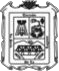 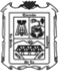 Introducción.El Manual de Organización es un documento oficial cuyo propósito es describir la estructura de las funciones y departamentos de una organización, así como las tareas específicas y la autoridad asignada a cada miembro del organismo. El presente documento tiene como objetivo determinar, describir y precisar las funciones encomendadas a la Dirección General de Seguridad Pública Municipal, así como al personal que la componen para coadyuvar a la ejecución correcta de las facultades y propiciar la uniformidad del trabajo.La Dirección General de Seguridad Pública Municipal, mediante el manual de organización, podrá determinar de forma explícita las funciones imperativas para promover, orientar, fortalecer y monitorear las acciones referentes a la prevención del delito propiciando un clima de seguridad entre la población del municipio.El institucionalizar y garantizar la continuidad y coherencia de los procedimientos de la Dirección a través del tiempo, podrá dar funcionalidad a la Dirección en el paso de las Administraciones y establecerá una fuente permanente de información sobre las funciones a ejecutar.Marco Jurídico.Constitución Política del Estado de Coahuila de Zaragoza.Bando de Policía y Buen Gobierno.Reglamento Interior de la Secretaría De Seguridad Pública y Protección Ciudadana.Reglamento Interior Del R. Ayuntamiento De Torreón Coahuila.Reglamento Interior de La Dirección General De Seguridad Pública del Municipio de Torreón.Misión - Visión de la Dirección General de Seguridad Pública.MisiónNuestra misión está determinada en el reglamento interior de la Dirección de Seguridad Pública del municipio de Torreón, Coahuila, la cual será mantener el orden público y la seguridad interior del municipio, mediante el trabajo en equipo, implementando acciones prioritariamente preventivas apoyadas por un permanente acercamiento a la comunidad.   VisiónSer una corporación líder en materia de seguridad. Disminuir la incidencia delictiva mediante estrategias efectivas de prevención, inspirada en valores trascendentales como: legalidad, objetividad, eficiencia, profesionalismo, honradez y respeto a los derechos humanos.Contar con personal profesional poseedor de un profundo respeto por las personas mejorando el desempeño de los elementos, mediante la capacitación profesional de calidad.Estructura Orgánica de Dirección General de Seguridad PúblicaOrganigrama General de la Dirección General de Seguridad PúblicaDescripción del Director General de Seguridad Pública.Organigrama del Puesto.Objetivo del Puesto.Preservar el orden y la paz pública salvaguardando los derechos humanos, la integridad y las garantías individuales de la población, conteniendo la incidencia de factores criminógenos.Descripción del Puesto.Especificaciones del Puesto.Descripción del Subdirector General de Seguridad Pública.Organigrama del Puesto.Objetivo del Puesto.Preservar el orden y la paz pública salvaguardando los derechos humanos, la integridad y las garantías individuales de la población, conteniendo la incidencia de factores criminógenos coadyuvando al Director General en la función operativa, administrativa de supervisión y en la toma de decisiones.Descripción del Puesto.Especificaciones del Puesto.VIII. Descripción Apoyo Administrativo a la Dirección General.Organigrama del Puesto.Objetivo del Puesto.Apoyar al Director General y Subdirector General en las labores de control y supervisión  de las actividades de la dependencia.Descripción del Puesto.Especificaciones del Puesto.IX. Descripción de Ayudantía.Organigrama del Puesto.Objetivo del Puesto.Cumplir con las tareas de administración, logística y planeamiento bajo la dirección del Director General, distribuir las órdenes impartidas por el mismo, supervisando su cumplimiento.Descripción del Puesto.Especificaciones del Puesto.X. Descripción del Director AdministrativoOrganigrama de la Dirección AdministrativaObjetivo.Organizar, sistematizar e implementar los procedimientos para el manejo de los recursos humanos, financieros y materiales orientados a los requerimientos que demanda la operatividad.Descripción del Puesto.Especificaciones del Puesto.XI. Descripción de AsistenteOrganigrama del PuestoObjetivo del Puesto.Auxiliar en la labor administrativa al Director Administrativo.Descripción del Puesto.Especificaciones del Puesto.Descripción de Coordinador de Recursos HumanosOrganigrama del PuestoObjetivo del Puesto.Coordinar la actividad diaria y administrativa del área de recursos humanos, servicio al personal, trámites y gestiones.Descripción del Puesto.Especificaciones del Puesto.Descripción de  NóminaOrganigrama del DepartamentoObjetivo del Puesto.Administración, control y seguimiento del proceso de nómina hasta el pago de salario del personal.Descripción del Puesto.Especificaciones del Puesto.Descripción de Control de PersonalOrganigrama del PuestoObjetivo del Puesto.Realizar el adecuado control de entradas y salidas del personal para la integración de la nómina., actualización de puestos en la estructura orgánica de la corporación.Descripción del Puesto.Especificaciones del Puesto.Descripción de Reclutamiento y SelecciónOrganigrama del PuestoObjetivo del Puesto.Realizar el proceso administrativo adecuado para la integración del recurso humano y la documentación necesaria.Descripción del Puesto.Especificaciones del Puesto.Descripción de Coordinador de Recursos MaterialesOrganigrama del PuestoObjetivo del Puesto.Responsable de mantener la disposición de los bienes materiales necesarios para la operación.Descripción del Puesto.Especificaciones del Puesto.Descripción de Auxiliar AdministrativoOrganigrama del PuestoObjetivo del Puesto.Apoyar el en proceso al coordinador de recursos materiales.Descripción del Puesto.Especificaciones del Puesto.Descripción de MensajeroOrganigrama del PuestoObjetivo del Puesto.Administrar la correspondencia y apoyo en trámites administrativos.Descripción del Puesto.Especificaciones del Puesto.Descripción de Jefe de MantenimientoOrganigrama del PuestoObjetivo del Puesto.Conservar en buen estado y uso, el mobiliario, equipo e instalaciones de la Dirección General de Seguridad Pública Municipal atendiendo oportunamente los servicios,  brindando el apoyo necesario que permita obtener  la mayor eficiencia de los recursos humanos y materiales así como la reducción de los costos de material y mano de obra; sin dejar a un lado la calidad del servicio con la  mayor seguridad personal.Descripción del Puesto.Especificaciones del Puesto.Descripción de IntendenteOrganigrama del PuestoObjetivo del Puesto.Conservar limpias y en buen estado las instalaciones de Dirección General de Seguridad Pública Municipal.Descripción del Puesto.Especificaciones del Puesto.Descripción de Auxiliar de MantenimientoOrganigrama del PuestoObjetivo del Puesto.Conservar en buen estado y uso, el mobiliario, equipo e instalaciones de la Dirección General de Seguridad Pública Municipal.Descripción del Puesto.Especificaciones del PuestoDescripción del Director del Centro de Inteligencia MunicipalOrganigrama del Centro de Inteligencia MunicipalObjetivo del Puesto.Supervisar el correcto funcionamiento  del Centro de Inteligencia Municipal, siendo el responsable de proveer y gestionar los recursos necesarios para la función de videovigiliancia, atención ciudadana, eventos y todo lo referente al área.Descripción del Puesto.Especificaciones del Puesto.Descripción del Subdirector del Centro de Inteligencia MunicipalOrganigrama del PuestoObjetivo del Puesto.Apoyo al Director del Centro de Inteligencia Municipal, facultado para supervisar al personal del CIM y todo lo referente al buen funcionamiento del área..Descripción del Puesto.Especificaciones del Puesto.Descripción del Coordinador del Centro de Inteligencia MunicipalOrganigrama del PuestoObjetivo del Puesto.Coordinar a los encargados de las turno del Centro de Inteligencia Municipal  para que su trabajo sea eficaz, además de generar estadísticas de todo el personal.Ofrecer un servicio de calidad en el Centro de Inteligencia Municipal.Descripción del Puesto.Especificaciones del Puesto.Descripción de Responsables de Turno.Organigrama del PuestoObjetivo del Puesto.Controlar el buen funcionamiento del turno asignado en el Centro de Inteligencia Municipal.Descripción del Puesto.Especificaciones del Puesto.Descripción de Soporte TécnicoOrganigrama del PuestoObjetivo del Puesto.Apoyar y colaborar con las diferentes actividades de mantenimiento para el cumplimiento de los objetivos del Centro de Inteligencia Municipal.Descripción del Puesto.Especificaciones del Puesto.Descripción de Operador CEDIPOL.Organigrama del PuestoObjetivo del Puesto.Despachar las unidades preventivas, rápida y eficazmente, a los eventos de auxilio que se presentan y dar seguimiento hasta que el servicio se dé por terminado.Así como dar la atención telefónica de calidad a la ciudadanía.Descripción del PuestoEspecificaciones del PuestoDescripción  de Operador STE.Organigrama del PuestoObjetivo del Puesto.Despachar las llamadas de emergencia del ciudadano, rápida y eficazmente, a los eventos de auxilio que se presentan y darle seguimiento hasta que el servicio se dé por terminado.Así como dar la atención telefónica de calidad a la ciudadanía.Descripción del Puesto.Especificaciones del Puesto.Descripción de Operador SVVU.Organigrama del PuestoObjetivo del Puesto.Observar cualquier eventualidad que se suscite en la ciudad mediante las cámaras urbanas, así como el buen desempeño de las unidades.Descripción del Puesto.Especificaciones del Puesto.Descripción del Coordinador de Centro de Captura y Unidad de Análisis.Organigrama del PuestoObjetivo del Puesto.El objetivo principal de esta coordinación es la interconexión de redes de las dependencias e instituciones vinculadas al ámbito de la seguridad pública, que faciliten el intercambio de información de sus diferentes bases de datos para optimizar la eficacia de las estrategias y operativos en la lucha contra la delincuencia.Descripción del PuestoEspecificaciones del PuestoDescripción de Coordinador de AnálisisOrganigrama del PuestoObjetivo del Puesto.Coordinar y supervisar las actividades de los analistas de la Unidad de Análisis para garantizar la veracidad y oportunidad de la información entregada a la dirección general, así como a otros departamentos y dependencias.Descripción del Puesto.Especificaciones del Puesto.Descripción de Coordinador de CapturaOrganigrama del PuestoObjetivo del Puesto.Coordinar y supervisar las actividades del centro de captura para efecto de mantener constante el flujo de información hacia las bases de datos y contar con una fuente confiable para la generación de reportes, informes y estudios.Descripción del Puesto.Especificaciones del Puesto.Descripción de AnalistaOrganigrama del PuestoObjetivo del Puesto.Analizar información de las bases de datos del departamento que permitan la generación de investigaciones y estudios que sirvan de apoyo a la toma de decisiones al área operativaDescripción del Puesto.Especificaciones del Puesto.Descripción de Supervisor de CapturaOrganigrama del PuestoObjetivo del Puesto.Supervisar que se mantengan actualizadas las bases de datos, mediante la captura eficiente de reportes e informes generados por los oficiales, para respaldo del área operativa y jurídica de la corporación.Descripción del Puesto.Especificaciones del Puesto.Descripción de CapturistaOrganigrama del PuestoObjetivo del Puesto.Mantener actualizadas las bases de datos, mediante la captura eficiente de reportes e informes generados por los oficiales, para respaldo del área operativa y jurídica de la corporación.Descripción del Puesto.Especificaciones del Puesto.Descripción del Director OperativoOrganigrama de la Dirección de Operaciones.Objetivo del Puesto.Responsable de la disciplina y buen funcionamiento del personal operativo subordinado, tiene como función primordial el mantener el orden público, mediante acciones preventivas para disuadir y controlar las conductas antisociales en defensa de la Sociedad y la Prevención del delitoDescripción del PuestoEspecificaciones del Puesto.Descripción de SuboficialOrganigrama del Puesto.Objetivo del Puesto.El policía preventivo de carrera es el servidor público que tiene como función primordial el mantener el orden público, mediante acciones preventivas para disuadir y controlar las conductas antisociales en defensa de la Sociedad y la Prevención del delitoDescripción del Puesto.Especificaciones del Puesto.Descripción de Policía PrimeroOrganigrama del Puesto.Objetivo del Puesto.El policía preventivo de carrera es el servidor público que tiene como función primordial el mantener el orden público, mediante acciones preventivas para disuadir y controlar las conductas antisociales en defensa de la Sociedad y la Prevención del delito.Descripción del Puesto.Especificaciones del Puesto.Descripción de Policía SegundoOrganigrama del Puesto.Objetivo del Puesto.El policía preventivo de carrera es el servidor público que tiene como función primordial el mantener el orden público, mediante acciones preventivas para disuadir y controlar las conductas antisociales en defensa de la Sociedad y la Prevención del delito.Descripción del Puesto.Especificaciones del Puesto.Descripción de Policía Tercero.Organigrama del Puesto.Objetivo del Puesto.El policía preventivo de carrera es el servidor público que tiene como función primordial el mantener el orden público, mediante acciones preventivas para disuadir y controlar las conductas antisociales en defensa de la Sociedad y la Prevención del delito.Descripción del Puesto.Especificaciones del Puesto.Descripción de Policía.Organigrama del Puesto.Objetivo del Puesto.El policía preventivo de carrera es el servidor público que tiene como función primordial el mantener el orden público, mediante acciones preventivas para disuadir y controlar las conductas antisociales en defensa de la Sociedad y la Prevención del delito.Descripción del Puesto.Especificaciones del Puesto.Descripción de Encargado Banco de ArmasOrganigrama del PuestoObjetivo del Puesto.Es responsable el encargado de Banco de Armas, de apoyar en la realización de las actividades, proyectos y tareas, así como las auditorías internas o Inventarios que se practican a esta área en específico, implementando sistemas de mejora continua, con un eficaz y un buen funcionamiento del departamento donde se concentran las armas y municiones autorizadas para el uso del personal de la corporación.Descripción del Puesto.Especificaciones del Puesto.Descripción Encargado de Equipo AntimotínOrganigrama del DepartamentoObjetivo del Puesto.Es responsabilidad del encargado del Equipo Antimotín, apoyar en la realización de las actividades, proyectos y tareas, así como a las auditorías internas o inventarios que se practican en la implantación de los sistemas de mejora continua, con un eficaz y un buen funcionamiento del departamento para el la provisión del equipo bajo su resguardo. Descripción del Puesto.Especificaciones del Puesto.Descripción de Encargado de  IntramurosOrganigrama del Puesto.Objetivo del Puesto.Salvaguardar los bienes físicos y humanos de los lugares que vigila, para esto también contribuye a recibir y recabar información, además de vigilar la entrada y salida de los visitantes, así como del personal en general. Auxilia en la protección de los bienes y vida del personal de la Institución, mediante una inspección continua a todos los equipos con que cuenta, para que estos siempre se encuentren en buenas condiciones.Participa en todos los planes de emergencia, así como en las investigaciones que se le encomienden. El departamento de protección intramuros deberá hacer todo lo necesario para cumplir la misión que se le asigne.Descripción del Puesto.Especificaciones del Puesto.Descripción de Encargado de Unidad de Atención a Víctimas de Violencia Familiar y de GeneroOrganigrama del PuestoObjetivo del Puesto.Brindar orientación a las familiar que han sido víctimas de violencia otorgándoles apoyo social, psicológico y jurídico; canalizándolas a la institución o Instancia correspondiente donde se les proporcionara una adecuada solución a su caso. Descripción del Puesto.Especificaciones del Puesto.Descripción de Encargado de  Unidad de Prevención contra las Adicciones y la Violencia.Organigrama del OperativoObjetivo del Puesto.Difundir los programas y campañas diseñadas en materia de Prevención del Delito así como diseñar programas de prevención, así como ejecutar dichas acciones encaminadas a generar la cohesión social en la comunidad.Descripción del Puesto. Especificaciones del Puesto.Descripción de Encargado de Oficiales K9.Organigrama del Puesto.Objetivo del Puesto.Contar con perros adiestrados y certificados que participen en el desarrollo de distintas actividades al interior de la corporación, desde arrestos de alto riesgo, hasta la detención de narcóticos, con la finalidad de fortalecer el servicio a la ciudadanía y salvaguardar la integridad de los agentes.Descripción del PuestoEspecificaciones del Puesto.Descripción de Encargado de Proximidad Social.Organigrama del Operativo.Objetivo del Puesto.Organización y logística aplicadas durante la prestación del servicio de seguridad pública a eventos especiales, instituciones públicas o privadas, bancos, etc.Descripción del Puesto.Especificaciones del Puesto.Descripción del Director JurídicoOrganigrama de la Dirección Jurídica.Objetivo del Puesto.Asesorar jurídicamente a la Dirección General de Seguridad Pública y a las direcciones adscritas a esta  para  actuar con el carácter que corresponda ante las autoridades administrativas, laborales y judiciales, contestando los informes que soliciten y sustanciando las quejas que elaboren por infracciones del personal de la corporación, así como determinar las puestas a disposición de detenidos y objetos asegurados.Descripción del Puesto.Especificaciones del Puesto.Descripción de AsistenteOrganigrama del Puesto.Objetivo del Puesto.Llevar agenda de actividades del director del departamento, llevar control de archivo.Descripción del Puesto.Especificaciones del Puesto.Descripción de Auxiliar JurídicoOrganigrama del Puesto.Objetivo del Puesto.Asesorar jurídicamente a dirección general de seguridad pública, a las direcciones adscritas a esta, a la ciudadanía y  actuar con el carácter que corresponda ante las autoridades administrativas, laborales y judiciales, contestando las demandas y sustanciando los procesos en sus distintas etapas en términos de lo establecido en la ley aplicable.Descripción del Puesto.Especificaciones del Puesto.Descripción de Auxiliar AdministrativoOrganigrama del Puesto.Organigrama del PuestoObjetivo del Puesto.Apoyar en todos los procesos jurídicos y administrativos de la dirección.Descripción del Puesto.Especificaciones del Puesto.Descripción de MensajeroOrganigrama del Puesto.Objetivo del Puesto.Entregar en tiempo y forma oficios referentes al área jurídica, tanto al Centro de detención temporal, como al departamento jurídico de la corporaciónDescripción del Puesto.Especificaciones del Puesto.Descripción de Coordinador de Centro de Detención TemporalOrganigrama del Puesto.Objetivo del Puesto.Asesorar jurídicamente a dirección general de seguridad pública, a las direcciones adscritas a esta, a la ciudadanía y  actuar con el carácter que corresponda ante las autoridades administrativas, laborales y judiciales, contestando las demandas y sustanciando los procesos en sus distintas etapas en términos de lo establecido en la ley aplicable.Descripción del Puesto.Especificaciones del Puesto.Descripción de Secretario AbogadoOrganigrama del Puesto.Objetivo del Puesto.Coadyuvar en las funciones referentes a la elaboración de denuncias, asesoría a elementos para elaboración de partes informativos, llevar control referente a objetos asegurados.Descripción del Puesto.Especificaciones del PuestoDescripción de CapturistaOrganigrama del Puesto.Objetivo del Puesto.Apoyar en todos los procesos jurídicos y administrativos del Centro de Detención Temporal.Descripción del Puesto.Especificaciones del Puesto.Descripción Encargado de Atención a Quejas y Derechos HumanosOrganigrama del Puesto.Objetivo del Puesto.Coadyuvar en las funciones referentes a las quejas recibidas por parte de la ciudadanía hacia los elementos de la Policía Municipal.Descripción del Puesto.Especificaciones del PuestoDescripción de Auxiliar AdministrativoOrganigrama del Puesto.Objetivo del Puesto.Apoyar en todos los procesos jurídicos y administrativos del departamento de Atención a Quejas y Derechos Humanos.Descripción del Puesto.Especificaciones del Puesto.Descripción de Director de InformáticaOrganigrama del Puesto.Objetivo del Puesto.Coadyuvar en los procesos de gestión de tecnologías de información de la corporación y los sistemas de telecomunicaciones necesarios en la misma, para que las unidades administrativas desarrollen sus funciones y para brindar seguridad y confianza en el manejo de la información, basados en una visión institucional, incorporando y promoviendo el uso de las tecnologías informáticas. Dirigir al personal de soporte técnico y desarrollo de software, así como establecer mecanismos de seguridad y planes de contingencias que resguarden los recursos de hardware y software. Administrar y mantener en óptimas condiciones la infraestructura de la red interna y del equipo. Descripción del Puesto.Especificaciones del Puesto.Descripción de Coordinador de InformáticaOrganigrama del Puesto.Objetivo del Puesto.Administrar los servicios, herramientas, mantenimiento de servidores y equipos de informática y telecomunicaciones. Así como diseñar e implementar las políticas de protección para el buen funcionamiento de la red interna, conexión a internet y datos de la corporación. Implementar mecanismos de seguridad que garanticen la confidencialidad de las bases de datos, asignando permisos de acceso con base en las disposiciones de la superioridad. Asegurar la continuidad de los servicios en general de la Dirección General de Seguridad Pública Municipal.Descripción del Puesto.Especificaciones del Puesto.Descripción de Auxiliar de SoporteOrganigrama del Puesto.Objetivo del Puesto.Proporcionar mantenimiento preventivo y correctivo a las redes de datos, voz y video, así como a todo el hardware de la Corporación. Instalación y seguimiento a proyectos de software y hardware.Descripción del Puesto.Especificaciones del Puesto.Descripción de Auxiliar de DesarrolloOrganigrama del PuestoObjetivo del Puesto.Diseño, desarrollo, mantenimiento y administración de aplicaciones de software. Analizar los requerimientos de información y diseñar soluciones lógicas para los mismos, utilizando herramientas adecuadas, a fin de satisfacer las necesidades de la corporación.Descripción del Puesto.Especificaciones del Puesto.Descripción de Auxiliar AdministrativoOrganigrama del PuestoObjetivo del Puesto.Apoyar en todo el trámite administrativo correspondiente a la Dirección de Informática.Descripción del Puesto.Especificaciones del Puesto.Descripción del Director de la Academia de Policía.Organigrama de la Academia de Policía.Objetivo del Puesto.Hacer que se cumplan dentro del ámbito de la Institución las disposiciones de la Academia de Policía, siendo esta la preparación a los aspirantes aprobados para ingresar a laborar como Policías Municipales.Descripción del Puesto.Especificaciones del Puesto.Descripción Auxiliar AdministrativoOrganigrama del Puesto.Objetivo del Puesto.Apoyar en todos los procesos administrativos del la Academia de Policía y asistir al Director de la Academia.Descripción del Puesto.Especificaciones del Puesto.Descripción del Subdirector de la AcademiaOrganigrama del Puesto.Objetivo del Puesto.Hacer que se cumplan dentro del ámbito de la Institución las disposiciones de la Academia de Policía.Descripción del PuestoEspecificaciones del Puesto.Descripción de Jefe de Servicios EscolaresOrganigrama del Puesto.Objetivo del Puesto.Elaborar, facilitar, coordinar y supervisar los documentos y herramientas necesarias para el  desempeño de las actividades administrativas-académicas entrelazadas con las autoridades educativas, la Dirección General de Seguridad Pública Municipal y esta Academia de Policía.Descripción del Puesto.Especificaciones del Puesto.Descripción del Oficial DisciplinarioOrganigrama del Puesto.Objetivo del Puesto.Coordinar, verificar y supervisar  las funciones que los cadetes realicen en todo lugar y en todo momento, prevenir que los cadet5es incurran en alguna falta que altere  el orden y el buen funcionamiento de la academia de policía, así como aplicar las sanciones disciplinarias razonada y oportunamente.Descripción del Puesto.Especificaciones del Puesto.Descripción del InstructorOrganigrama del Puesto.Objetivo del Puesto.Lograr que los cadetes en su totalidad comprendan a fondo los contenidos o ideas que describe el programa de  estudios de la materia a impartir.Formar intelectual, humana, social y profesionalmente policías productivos, capaces, con personalidad propia, valores, hábitos y actitudes que sirvan como modelo nacional de la profesionalización de los cuerpos policiacos.Descripción del Puesto.Especificaciones del Puesto.Descripción del BibliotecarioOrganigrama del Puesto.Objetivo del Puesto.Facilitar el uso de los libros  y el material de consulta, llevando un control, así como mantener el funcionamiento adecuado de la biblioteca para apoyar el proceso de enseñanza-aprendizaje.Descripción del Puesto.Especificaciones del Puesto.Descripción de Dirección de  Control Vehicular.Organigrama del Puesto.Objetivo del Puesto.Asegurar  el servicio de mantenimiento requerido a las unidades del parque vehicular de la corporación, manteniendo vigente y actualizada la base de datos de las unidades y trabajando en coordinación con  la Dirección Administrativa para garantizar el adecuado funcionamiento.Descripción del Puesto.Especificaciones del Puesto.Descripción de Encargado de Taller Mecánico.Organigrama del Puesto.Objetivo del Puesto.Realizar los probables diagnósticos de las fallas de las unidades, brindar mantenimiento preventivo y/o correctivo a las unidades que lo requieran y que esté dentro de su alcance, en cuanto a su capacidad y recursos disponibles.Descripción del Puesto.Especificaciones del Puesto.Descripción de Auxiliar de Patios.Organigrama del Puesto.Objetivo del Puesto.Registrar el movimiento diario de las unidades que ingresan y egresan del patio de la corporación, verificando las condiciones físicas y anotar las probables fallas e irregularidades que se presenten. Mantener actualizada la bitácora y reportar cualquier incidencia relacionada con las unidades.Descripción del Puesto.Especificaciones del Puesto.Descripción de Auxiliar Administrativo.Organigrama del Puesto.Objetivo del Puesto.Manejar y administrar la información a su cargo, manteniéndola en orden y actualizada, elaborar los reportes requeridos,  así como brindar soporte administrativo al Director de Control Vehicular en el manejo de las actividades cotidianas.Descripción del Puesto.Especificaciones del Puesto.Descripción del Director de la Dirección  Integral de Apoyo al PolicíaOrganigrama del PuestoObjetivo del PuestoImplementar un sistema Integral de Apoyo y de Desarrollo Policial a los elementos de esta corporación con la finalidad de otorgar alternativas para la solución de sus necesidades laborales y que impactan en la vida cotidiana.Descripción del Puesto.Especificaciones del Puesto.Descripción de Coordinador de Dirección  Integral de Apoyo al PolicíaOrganigrama del PuestoObjetivo del PuestoImplementar un sistema Integral de Apoyo y de Desarrollo Policial a los elementos de esta corporación con la finalidad de otorgar alternativas para la solución de sus necesidades laborales y que impactan en su vida cotidiana.Descripción del Puesto.Especificaciones del Puesto.Descripción de Auxiliar AdministrativoOrganigrama del Puesto.Objetivo del Puesto.Apoyo administrativo en Dirección integral de Apoyo al Policía.Descripción del Puesto.Especificaciones del Puesto.Descripción de Jefe Servicio MédicoOrganigrama del PuestoObjetivo del Puesto.Seguimiento y  atención médica para las necesidades propias de  la Dirección General de Seguridad Pública Municipal, supervisión y seguimiento a certificaciones médicos en el Centro de Detención Temporal.Descripción del Puesto.Especificaciones del Puesto.Descripción de Coordinador de EnfermeríaOrganigrama del PuestoObjetivo del Puesto.Seguimiento y  atención médica para las necesidades propias de  la Dirección General de Seguridad Pública Municipal.Descripción del Puesto.Especificaciones del Puesto. Descripción de Enfermero de TurnoOrganigrama del PuestoObjetivo del Puesto.Brindar atención médica al personal de la Dirección de Seguridad Pública Municipal.Descripción del Puesto.Especificaciones del Puesto.Descripción de Médico de turno.Organigrama del PuestoObjetivo del Puesto.Realizar las revisiones a los detenidos del Centro de Detención Temporal para la elaboración de las Certificaciones Médicas. Descripción del Puesto.Especificaciones del Puesto.Descripción de Enfermera Auxiliar de Certificaciones del Centro de Detención Temporal.Organigrama del PuestoObjetivo del Puesto.Brindar apoyo al Médico de Certificaciones de detenidos en el Centro de Detención TemporalDescripción del Puesto.Especificaciones del Puesto.Descripción de Encargado de PolideportivoOrganigrama del PuestoObjetivo del Puesto.Administrar y de supervisar que se tengan  las instalaciones adecuadas en el polideportivo de la Dirección de Seguridad Pública Municipal.Descripción del PuestoEspecificaciones del Puesto.Descripción de Auxiliar de Mantenimiento PolideportivoOrganigrama del PuestoObjetivo del Puesto.Mantener las instalaciones del polideportivo en buen estado.Descripción del Puesto.Especificaciones del Puesto.Descripción de Encargado de GuarderíaOrganigrama del Puesto.Objetivo del Puesto.Brindar el apoyo de este servicio al personal y contribuir al desarrollo físico intelectual, afectivo, social y moral de los niños.Descripción del PuestoEspecificaciones del Puesto.Descripción de NutriólogoOrganigrama del PuestoObjetivo del Puesto.Establecer, desarrollar, implementar y evaluar el plan de cuidado nutricional de la guardería, supervisando el plan alimenticio que se debe llevar.Descripción del Puesto.Especificaciones del Puesto.Descripción de Coordinador AcadémicoOrganigrama del PuestoObjetivo del Puesto.Es responsable de acompañar el proceso educativo de la Guardería de acuerdo a su filosofía y Modelo Pedagógico.   Bajo su dependencia están por relación de autoridad funcional, las educadoras. Descripción del Puesto.Especificaciones del Puesto.Descripción de EducadoraOrganigrama del PuestoObjetivo del Puesto.Proporcionar supervisión e instrucción a los niños en los aspectos más básicos de la educación formal.Descripción del Puesto.Especificaciones del Puesto.Descripción de Coordinador de EnfermeríaOrganigrama del PuestoObjetivo del Puesto.Cuidado y supervisión de la salud de los niños de la guardería, encargado de solucionar cualquier problema que puedan tener los niños en su estancia infantil.Descripción del Puesto.Especificaciones del Puesto.Descripción de Auxiliar de EnfermeríaOrganigrama del PuestoObjetivo del Puesto.Cuidado y supervisión de la salud de los niños de la guardería, encargado de solucionar cualquier problema que puedan tener los niños en su estancia.Descripción del Puesto.Especificaciones del Puesto.Auxiliar de Limpieza.Organigrama del PuestoObjetivo del Puesto.Mantener las instalaciones de la guardería limpias.Descripción del Puesto.Especificaciones del Puesto.Descripción de Auxiliar CocinaOrganigrama del PuestoObjetivo del Puesto.Elaboración y preparación de los alimentos en base al plan alimenticio diseñado por el nutriólogo de guardería.Descripción del Puesto.Especificaciones del Puesto.Descripción de Encargado de GimnasioOrganigrama del Gimnasio.Objetivo del Puesto.Administrar y de supervisar que se tengan  las instalaciones adecuadas en el gimnasio  para contribuir al  bienestar mental, además del físico apoyando el  ejercicio regular del personal.Descripción del PuestoEspecificaciones del Puesto.Descripción de Coordinador de GimnasioOrganigrama del PuestoObjetivo del Puesto.Coordinar  el funcionamiento del Gimnasio en lo que concierne a su operación.Descripción del PuestoEspecificaciones del Puesto.Descripción de InstructorOrganigrama del PuestoObjetivo del Puesto.Brindar las atenciones adecuadas al personal para contribuir al bienestar mental, además del físico, apoyando el ejercicio regular en el personal.Descripción del PuestoEspecificaciones del Puesto.Descripción de Jefe de PsicologíaOrganigrama del Puesto.Objetivo del Puesto.La aplicación de la Psicología  a los procesos organizativos (selección de personal, de comunicación y sociocomunitarios) de formación (asistenciales, manejo de estrés) administrativos y de apoyo interno (apoyo psicológico profesional y familiares, factores familiares de riesgo).Descripción del PuestoEspecificaciones del Puesto.Descripción de Auxiliar AdministrativoOrganigrama del Puesto.Objetivo del Puesto.Apoyar al Jefe de Psicología en las funciones administrativas referentes al área.Descripción del Puesto.Especificaciones del Puesto.Descripción de Jefe de Servicio Profesional de CarreraOrganigrama del Puesto.Objetivo del Puesto.Garantizar el desarrollo institucional llevando a cabo los procesos de promoción y ascenso del personal de la corporación con certeza, justicia, legalidad y transparencia, así como también gestionar y llevar a cabo las capacitaciones para la formación del policía.Descripción del Puesto.Especificaciones del Puesto.Descripción de Auxiliar AdministrativoOrganigrama del Puesto.Objetivo del Puesto.Apoyar al Jefe del Servicio Profesional de Carrera en las funciones administrativas referentes al área.Descripción del Puesto.Especificaciones del Puesto.Descripción de Jede de Imagen InstitucionalOrganigrama del Puesto. Objetivo del Puesto.Crear, mantener y mejorar la imagen institucional, verbal y gráfica de la Dirección General y de la corporación, así como generar información oportuna sobre los programas, acciones y avances que se tienen en materia de seguridad, a través de los medios informativos locales, estatales y nacionales.Descripción del Puesto.Especificaciones del puesto. Descripción de Coordinador de Información y AnálisisOrganigrama del Puesto.Objetivo del Puesto.Analizar el impacto de la información que emite diariamente la corporación, así como planear la estrategia de comunicación que será colocada en la agenda mediática con los reporteros que cubren las actividades y audiencias clave.  Lograr que las acciones del personal operativo sean base para desarrollar comunicados y materiales que serán emitidos a través de las diferentes plataformas de comunicación.Descripción del Puesto.Especificaciones del Puesto.Descripción de AsistenteOrganigrama del Puesto.Objetivo del Puesto.Realizar reportes puntuales de las acciones realizadas por la corporación a través de síntesis informativa de medios impresos y electrónicos. Atención a periodistas y gestionar sus necesidades informativas.Descripción del PuestoEspecificaciones del Puesto.Descripción de Coordinador de Imagen y MultimediaOrganigrama del Puesto.Objetivo del Puesto.Analizar la estrategia de comunicación para que todos los materiales audiovisuales e impresos que emita la corporación, impacten en los objetivos del área. Ejecutar estrategias de promoción, para la consolidación de una imagen institucional favorable ante la ciudadaníaDescripción del Puesto.Especificación del PuestoDescripción de FotógrafoOrganigrama del Puesto.Objetivo del Puesto.Apoyar en las producciones audiovisuales y fotografía para la corporaciónDescripción del Puesto.Especificaciones del Puesto.Directorio.NivelDGDirección General DGDirector GeneralSDSubdirectorAUApoyo administrativo a la Dirección GeneralAUAyudantíaDADirección AdministrativaDADirector AdministrativoAUAsistenteCOCoordinador Recursos HumanosAUNóminaAUControl de PersonalAUReclutamiento y SelecciónCOCoordinador de Recursos MaterialesAUAuxiliar AdministrativoAUMensajeroJDJefatura de MantenimientoJDJefe de MantenimientoAUIntendenteAUAuxiliar GeneralDACentro de Inteligencia MunicipalDADirector del Centro de Inteligencia MunicipalSDSubdirector del Centro de Inteligencia MunicipalCOCoordinador del Centro de Inteligencia MunicipalAUResponsable de turnoAUSoporte técnicoAUOperador CEDIPOLAUOperador STEAUOperador SVVUDACoordinación de Centro de Captura y Unidad de AnálisisCOCoordinador de Centro de Captura y Unidad de AnálisisCOCoordinador de AnálisisCOCoordinador de CapturaAUAnalistaAUSupervisor de CapturaAUCapturistaDADirección OperativaDADirector OperativoCOSuboficialCOPolicía 1°AUPolicía 2°AUPolicía 3°AUPolicíaJDBanco de ArmasJDEquipo AntimotínAUIntramurosJDUnidad de Atención a VíctimasJDUnidad de Prevención a las Adicciones y ViolenciaJDOficiales K9JDProximidad SocialDADirección JurídicaDADirector JurídicoAUAsistenteAUAuxiliar JurídicoAUAuxiliar AdministrativoAUMensajeroCOCoordinación de Centro de Detención TemporalAUSecretarios AbogadosAUCapturistasJDDepto. de Atención a Quejas y  Derechos HumanosAUAuxiliar AdministrativoDADirección de InformáticaCODirector de InformáticaAUCoordinador de InformáticaAUAuxiliar de SoporteAUAuxiliar de DesarrolloAUAuxiliar AdministrativoDADirección de la Academia de PolicíaDADirector de la academiaAUAuxiliar AdministrativoSDSubdirector COJefe Servicios EscolaresCOOficial DisciplinarioAUInstructoresAUBibliotecarioDADirección de  Control VehicularDADirector de Control VehicularAUTaller MecánicoAUAuxiliar de PatioAUAuxiliar AdministrativoDADirección Integral de Apoyo al PolicíaDADirector DIAPCOCoordinador DIAPAUAuxiliar AdministrativoJDJefatura de Servicio MédicoJDJefe de Servicio MédicoCOCoordinador de EnfermeríaAUEnfermera de turnoAUMédico de TurnoAUEnfermera Auxiliar de CertificacionesDAPolideportivoAUEncargado de PolideportivoAUAuxiliar de Mantenimiento de PolideportivoDAGuarderíaJDEncargado de GuarderíaAUNutriólogoCOCoordinador AcadémicoAUEducadoraCOCoordinador de EnfermeríaAUAuxiliar de EnfermeríaAUAuxiliar de limpiezaAUAuxiliar de cocinaJDGimnasioJDEncargado Gimnasio (Administrador)COCoordinador AUInstructorJDJefatura de PsicologíaJDJefe de Departamento de PsicologíaAUAuxiliar AdministrativoJDJefatura de Servicio Profesional de CarreraJDJefe de Servicio Profesional de CarreraAUAuxiliar AdministrativoDAJefatura de Imagen InstitucionalJDJefe de Imagen InstitucionalCOCoordinador de Información y AnálisisAUAsistenteCOCoordinador de Imagen y MultimediaAUFotógrafoNombre del PuestoDirector General de Seguridad Pública (grado que se otorga al puesto Comisario).Nombre de la Dependencia:Dirección General de Seguridad Pública.Área de Adscripción:Dirección General de Seguridad Pública.A quien Reporta:Presidente Municipal.A quien Supervisa:Subdirector.Escolaridad:Preferentemente Profesionista y/o Maestría o Especialidad.Preferentemente Profesionista y/o Maestría o Especialidad.Conocimientos:Formación Policial, Habilidades Policiales, Armamento, Planeación estratégica. Experiencia en áreas de seguridad pública.Formación Policial, Habilidades Policiales, Armamento, Planeación estratégica. Experiencia en áreas de seguridad pública.Habilidades: Liderazgo, Trabajo bajo presión.  Liderazgo, Trabajo bajo presión. Descripción de Funciones del Puesto: Director GeneralMantener y vigilar la tranquilidad, evitando toda alteración del orden social.Coadyuvar con las autoridades judiciales cuando lo soliciten.Programar acciones de seguridad pública que garanticen los derechos de la ciudadanía.Realizar campañas de seguridad.Auxiliar al ministerio público y coadyuvar con las autoridades judiciales en actividades relativas a la investigación de delitos, detención y aprehensión de presuntos delincuentes.Supervisar que el personal de la Dirección General se rija por los principios de legalidad, eficiencia, profesionalismo y honradez.Supervisar el desempeño de las labores de la policía hacia los ciudadanos.Supervisar y evaluar las actividades de las distintas áreas de la Dirección de Seguridad Pública.  Proponer, diseñar y establecer estrategias para las distintas áreas de la Dirección de Seguridad Pública.Proponer, diseñar, establecer y poner en operación los programas de formación y capacitación de la Academia de Policía.Tener bajo su mando al Jefe Operativo, Director de la Academia de Policía, Jefe del Departamento Jurídico, Jefe Administrativo y Director del CIM. LAS ATRIBUCIONES CONTENIDAS EN EL REGLAMENTO INTERIOR DE LA DIRECCIÓN GENERAL DE SEGURIDAD PÚBLICA, ASI COMO LA LEGISLACIÓN ACTUAL APLICABLE A LA RESPONSABILIDAD DEL SERVIDOR PÚBLICO.Nombre del PuestoSubdirector General de Seguridad Pública (grado que se otorga al puesto Oficial y/o Suboficial)Nombre de la Dependencia:Dirección General de Seguridad Pública.Área de Adscripción:Dirección General de Seguridad Pública.A quien Reporta:Director General de Seguridad Pública en ausencia del Director General al Srio. Del Ayuntamiento y/o Presidente Municipal.A quien Supervisa:Directores de Áreas que componen la Dirección General de Seguridad Pública.Escolaridad:Preferentemente Profesionista, y/o Maestría o especialidad.Preferentemente Profesionista, y/o Maestría o especialidad.Conocimientos:Formación Policial, Habilidades Policiales, Armamento, Planeación estratégica. Experiencia en áreas de Seguridad Pública.Formación Policial, Habilidades Policiales, Armamento, Planeación estratégica. Experiencia en áreas de Seguridad Pública.Habilidades: Liderazgo, Trabajo bajo presión.  Liderazgo, Trabajo bajo presión. Descripción de Funciones del Puesto: Subdirector GeneralMantener y vigilar la tranquilidad, evitando toda alteración del orden social.Coadyuvar con las autoridades judiciales cuando lo soliciten.Programar acciones de seguridad pública que garanticen los derechos de la ciudadanía.Realizar campañas de seguridad.Auxiliar al ministerio público y coadyuvar con las autoridades judiciales en actividades relativas a la investigación de delitos, detención y aprehensión de presuntos delincuentes.Supervisar que el personal de la Dirección General de Seguridad Pública Municipal se rija por los principios de legalidad, eficiencia, profesionalismo y honradez.Supervisar el desempeño de las labores de los policías hacia los ciudadanos.Supervisar y evaluar las actividades de las distintas áreas de la Dirección de Seguridad Pública.  Proponer, diseñar y establecer estrategias para las distintas áreas de la Dirección de Seguridad Pública.Proponer, diseñar, establecer y poner en operación los programas de formación y capacitación de la Academia de Policía.Tener bajo su mando las diferentes áreas que componen la Dirección General de Seguridad Pública. LAS ATRIBUCIONES CONTENIDAS EN EL REGLAMENTO INTERIOR DE LA DIRECCIÓN GENERAL DE SEGURIDAD PÚBLICA, ASI COMO LA LEGISLACIÓN ACTUAL APLICABLE A LA RESPONSABILIDAD DEL SERVIDOR PÚBLICO.Nombre del PuestoApoyo Administrativo a la Dirección General.Nombre de la Dependencia:Dirección General de Seguridad Pública.Área de Adscripción:Dirección General de Seguridad Pública.A quien Reporta:Director General de Seguridad Pública y/o Subdirector.A quien Supervisa:Áreas asignadas por el C. Director General y/o Subdirector.Escolaridad:Preferentemente Profesionista. Preferentemente Profesionista. Conocimientos:Básicos policiales.  Experiencia en áreas de Seguridad Pública.Básicos policiales.  Experiencia en áreas de Seguridad Pública.Habilidades:Disponibilidad de horario, trabajo bajo presión, discrecionalidad.Disponibilidad de horario, trabajo bajo presión, discrecionalidad.Descripción de Funciones del Puesto:Llevar a cabo las indicaciones del Director General y Subdirector relacionado con sus necesidades laborales inherentes a su puesto. Atender las solicitudes de entrevista de personal y visitas previamente citadas. Clasificar motivos de entrevista y canalizar a los departamentos correspondientes. Clasificación de acuerdo a prioridad de los documentos de la dirección para su atención por el Director General. Coordinación con los diversos departamentos internos y externos de la corporación para el buen desarrollo de los eventos. Dar seguimiento a los acuerdos emanados de juntas con directores. Preparar y/o revisar los documentos y oficios para firma del Director General. Programar la agenda del Director General para el desarrollo de la audiencia  pública y eventos, entre otras actividades.Dar el debido seguimiento a los acuerdos tomados por el Director General en relación a la audiencia pública atendida.Dar cuenta al Director General de toda la correspondencia y/o cursos que se dirijan a aquél, para que se determine lo procedente y/o canalice a la Dirección Administrativa correspondiente para su desahogo. Remitir, previo acuerdo del Director General, la correspondencia a los servidores públicos de la corporación o de otras dependencias.Llevar el control y archivo de los acuerdos que emita el Director General.Vigilar que los acuerdos que emita el Director General, se hagan llegar a las unidades administrativas de la corporación. Nombre del PuestoAyudantía.Nombre de la Dependencia:Dirección General de Seguridad Pública.Área de Adscripción:Dirección General de Seguridad Pública.A quien Reporta:Director General de Seguridad Pública.A quien Supervisa:Áreas asignadas de la Dirección de Seguridad Pública y operatividad de la misma.Escolaridad:Preparatoria o Carrera Técnica de Investigación Policial. Haber acreditado Curso de Formación inicial para Policía.Preparatoria o Carrera Técnica de Investigación Policial. Haber acreditado Curso de Formación inicial para Policía.Conocimientos:3 años de servicio y 3 años en el nivel inmediato inferior. Haber cursado y  acreditado curso de promoción de otorgamiento de grado mediante el Comité de Promoción y Ascenso del Servicio Profesional de Carrera. Haber cursado la capacitación y tener aprobada y vigente la Evaluación de Competencias Básicas de la Función Policial. Conocimientos en Derechos Humanos, manejo de armas de fuego, manejo de vehículos, manejar adecuadamente la nomenclatura de la ciudad, manejar eficientemente todo el equipo que para el desempeño de sus funciones le proporciona la D.G.S.P.M., Amplio conocimiento de los diferentes cursos de preparación policial.3 años de servicio y 3 años en el nivel inmediato inferior. Haber cursado y  acreditado curso de promoción de otorgamiento de grado mediante el Comité de Promoción y Ascenso del Servicio Profesional de Carrera. Haber cursado la capacitación y tener aprobada y vigente la Evaluación de Competencias Básicas de la Función Policial. Conocimientos en Derechos Humanos, manejo de armas de fuego, manejo de vehículos, manejar adecuadamente la nomenclatura de la ciudad, manejar eficientemente todo el equipo que para el desempeño de sus funciones le proporciona la D.G.S.P.M., Amplio conocimiento de los diferentes cursos de preparación policial.Habilidades:Disponibilidad de horario, trabajo bajo presión, discrecionalidad, calidad de servicio, control y manejo de personal, vocación de mando, Ética, Liderazgo, Honestidad, trabajo en equipo.Disponibilidad de horario, trabajo bajo presión, discrecionalidad, calidad de servicio, control y manejo de personal, vocación de mando, Ética, Liderazgo, Honestidad, trabajo en equipo.Descripción de Funciones del Puesto:Llevar a cabo las indicaciones del Director General con sus necesidades laborales inherentes a su puesto. Funciones asesoras a nivel de planeación y de ejecución. Acompañamiento, defensa y protección al Director General.Planificación de rutas. Estar permanentemente alerta ante cualquier situación.Comprobar  la seguridad, los accesos y salidas de los recorridos del Director General.Nombre del PuestoDirector AdministrativoNombre de la Dependencia:Dirección General de Seguridad Pública.Área de Adscripción:Dirección Administrativa.A quien Reporta:Director General de Seguridad Pública.A quien Supervisa:Coordinador Recursos HumanosCoordinador Recursos MaterialesJefatura de MantenimientoAuxiliar AdministrativoMensajeroEscolaridad:Profesionista Profesionista Conocimientos:Experiencia en Recursos Humanos y Administración de recursos materiales. Conocimiento de trámites y procesos administrativos enfocados en materia de seguridad pública.Experiencia en Recursos Humanos y Administración de recursos materiales. Conocimiento de trámites y procesos administrativos enfocados en materia de seguridad pública.Habilidades:Trabajo bajo presión.Trabajo bajo presión.Descripción de Funciones del Puesto:Brindar el apoyo administrativo necesario y oportuno para que las funciones operativas se desarrollen de manera eficiente. Formular y proponer a la Dirección General el anteproyecto anual presupuestal de acuerdo a los lineamientos y políticas establecidas.Cuidar que las actividades administrativas cumplan con la normatividad vigente aplicable en cada caso.Administrar eficientemente todos los recursos otorgados, procurando su adecuada distribución, para cumplir los objetivos de la corporación.Supervisar el buen uso y manejo de los recursos humanos, materiales y financieros de la Dirección General de Seguridad Pública Municipal.Organizar eficientemente el presupuesto otorgado, así como mantener el control y seguimiento de su ejercicio.Atender las necesidades administrativas de la institución, de acuerdo a los lineamientos establecidos por la Dirección General.Dar seguimiento y vigilar los procesos de control presupuestal de la administración en curso y del FORTASEG.Supervisar y mantener en orden todas las funciones inherentes a la Dirección Administrativa como lo son: recursos humanos, recursos materiales y jefatura de mantenimiento. Supervisar que se realizan las requisiciones correspondientes para el abasto de material y reembolsos de acuerdo a los lineamientos que estipula la tesorería municipal.Nombre del PuestoAsistenteNombre de la Dependencia:Dirección General de Seguridad Pública.Área de Adscripción:Dirección Administrativa.A quien Reporta:Director Administrativo.A quien Supervisa:N. A.Escolaridad:Preferentemente Profesionista, Preparatoria o técnicaPreferentemente Profesionista, Preparatoria o técnicaConocimientos:Computación, administración, redacción.Computación, administración, redacción.Habilidades:Proactivo, facilidad para relacionarse y espíritu de servicio.Proactivo, facilidad para relacionarse y espíritu de servicio.Descripción de Funciones del Puesto:Requisición (material de oficina, material de limpieza, viáticos, apoyo para eventos).Control de documentos archivo (oficios internos).Contestación de oficios.Elaboración de circulares.Atender trámites de la Presidencia Municipal.Asistir al director administrativo.Actividades de oficina.Nombre del PuestoCoordinador Recursos HumanosNombre de la Dependencia:Dirección General de Seguridad Pública.Área de Adscripción:Dirección Administrativa.A quien Reporta:Director Administrativo.A quien Supervisa:NóminaControl de PersonalReclutamiento y SelecciónEscolaridad:Preferentemente Profesionista.Preferentemente Profesionista.Conocimientos:Recursos Humanos tramites y administración.Recursos Humanos tramites y administración.Habilidades:Proactivo, facilidad para relacionarse y espíritu de servicio.Proactivo, facilidad para relacionarse y espíritu de servicio.Descripción de Funciones del Puesto:Proponer y establecer mecanismos de control de personal, que permita una operatividad eficiente en asuntos administrativos.Mantener actualizados los expedientes generales, médicos y laborales de todo el personal.Analizar y solicitar la incorporación de personal, basado en las necesidades operativas y administrativas de la Dirección General de Seguridad Pública Municipal.Consultar ante el registro estatal policiaco, los antecedentes del personal que se encuentra en proceso de reclutamiento. Realizar los trámites administrativos requeridos por el personal, conforme a sus derechos y obligaciones laborales. Supervisar que las percepciones del personal se liquiden en tiempo y forma conforme a sus actividades realizadas.Verificar que se apliquen los descuentos correspondientes a las inactividades del personal (inasistencias, suspensiones, faltas administrativas y adeudos a sus resguardos).Efectuar bajas de personal, ante la Dirección de Servicio Profesional de Carrera en presidencia, del registro estatal policiaco y en todas las áreas correspondientes.Programación de evaluaciones médicas, antidoping, psicométricas y físicas.Programación de Evaluaciones de Control y Confianza.Nombre del PuestoNóminaNombre de la Dependencia:Dirección General de Seguridad Pública.Área de Adscripción:Dirección Administrativa.A quien Reporta:Coordinador Recursos Humanos.A quien Supervisa:N.A.Escolaridad:Preferentemente Profesionista.Preferentemente Profesionista.Conocimientos:Recursos Humanos y administración.Recursos Humanos y administración.Habilidades:Proactivo, facilidad para relacionarse y espíritu de servicio.Proactivo, facilidad para relacionarse y espíritu de servicio.Descripción de Funciones del Puesto:Gestionar mediante oficios las altas en nómina al personal ante las direcciones competentes.Tramitar las bajas de personal en la nómina y seguros de vida.Tener el registro de los exámenes toxicológicos y de confianza del personal que labora en la corporación.Entrega de recibos de nómina al personal de la Dirección General de Seguridad Pública Municipal.Nombre del PuestoControl de PersonalNombre de la Dependencia:Dirección General de Seguridad Pública.Área de Adscripción:Dirección Administrativa.A quien Reporta:Coordinador Recursos Humanos.A quien Supervisa:N. A.Escolaridad:Preferentemente Profesionista.Preferentemente Profesionista.Conocimientos:Recursos Humanos y administración.Recursos Humanos y administración.Habilidades:Proactivo, facilidad para relacionarse y espíritu de servicio.Proactivo, facilidad para relacionarse y espíritu de servicio.Descripción de Funciones del Puesto:Mantener el control y registro de las asistencias e inasistencias del personal, mediante las listas que entrega cada encargado de turno y jefe de área.  Llevar a cabo los trámites de las inactividades del personal como lo son permisos, vacaciones, incapacidades, mediante las solicitudes y formatos requeridos por la Dirección Administrativa (licencias médicas, permisos con o sin goce de sueldo, vacaciones y diferentes comisiones).Verificar que se apliquen los descuentos correspondientes a las inactividades del personal. (inasistencias).Llevar a cabo oficios de solicitud de prima vacacional de todo el personal adscrito a la corporación.Verificar que se apliquen los pagos correspondientes a las prestaciones del personal.Aclaraciones al personal de las afectaciones en nómina.Actualización de Estado de Fuerza de personal laborando en la corporación.Nombre del PuestoReclutamiento y Selección.Nombre de la Dependencia:Dirección General de Seguridad Pública.Área de Adscripción:Dirección Administrativa.A quien Reporta:Coordinador Recursos Humanos.A quien Supervisa:N. A.Escolaridad:Preferentemente Profesionista.Preferentemente Profesionista.Conocimientos:Recursos Humanos y administración.Recursos Humanos y administración.Habilidades:Proactivo, facilidad para relacionarse y espíritu de servicio.Proactivo, facilidad para relacionarse y espíritu de servicio.Descripción de Funciones del Puesto:Información, recepción y revisión de los documentos requeridos para la integración del expediente del personal de nuevo ingreso, reingreso, control de confianza, registro de la cedula única de identificación personal(CUIP), porte de arma, registro y firma de los formatos de pensiones y de seguros de vida.Consulta de antecedentes policiales (centro de captura y unidad de análisis) con el centro de control cómputo y comando y referencias laborales del personal de nuevo ingreso.Apoyo para la elaboración y entrega de gafete de personal operativo y administrativo al personal activo y personal de nuevo ingreso. Se coordinará con el área de recursos materiales para la entrega de uniformes completos y firma de resguardo correspondientes.Al estar cubiertos los procesos anteriores se entregará el personal de nuevo ingreso al área operativa y/o departamento asignado, si su personal es administrativo a su área correspondiente.Entregar el expediente de cada uno de los elementos de nuevo ingreso a la coordinación para su trámite de alta en la nómina, así como los formatos debidamente firmados de los seguros de vida.Elaboración de reportes mensuales de las actividades realizadas a las áreas que lo requieran según sus necesidades.Realizar actividades de apoyo a las áreas que lo requieran según las necesidades.Nombre del PuestoCoordinador Recursos Materiales.Nombre de la Dependencia:Dirección General de Seguridad Pública.Área de Adscripción:Dirección Administrativa.A quien Reporta:Director Administrativo.A quien Supervisa:Auxiliar Administrativo.Escolaridad:Preferentemente Profesionista.Preferentemente Profesionista.Conocimientos:Recursos Materiales y Administración.Recursos Materiales y Administración.Habilidades:Proactivo, facilidad para relacionarse y espíritu de servicio.Proactivo, facilidad para relacionarse y espíritu de servicio.Descripción de Funciones del Puesto:Administrar y controlar todos los recursos materiales necesarios para el buen funcionamiento de la Dirección General de Seguridad Pública Municipal.  Llevar un control e inventario adecuado de los materiales y consumibles en el almacén.Elaboración de las requisiciones de materiales de oficina y limpieza, además de la coordinación con la Dirección de FORTASEG para la compra y entrega de uniformes y artículos básicos de uso en el área operativa.Mantener los índices de inventarios de los materiales de oficina, limpieza y de uniformes con su complemento correspondientes en cuanto a entradas y salidas de los mismos.Llevar control de los resguardos de uniformes y del material entregado al personal operativo y administrativo.Entregar en tiempo y forma los recursos materiales y consumibles a cada una de las áreas que se soliciten.Nombre del PuestoAuxiliar Administrativo.Nombre de la Dependencia:Dirección General de Seguridad Pública.Área de Adscripción:Dirección Administrativa.A quien Reporta:Coordinador Recursos Materiales.A quien Supervisa:N. A.Escolaridad:Preferentemente Profesionista, Preparatoria o técnica.Preferentemente Profesionista, Preparatoria o técnica.Conocimientos:Computación, administración.Computación, administración.Habilidades:Proactivo, facilidad para relacionarse y espíritu de servicio.Proactivo, facilidad para relacionarse y espíritu de servicio.Descripción de Funciones del Puesto:Recibir y verificar que el material entregado corresponda con la solicitud realizada y las facturas.Mantener actualizada la base de datos de los inventarios del almacén de la Dirección Administrativa.Elaborarlos informes del estado de físico del equipo  para su reasignación o desincorporación.Entregar al auxiliar de resguardos de material y  equipo autorizado para su asignación.Nombre del PuestoMensajero.Nombre de la Dependencia:Dirección General de Seguridad Pública.Área de Adscripción:Dirección Administrativa.A quien Reporta:Director Administrativo.A quien Supervisa:N. A.Escolaridad:Preparatoria o técnica.Preparatoria o técnica.Conocimientos:Computación, administración, sepa manejar.Computación, administración, sepa manejar.Habilidades:Proactivo, facilidad para relacionarse y espíritu de servicio.Proactivo, facilidad para relacionarse y espíritu de servicio.Descripción de Funciones del Puesto:Llevar documentación a otras dependencias.Realizar trámites administrativos fuera de la corporación.Nombre del PuestoJefe de Mantenimiento.Nombre de la Dependencia:Dirección General de Seguridad Pública.Área de Adscripción:Dirección Administrativa.A quien Reporta:Director Administrativo.A quien Supervisa:Intendentes.Auxiliar de mantenimiento.Escolaridad:Preparatoria y/o técnica.Preparatoria y/o técnica.Conocimientos:Programas de mantenimiento preventivo-correctivo, equipo que se encuentra dentro de las instalaciones.Programas de mantenimiento preventivo-correctivo, equipo que se encuentra dentro de las instalaciones.Habilidades:Toma de decisiones, supervisión y manejo de personal, manejo de paquetes de computación, trabajo en equipo, trabajo bajo presión.Toma de decisiones, supervisión y manejo de personal, manejo de paquetes de computación, trabajo en equipo, trabajo bajo presión.Descripción de Funciones del Puesto:Establecer mecanismos de control y registros de los servicios de mantenimiento preventivo y/o correctivo  que conlleven  a la conservación de las instalaciones, equipos y mobiliarios.Elaborar programas de mantenimiento y realizar las revisiones periódicas programadas, a fin de llevar las acciones necesarias para prevenir daños y evitar fallas mayores, para lograr el funcionamiento adecuado y prolongar la vida útil de instalaciones y equipos de esta Dirección General promoviendo la calidad y la mejora continua en los servicios y trabajos.Coordinar el servicio de limpieza y fumigación del edificio.Supervisar los trabajos realizados por el personal, facilitando las condiciones para que estos se realicen.Participar en el ámbito de su competencia en las obras necesarias para el mantenimiento, ampliación y/o remodelación de esta dependencia.Nombre del PuestoIntendente.Nombre de la Dependencia:Dirección General de Seguridad Pública.Área de Adscripción:Jefatura de Mantenimiento.A quien Reporta:Jefe de Mantenimiento.A quien Supervisa:N. A.Escolaridad:Preparatorio, técnico u oficio, nivel básico.Preparatorio, técnico u oficio, nivel básico.Conocimientos:Electricidad, soldadura, plomería, albañilería, limpieza.Electricidad, soldadura, plomería, albañilería, limpieza.Habilidades:Capaz de resolver situaciones que surgen en el momento, toma de decisiones, trabajo bajo presión, trabajo en equipo.Capaz de resolver situaciones que surgen en el momento, toma de decisiones, trabajo bajo presión, trabajo en equipo.Descripción de Funciones del Puesto:Realizar las labores de limpieza en las instalaciones de esta dirección así como en las instalaciones a cargo de la misma.Nombre del PuestoAuxiliar de mantenimiento.Nombre de la Dependencia:Dirección General de Seguridad Pública.Área de Adscripción:Jefatura de Mantenimiento.A quien Reporta:Jefe de Mantenimiento.A quien Supervisa:N.A.Escolaridad:Preparatoria, técnico u oficio, nivel básico.Preparatoria, técnico u oficio, nivel básico.Conocimientos:Electricidad, soldadura, plomería, albañilería, limpieza.Electricidad, soldadura, plomería, albañilería, limpieza.Habilidades:Capaz de resolver situaciones que surgen en el momento, toma de decisiones, trabajo bajo presión, trabajo en equipo.Capaz de resolver situaciones que surgen en el momento, toma de decisiones, trabajo bajo presión, trabajo en equipo.Descripción de Funciones del Puesto:Realizar los trabajos de mantenimiento y/o reparación del mobiliario y equipo en tiempo y forma.Nombre del PuestoDirector de Centro de Inteligencia Municipal.Nombre de la Dependencia:Dirección General de Seguridad Pública.Área de Adscripción:Centro de Inteligencia Municipal.A quien Reporta:Director General de Seguridad Pública.A quien Supervisa:Subdirector de CIM, Coordinador. Escolaridad:Preferentemente Profesionista.Preferentemente Profesionista.Conocimientos:Experiencia en manejo de equipos computacionales. Conocimiento de Análisis de Sistemas, Bases de datos y Paquetes de oficina. Conocer a cuales corporaciones de servicio se deben canalizar los eventos de emergencia. Conocimiento de las faltas administrativas y delitos que maneja la policía municipal para aplicar el motivo del evento correcto con fines estadísticos Experiencia en manejo de personalExperiencia en manejo de equipos computacionales. Conocimiento de Análisis de Sistemas, Bases de datos y Paquetes de oficina. Conocer a cuales corporaciones de servicio se deben canalizar los eventos de emergencia. Conocimiento de las faltas administrativas y delitos que maneja la policía municipal para aplicar el motivo del evento correcto con fines estadísticos Experiencia en manejo de personalHabilidades:Habilidad para administrar el personal de una manera equitativa. Habilidad para analizar un sistema a detalle para: conocer su funcionamiento, explotar la información que arroja al máximo y detectar errores o posibles mejoras al sistema. Habilidad para encontrar formas de control para que el personal realice el trabajo de una manera permanente y eficaz. Habilidad para tomar decisiones en casos de crisis.Habilidad para administrar el personal de una manera equitativa. Habilidad para analizar un sistema a detalle para: conocer su funcionamiento, explotar la información que arroja al máximo y detectar errores o posibles mejoras al sistema. Habilidad para encontrar formas de control para que el personal realice el trabajo de una manera permanente y eficaz. Habilidad para tomar decisiones en casos de crisis.Descripción de Funciones del Puesto:Vigilar que el trabajo de todo el personal se lleva a cabo de una manera eficiente. Apoyar al personal en todo tipo de problemas laborales.Estar al pendiente de los eventos relevantes y darlos a conocer a la Dirección General o al Área Operativa.Asegurarse que los eventos se canalicen a las corporaciones de servicio    correspondientes.Administrar los recursos físicos y cuidar que se dé un buen uso a éstos.Vigilar que todas las frecuencias funcionen y sus correspondientes repetidoras. (Equipo de Radio Comunicación)Mantener el equipo computacional y radios base funcionando permanentemente.Controlar que el sistema informático de línea de atención ciudadana funcione adecuadamente en caso contrario avisar al C-4 y/o proveedor para que haga las correcciones correspondientes.Proporcionar información del sistema de línea de atención ciudadana a las áreas que la soliciten.Supervisa la evaluación al personal y las necesidades de capacitación detectadas, aprueba el programa de capacitación para radio y Sala de Monitoreo.Responsable de la gestión de recursos.Responsable de la producción y prestación de servicios.Responsable del seguimiento y medición.Responsable de las mejoras.Responsable del inventario de equipo y mobiliario del departamento de CIM.Vigilar que las video operadoras monitoreen  a las unidades que están en turno correctamente, así como la vigilancia de la ciudad mediante las cámaras de monitoreo Urbano.Proponer soluciones a las diferentes problemáticas observadas.Nombre del PuestoSubdirector de Centro de Inteligencia Municipal.Nombre de la Dependencia:Dirección General de Seguridad Pública.Área de Adscripción:Centro de Inteligencia Municipal.A quien Reporta:Director de Centro de Inteligencia MunicipalA quien Supervisa:Coordinador de CIM, Operadores CIMEscolaridad:Preferentemente Profesionista.Preferentemente Profesionista.Conocimientos:Experiencia en manejo de equipos computacionales. Conocimiento de Análisis de Sistemas, Bases de datos y Paquetes de oficina. Conocer a cuales corporaciones de servicio se deben canalizar los eventos de emergencia. Conocimiento de las faltas administrativas y delitos que maneja la policía municipal para aplicar el motivo del evento correcto con fines estadísticos Experiencia en manejo de personalExperiencia en manejo de equipos computacionales. Conocimiento de Análisis de Sistemas, Bases de datos y Paquetes de oficina. Conocer a cuales corporaciones de servicio se deben canalizar los eventos de emergencia. Conocimiento de las faltas administrativas y delitos que maneja la policía municipal para aplicar el motivo del evento correcto con fines estadísticos Experiencia en manejo de personalHabilidades:Habilidad para administrar el personal de una manera equitativa. Habilidad para analizar un sistema a detalle para: conocer su funcionamiento, explotar la información que arroja al máximo y detectar errores o posibles mejoras al sistema. Habilidad para encontrar formas de control para que el personal realice el trabajo de una manera permanente y eficaz. Habilidad para tomar decisiones en casos de crisis.Habilidad para administrar el personal de una manera equitativa. Habilidad para analizar un sistema a detalle para: conocer su funcionamiento, explotar la información que arroja al máximo y detectar errores o posibles mejoras al sistema. Habilidad para encontrar formas de control para que el personal realice el trabajo de una manera permanente y eficaz. Habilidad para tomar decisiones en casos de crisis.Descripción de Funciones del Puesto:Controla los turnos en que se presentan a laborar el personal del Centro de Inteligencia Municipal.Controla las ausencias del personal (justificadas e injustificadas).Ayuda a controlar las horas de entrada del personal del Centro de Inteligencia Municipal.Ayuda a controlar los periodos de vacaciones del personal del CIM.Sacar comprobantes de las llamadas recibidas, solicitado por otros departamentos o dependencias.Asesorar al personal del Centro de Inteligencia Municipal con el funcionamiento de los sistemas.Ser el enlace con el C-4 local.Reportar al Director del departamento, cualquier evento de relevancia que se presente en el mismo, tanto del personal como del sistema, del equipo de cómputo o del mobiliario.Reparar, en medida de lo posible, cualquier falla que presente el sistema, el servidor de telefonía o el equipo de cómputo, y si no se puede solucionar el problema, gestionar ante Dirección Administrativa los recursos para la solución.Dar a conocer el funcionamiento de todo departamento y del sistema al personal de nuevo ingreso.Dar a conocer al personal las nuevas disposiciones que sean indicadas por la Dirección.Detectar las necesidades de capacitación y programar la impartición de cursos al personal del Centro de Inteligencia Municipal.Participa en el proceso de contratación de personal de nuevo ingreso para el departamento, aplicando las evaluaciones e interpretando los resultados de las mismas.Llevar el control de la documentación y registros para el sistema de calidad.Realizar el control de inventario del departamento.Mejorar el desempeño del departamento, realizando evaluaciones constantes con otros departamentos de otros municipios.Proponer soluciones a las diferentes problemáticas observadas.Ver que se cumpla el reglamento interno de trabajo.Mantener el sistema de Gestión de Calidad del Centro de Inteligencia Municipal.Supervisar que los procedimientos se realicen de acuerdo a lo documentado en el Centro de Inteligencia Municipal.Llevar un control de los registros que arrojen los procedimientos del Centro de Inteligencia Municipal.Llevar un control de los indicadores.Supervisar que los planes de capacitación se realicen.Realizar plan de auditorías internas y externas.Llevar un control de los documentos del Centro de Inteligencia Municipal.Supervisar se implementen las acciones correctivas y preventivas establecidas. establecido.Nombre del PuestoCoordinador de Centro de Inteligencia MunicipalNombre de la Dependencia:Dirección General de Seguridad Pública.Área de Adscripción:Centro de Inteligencia MunicipalA quien Reporta:Director de CIM, Subdirector CIM. Director GeneralA quien Supervisa:Responsables de turnoA quien Supervisa:Operador VVUA quien Supervisa:Operador CEDIPOL, Operador STEEscolaridad:Preferentemente ProfesionistaPreferentemente ProfesionistaConocimientos:Conocimiento de Análisis de Sistemas, Bases de datos, Paquetes de oficina y conocimientos básicos de comunicaciones. Experiencia en manejo de personal. Experiencia en manejo de equipos computacionales y de comunicaciónConocimiento de Análisis de Sistemas, Bases de datos, Paquetes de oficina y conocimientos básicos de comunicaciones. Experiencia en manejo de personal. Experiencia en manejo de equipos computacionales y de comunicaciónHabilidades:Analítico. Proactivo. Discreto Honesto. Con iniciativa. Que sepa trabajar bajo presión. Qué sepa trabajar en equipo. Toma de decisiones. Alto grado de responsabilidad. Modo muy Honesto de vivir. Alto nivel de confianza y Prudencia. Innovador.Analítico. Proactivo. Discreto Honesto. Con iniciativa. Que sepa trabajar bajo presión. Qué sepa trabajar en equipo. Toma de decisiones. Alto grado de responsabilidad. Modo muy Honesto de vivir. Alto nivel de confianza y Prudencia. Innovador.Descripción de Funciones del Puesto:Controla los turnos en que se presentan a laborar el personal del Centro de Inteligencia Municipal.Controla las ausencias del personal (justificadas e injustificadas).Ayuda a controlar las horas de entrada del personal del Centro de Inteligencia Municipal.Ayuda a controlar los periodos de vacaciones del personal del CIM.Sacar comprobantes de las llamadas recibidas, solicitado por otros departamentos o dependencias.Asesorar al personal del Centro de Inteligencia Municipal con el funcionamiento de los sistemas.Ser el enlace con el C-4 local.Reportar al Director del Centro de Inteligencia Municipal, cualquier evento de relevancia que se presente en el mismo, tanto del personal como del sistema, del equipo de cómputo o del mobiliario.Reparar, en medida de lo posible, cualquier falla que presente el sistema, el servidor de telefonía o el equipo de cómputo, y si no se puede solucionar el problema, gestionar ante Dirección Administrativa los recursos para la solución.Dar a conocer el funcionamiento de todo departamento y del sistema al personal de nuevo ingreso.Dar a conocer al personal las nuevas disposiciones que sean indicadas por la Dirección.Detectar las necesidades de capacitación y programar la impartición de cursos al personal del Centro de Inteligencia Municipal.Realizar el control de inventario del departamento.Proponer soluciones a las diferentes problemáticas observadas.Ver que se cumpla el reglamento interno de trabajo.Supervisar que los procedimientos se realicen de acuerdo a lo documentado en el Centro de Inteligencia Municipal.Llevar un control de los registros que arrojen los procedimientos del Centro de Inteligencia Municipal.Supervisar que los planes de capacitación se realicen.Llevar un control de los documentos del Centro de Inteligencia Municipal.Supervisar se implementen las acciones correctivas y preventivas establecidas. Nombre del PuestoResponsable de Turno.Nombre de la Dependencia:Dirección General de Seguridad Pública.Área de Adscripción:Centro de Inteligencia Municipal.A quien Reporta:Director CIM, Subdirector,Coordinador .A quien Supervisa:Operador VVUA quien Supervisa:Operador CEDIPOL, Operador STEEscolaridad:Preparatoria, Academia de policía.Preparatoria, Academia de policía.Conocimientos:Experiencia como Radio-operador del Departamento de Sala de Radio mínimo cinco años. Conocimientos en el manejo de la computadora (captura) Conocimiento de la ciudad. Voz adecuada para el uso de radios de comunicación. Habilidad para retener información. Experiencia en manejo de personalExperiencia como Radio-operador del Departamento de Sala de Radio mínimo cinco años. Conocimientos en el manejo de la computadora (captura) Conocimiento de la ciudad. Voz adecuada para el uso de radios de comunicación. Habilidad para retener información. Experiencia en manejo de personalHabilidades:Liderazgo. Con iniciativa. Responsable. Honesta. Empática. Buen carácter (tolerancia, paciencia, templanza) Disciplina (Limpieza, orden, puntualidad, acatar órdenes).Criterio para manejar situaciones de contingencia. Mente estratégica.Liderazgo. Con iniciativa. Responsable. Honesta. Empática. Buen carácter (tolerancia, paciencia, templanza) Disciplina (Limpieza, orden, puntualidad, acatar órdenes).Criterio para manejar situaciones de contingencia. Mente estratégica.Descripción de Funciones del Puesto:Informar con oportunidad al Director General, Subdirector, el Director Operativo y Director de Centro de Inteligencia Municipal de las novedades de relevancia en el momento.Asesorar a los Operadores en cualquier duda que se presente.Reportar cualquier novedad al responsable de turno entrante.Comunicar cualquier tipo de incidente, tanto del personal como del ambiente  laboral en su área de trabajo al Coordinador.Estar pendiente que los operadores se dirijan de una manera firme, pero con respeto a los patrulleros y usuarios del radio.Llevar el control de retardos del personal a su cargo.Verificar que el evento se razone de una manera correcta.Asignar y realizar los cambios de los operadores a las frecuencias.Vigilar la limpieza del área de trabajo.Controlar las ausencias de los operadores de su área únicamente por motivo justificado.Verificar que los operadores capturen adecuadamente en sistema los eventos relevantes.Dar despacho a los eventos capturados de la línea de atención ciudadana y rutina.Atender, transmitir, dar seguimiento a las eventualidades y emergencias, y comunicar la información que recibe a las corporaciones de servicio para apoyar cualquier auxilio.Enviar apoyo al personal operativo que se encuentre atendiendo una eventualidad en la cual se pueda poner en riesgo la vida de las personas.Dar seguimiento a las eventualidades que se presenten hasta el término de ésta, dando con esto un razonamiento satisfactorio de lo que se presente.Coordinar las diferentes acciones que se presenten en una eventualidad y se requiera la atención de más grupo de apoyo.Llevar la bitácora de las diferentes eventualidades que se han cubierto en el transcurso del turno para informar al relevo de los principales acontecimientos.Dar aviso al personal a su cargo sobre cualquier nueva disposición que indique la Dirección.Inducir al personal de nuevo ingreso en el puesto de operadores.Seguir el reglamento interno del departamento.Nombre del PuestoSoporte Técnico.Nombre de la Dependencia:Dirección General de Seguridad Pública.Área de Adscripción:Centro de Inteligencia Municipal.A quien Reporta:Director CIM, Subdirector, Coordinador .A quien Supervisa:N.A.Escolaridad:Preferentemente Profesionista, Técnico o Carrera trunca.Preferentemente Profesionista, Técnico o Carrera trunca.Conocimientos:Conocimiento de Análisis de Sistemas, Bases de datos, enlaces y Paquetes de oficina. Experiencia en manejo de equipos computacionales.Conocimiento de Análisis de Sistemas, Bases de datos, enlaces y Paquetes de oficina. Experiencia en manejo de equipos computacionales.Habilidades:Buena comunicación oral y escrita. Responsable. Modo muy honesto de vida. Discreto. Con iniciativa. Que sepa trabajar bajo presión. Proactivo.Buena comunicación oral y escrita. Responsable. Modo muy honesto de vida. Discreto. Con iniciativa. Que sepa trabajar bajo presión. Proactivo.Descripción de Funciones del Puesto:Dar mantenimiento al equipo de radio comunicación (Programar, revisar y reparar en la medida de lo posible).Mantener el buen funcionamiento de los enlaces que tiene la Dirección General de Seguridad Pública Municipal con los diferentes departamentos del municipio y de las cámaras urbanas.Verificar el buen funcionamiento de las cámaras de videovigilancia.Nombre del PuestoOperador CEDIPOLNombre de la Dependencia:Dirección General de Seguridad Pública.Área de Adscripción:Centro de Inteligencia Municipal.A quien Reporta:Responsable de TurnoA quien Supervisa:N.AEscolaridad:Preferentemente Profesionista o carrera truncaPreferentemente Profesionista o carrera truncaConocimientos:Experiencia en el uso del radio de comunicaciones. Conocimiento de la ciudad. Buen manejo del tono de voz para el uso de radios de comunicación. Capacidad técnica para el manejo de radio transmisores base.Experiencia en el uso del radio de comunicaciones. Conocimiento de la ciudad. Buen manejo del tono de voz para el uso de radios de comunicación. Capacidad técnica para el manejo de radio transmisores base.Habilidades:Responsable. Empática. Buen carácter (tolerancia, paciencia, templanza) Disciplina (limpieza, orden, puntualidad, acatar órdenes).Mente estratégica. Habilidad para retener información.Responsable. Empática. Buen carácter (tolerancia, paciencia, templanza) Disciplina (limpieza, orden, puntualidad, acatar órdenes).Mente estratégica. Habilidad para retener información.Descripción de Funciones del Puesto:Dar despacho a los eventos capturados por la línea de atención ciudadana y de rutina.Atender Radiofrecuencia de Centro de Inteligencia Municipal.Atender la línea de atención ciudadana de la Policía Municipal.Avisar al responsable de turno oportunamente sobre fallos del equipo.Atender, transmitir, dar seguimiento a las eventualidades y emergencias, y comunicar la información que recibe a las corporaciones de servicio para apoyar cualquier auxilio.Enviar apoyo al personal operativo que se encuentre atendiendo una eventualidad en la cual se pueda poner en riesgo la vida de las personas.Dar seguimiento a las eventualidades que se presenten hasta el término de ésta, dando con esto un razonamiento satisfactorio de lo que se presente.Coordinar las diferentes acciones que se presenten en una eventualidad y se requiera la atención de más grupo de apoyo.Llevar la bitácora de las diferentes eventualidades que se han cubierto en el transcurso del turno para informar al relevo de los principales acontecimientos.Acatar las indicaciones que le dé su responsable de turno.Seguir el reglamento interno del departamentoAvisar a su responsable de turno cualquier evento relevante que se presente en el turno.Nombre del PuestoOperador STENombre de la Dependencia:Dirección General de Seguridad Pública.Área de Adscripción:Centro de Inteligencia MunicipalA quien Reporta:Responsable de TurnoA quien Supervisa:N. A.Escolaridad:Preferentemente Profesionista o carrera truncaPreferentemente Profesionista o carrera truncaConocimientos:Experiencia en atención telefónica. Conocimiento de la ciudad. Buen manejo del tono de voz para el uso de radios de comunicaciónCapacidad técnica para el manejo de radio transmisores base y radio tipo matra.Experiencia en atención telefónica. Conocimiento de la ciudad. Buen manejo del tono de voz para el uso de radios de comunicaciónCapacidad técnica para el manejo de radio transmisores base y radio tipo matra.Habilidades:Responsable. Empática. Buen carácter (tolerancia, paciencia, templanza) Disciplina (limpieza, orden, puntualidad, acatar órdenes).Mente estratégica. Habilidad para retener informaciónResponsable. Empática. Buen carácter (tolerancia, paciencia, templanza) Disciplina (limpieza, orden, puntualidad, acatar órdenes).Mente estratégica. Habilidad para retener informaciónDescripción de Funciones del Puesto:Atender la línea de atención ciudadana.Localizar en el mapa los eventos y asignar a las unidades más cercanas.Dar despacho a los eventos capturados por la línea de atención ciudadana y de rutina.Filtrar la llamada, definir si es falsa o no.Tomar los datos de la llamada.Tranquilizar a las personas que solicitan un auxilio y se encuentran en estado de crisis.Clasificar las llamadas para fines estadísticos.Definir prioridad de las llamadas.Avisar a su supervisora oportunamente sobre fallos del equipo.Atender, transmitir, dar seguimiento a las eventualidades y emergencias, y comunicar la información que recibe a las corporaciones de servicio para apoyar cualquier auxilio.Enviar apoyo al personal operativo que se encuentre atendiendo una eventualidad en la cual se pueda poner en riesgo la vida de las personas.Dar seguimiento a las eventualidades que se presenten hasta el término de ésta, dando con esto un razonamiento satisfactorio de lo que se presente.Coordinar las diferentes acciones que se presenten en una eventualidad y se requiera la atención de más grupo de apoyo.Llevar la bitácora de las diferentes eventualidades que se han cubierto en el transcurso del turno para informar al relevo de los principales acontecimientos.Acatar las indicaciones que le dé su supervisora.Seguir el reglamento interno del departamentoAvisar a su supervisora cualquier evento relevante que se presente en el turno.Nombre del PuestoOperador SVVUNombre de la Dependencia:Dirección General de Seguridad Pública.Área de Adscripción:Dirección General de Seguridad Pública.A quien Reporta:Director de CIM, Coordinador, Responsable de Turno.A quien Supervisa:N. A.Escolaridad:Preferentemente Profesionista, Preparatoria o carrera técnica.Preferentemente Profesionista, Preparatoria o carrera técnica.Conocimientos:Conocimientos básicos de computación.Conocimientos básicos de computación.Habilidades:Analítico(a), Observador, Responsable, Honesto(a), Discreto(a), Con iniciativa, Proactivo(a).Analítico(a), Observador, Responsable, Honesto(a), Discreto(a), Con iniciativa, Proactivo(a).Descripción de Funciones del Puesto:Se encarga de monitorear las cámaras urbanas.Supervisar que las unidades no se salgan de su sector.Monitorear que en los códigos rojos y alertas las unidades acudan al apoyo.Informar de las eventualidades y fallas a la Coordinación de monitoreo.Monitoreo de personas sospechosas mediante las cámaras y comunicar al responsable de turno para que atiendan el auxilio.Acatar las indicaciones que le dé su Coordinadora y Responsable de Turno.Habilidad para retener información.Nombre del PuestoCoordinador de Captura y Unidad de Análisis.Nombre de la Dependencia:Dirección General de Seguridad Pública.Área de Adscripción:Centro de Captura y Unidad de Análisis.A quien Reporta:Director CIM, Coordinador (Enlace Dirección General)A quien Supervisa:Coordinador de Captura A quien Supervisa:Coordinador de Unidad de AnálisisEscolaridad:Profesionista.Profesionista.Conocimientos:Análisis de información. Aprobar Curso de Policía de Gabinete impartido y/o Formación Inicial de Policía.Análisis de información. Aprobar Curso de Policía de Gabinete impartido y/o Formación Inicial de Policía.Habilidades:Debe contar con los siguientes conocimientos, prácticas específicas, actitudes, aptitudes y convicciones en materia del Bien Común Integridad Honradez Imparcialidad Justicia Transparencia Entorno cultural y social apropiado Generosidad Igualdad Respecto Liderazgo.Debe contar con los siguientes conocimientos, prácticas específicas, actitudes, aptitudes y convicciones en materia del Bien Común Integridad Honradez Imparcialidad Justicia Transparencia Entorno cultural y social apropiado Generosidad Igualdad Respecto Liderazgo.Descripción de Funciones del Puesto:Es el responsable general de las actividades y resultados del departamento.Coordina y supervisa los usuarios del SUIC para las áreas de Análisis, Captura de IPH’s .Genera y Revisa los Estudios de Índice Delictivo, Agresiones a Familiares y estudios especiales de análisis de información para las estadísticas de la corporación policiaca en el municipio.Coordina la implementación del Informe Policial Homologado en la Policía Municipal.Es el responsable de mantener actualizado en el Sistema Nacional de Información, la información de la corporación en los aspectos de:Catálogo de Firmas Autorizadas para la solicitud de cuentas y otros trámites ante el SNSP.Catálogo de Mandos de la Corporación para la captura de los Informes Policiales Homologados.Usuarios registrados en Plataforma México.Informes Policiales Homologados, de la actividad policial.Administra los recursos de la unidad de análisis, y centro de captura.Investiga, integra y comunica a Dirección General, los datos y análisis que aporten ventajas informáticas para la toma de decisiones operativas.Apoya a la Dirección General y otros departamentos de la DSPM y de otras corporaciones con mapas de la ciudad y Mapas Geo delictivos para la operatividad.Es el responsable directo de vigilar el cumplimiento de las Políticas y Lineamientos para suministro, intercambio, sistematización y actualización de información hacia el SNI y otras dependencias integradas al Sistema de Plataforma México.Nombre del PuestoCoordinador de AnálisisNombre de la Dependencia:Dirección General de Seguridad Pública.Área de Adscripción:Centro de Captura y Unidad de Análisis.A quien Reporta:Coordinador de Captura y Unidad de AnálisisA quien Supervisa:Analista y Coordinador de CapturaEscolaridad:ProfesionistaProfesionistaConocimientos:Análisis de información,  Aprobar Curso de Policía de Gabinete impartido y/o Formación Inicial de Policía.Análisis de información,  Aprobar Curso de Policía de Gabinete impartido y/o Formación Inicial de Policía.Habilidades:Debe contar con los siguientes conocimientos, prácticas específicas, actitudes, aptitudes y convicciones en materia del bien Común. ComúnIntegridadHonradezImparcialidadJusticiaTransparenciaEntorno cultural y social apropiado Generosidad Igualdad Respecto LiderazgoDebe contar con los siguientes conocimientos, prácticas específicas, actitudes, aptitudes y convicciones en materia del bien Común. ComúnIntegridadHonradezImparcialidadJusticiaTransparenciaEntorno cultural y social apropiado Generosidad Igualdad Respecto LiderazgoDescripción de Funciones del Puesto:Lleva a cabo la supervisión de los IPH’s en el sistema de Plataforma México.Supervisa la realización de los reportes estadísticos diarios, semanales y mensuales de delitos patrimoniales y agresiones a familiares, así como estudios especiales, tales como operativos conjuntos y eventos públicos.Analiza y evalúa los procesos y procedimientos actuales con el fin de proponer mejoras para incrementar la eficiencia de la corporación. Realiza las actividades de Analista del SUIC.Nombre del PuestoCoordinador de CapturaNombre de la Dependencia:Dirección General de Seguridad Pública.Área de Adscripción:Centro de Captura y Unidad de Análisis.A quien Reporta:Coordinador de AnálisisA quien Supervisa:Supervisor de CapturaEscolaridad:Profesionista o carrera trunca. Academia de Formación Policial.Profesionista o carrera trunca. Academia de Formación Policial.Conocimientos:Redacción,  Aprobar Curso de Policía de Gabinete impartido por la Academia de la DSPM.Redacción,  Aprobar Curso de Policía de Gabinete impartido por la Academia de la DSPM.Habilidades:Debe contar con los siguientes conocimientos, prácticas específicas, actitudes, aptitudes y convicciones en materia del Bien Común Integridad Honradez Imparcialidad Justicia Transparencia Entorno cultural y social apropiado Generosidad Igualdad Respecto LiderazgoDebe contar con los siguientes conocimientos, prácticas específicas, actitudes, aptitudes y convicciones en materia del Bien Común Integridad Honradez Imparcialidad Justicia Transparencia Entorno cultural y social apropiado Generosidad Igualdad Respecto LiderazgoDescripción de Funciones del Puesto:Administra y supervisa las remisiones recibidas en el Centro de Captura por parte del área de Detenidos.Controla la captura de dichos formatos en el sistema de Plataforma México.Genera semanalmente el informe de IPH’s para las estadísticas de los Estudios de Índice Delictivo.Supervisa y coordina los roles de turno del Centro de Captura Administra los reportes generados en el Centro de Captura, así como los reportes enviados diariamente a Dirección General, y otros departamentos.Administra el proceso de archivo del Centro de Captura.Genera los informes especiales solicitados al Centro de Captura.Supervisa la captura diaria del Informe Policial Homologado en el SUIC, aceptando o rechazando la calidad del IPH.Actualiza la base de datos de eventos confidenciales.Nombre del PuestoAnalistaNombre de la Dependencia:Dirección General de Seguridad Pública.Área de Adscripción:Centro de Captura y Unidad de Análisis.A quien Reporta:Coordinador de AnálisisA quien Supervisa:N. A.Escolaridad:ProfesionistaProfesionistaConocimientos:Análisis de información  Aprobar Curso de Policía de Gabinete y/o Formación Inicial para Policía.Análisis de información  Aprobar Curso de Policía de Gabinete y/o Formación Inicial para Policía.Habilidades:Actitudes, aptitudes y convicciones en materia del Bien Común Integridad Honradez Imparcialidad Justicia Transparencia Entorno cultural y social apropiado Generosidad Igualdad Respecto Liderazgo.Actitudes, aptitudes y convicciones en materia del Bien Común Integridad Honradez Imparcialidad Justicia Transparencia Entorno cultural y social apropiado Generosidad Igualdad Respecto Liderazgo.Descripción de Funciones del Puesto:Analiza las llamadas recibidas en el Centro de Emergencias 911 para corroborar la veracidad de los eventos reportados a Policía Municipal. Elabora los reportes estadísticos diarios, semanales y mensuales de delitos patrimoniales y agresiones a familiares, así como estudios especiales.Elabora los mapas geodelictivos en base a las estadísticas obtenidas de las llamadas recibidas a la línea de emergencia.Elabora y actualiza las bases de datos.Analiza y evalúa los procesos y procedimientos actuales con el fin de proponer mejoras para incrementar la eficiencia de la corporación. Participa en el establecimiento de los criterios para la revisión de las llamadas recibidas en la línea de emergencia.Nombre del PuestoSupervisor de CapturaNombre de la Dependencia:Dirección General de Seguridad Pública.Área de Adscripción:Centro de Captura y Unidad de Análisis.A quien Reporta:Coordinador de CapturaA quien Supervisa:CapturistaEscolaridad:Preparatoria o carrera Técnica Academia de Formación Policial.Preparatoria o carrera Técnica Academia de Formación Policial.Conocimientos:Redacción,  Aprobar Curso de Policía de Gabinete impartido por la Academia de la DSPM.Redacción,  Aprobar Curso de Policía de Gabinete impartido por la Academia de la DSPM.Habilidades:Debe contar con los siguientes conocimientos, prácticas específicas, actitudes, aptitudes y convicciones en materia del Bien ComúnIntegridadHonradezImparcialidadJusticiaTransparenciaEntorno cultural y social apropiado Generosidad Igualdad Respecto LiderazgoDebe contar con los siguientes conocimientos, prácticas específicas, actitudes, aptitudes y convicciones en materia del Bien ComúnIntegridadHonradezImparcialidadJusticiaTransparenciaEntorno cultural y social apropiado Generosidad Igualdad Respecto LiderazgoDescripción de Funciones del Puesto:Supervisar que se capturen diariamente los partes informativos de los oficiales en la atención de los auxilios y Reportes Internos.Realizar diariamente los reportes de novedades y 24 horas para la superioridad.Archiva los reportes generados por centro de captura. Captura en el Sistema Único de Información Criminal (SUIC) de Plataforma México los partes informativos clasificados como Informe Policial Homologado (IPH).Supervisar el registro de IPH’s recibidos.Archiva los formatos de acuerdo a su procedimiento.Revisa las modificaciones y correcciones en las capturas de IPH’s de acuerdo a la supervisión de los Analistas y/o Coordinador de Centro de Captura.Realiza funciones de Capturista del Centro de CapturaNombre del PuestoCapturistaNombre de la Dependencia:Dirección General de Seguridad Pública.Área de Adscripción:Plataforma MéxicoA quien Reporta:Supervisor de CapturaA quien Supervisa:N. A.Escolaridad:Preparatoria o carrera Técnica Preparatoria o carrera Técnica Conocimientos:Redacción,  Aprobar Curso de Policía de Gabinete impartido por la Academia de la DSPM.Redacción,  Aprobar Curso de Policía de Gabinete impartido por la Academia de la DSPM.Habilidades:Debe contar con los siguientes conocimientos, prácticas específicas, actitudes, aptitudes y convicciones en materia del Bien Común Integridad Honradez Imparcialidad Justicia Transparencia Entorno cultural y social apropiado Generosidad Igualdad Respecto LiderazgoDebe contar con los siguientes conocimientos, prácticas específicas, actitudes, aptitudes y convicciones en materia del Bien Común Integridad Honradez Imparcialidad Justicia Transparencia Entorno cultural y social apropiado Generosidad Igualdad Respecto LiderazgoDescripción de Funciones del Puesto:Captura diariamente los IPHs de los oficiales en la atención de los auxilios.Captura los reportes internos del personal operativo.Archiva los reportes generados por centro de captura. Captura en el Sistema Único de Información Criminal (SUIC) de Plataforma México los partes informativos clasificados como Informe Policial Homologado (IPH).Lleva el registro de IPH’s recibidos.Registra y controla los folios de cada IPH y Reporte Interno capturado.Archiva los formatos de acuerdo a su procedimiento.Realiza las modificaciones y correcciones en las capturas de IPH’s de acuerdo a la supervisión de los Analistas y/o Coordinador de Centro de Captura.Nombre del PuestoDirector Operativo (grado que se otorga al puesto Oficial, Suboficial y/o Policía Primero)Nombre de la Dependencia:Dirección General de Seguridad Pública.Área de Adscripción:Dirección Operativa.A quien Reporta:Director General de Seguridad Pública y/o SubdirectorA quien Supervisa:Supervisor, Encargado de Turno, Policía Primero, Policía Segundo. Policía Tercero, PolicíaUnidad EspecializadaUnidad desprevención a las Adicciones y violenciaK9Sectores de Proximidad SocialEscolaridad:Preparatoria o Carrera Técnica de Investigación Policial. Haber acreditado Curso de Formación inicial para Policía. Preparatoria o Carrera Técnica de Investigación Policial. Haber acreditado Curso de Formación inicial para Policía. Conocimientos:Formación Policial, Habilidades Policiales, Armamento, Planeación estratégica. Experiencia en áreas de Seguridad Pública. 3 años en el nivel inmediato inferior. Haber cursado y acreditado curso de promoción de otorgamiento de grado mediante el Comité de Promoción y Ascenso del Servicio Profesional de Carrera. Haber cursado la capacitación y tener aprobada y vigente la Evaluación de Competencias Básicas de la Función Policial. Conocimientos en Derechos Humanos, manejo de armas de fuego, manejo de vehículos, manejar adecuadamente la nomenclatura de la ciudad, manejar eficientemente todo el equipo que para el desempeño de sus funciones le proporciona la D.G.S.P.M. Amplio conocimiento de los diferentes cursos de preparación policial.Formación Policial, Habilidades Policiales, Armamento, Planeación estratégica. Experiencia en áreas de Seguridad Pública. 3 años en el nivel inmediato inferior. Haber cursado y acreditado curso de promoción de otorgamiento de grado mediante el Comité de Promoción y Ascenso del Servicio Profesional de Carrera. Haber cursado la capacitación y tener aprobada y vigente la Evaluación de Competencias Básicas de la Función Policial. Conocimientos en Derechos Humanos, manejo de armas de fuego, manejo de vehículos, manejar adecuadamente la nomenclatura de la ciudad, manejar eficientemente todo el equipo que para el desempeño de sus funciones le proporciona la D.G.S.P.M. Amplio conocimiento de los diferentes cursos de preparación policial.Habilidades:Buena condición física, Amplio criterio, Comprensión rápida de lectura, Léxico desarrollado, Manejo de personal, autocontrol, Liderazgo, Supervisión, Conocimientos de derecho, Conocimiento de áreas policialesBuena condición física, Amplio criterio, Comprensión rápida de lectura, Léxico desarrollado, Manejo de personal, autocontrol, Liderazgo, Supervisión, Conocimientos de derecho, Conocimiento de áreas policialesDescripción de Funciones del Puesto:Organizar el servicio para determinar la asignación de unidades y sectores a los elementos.Supervisar que el trabajo sea correctamente desempeñadoAplicación de las estrategias adecuadas a fin de disminuir los índices delictivosAbatimiento de la delincuenciaCrear un ambiente de trabajo adecuadoAcceso total de las fuentes de información requeridas para el cumplimiento de sus responsabilidades.Supervisar y organizar la labor de los elementos operativos en base a los requerimientos y circunstancias específicas.Acudir con prontitud a los problemas que pongan en riesgo cualquier elemento bajo su mando.Nombre del PuestoSuboficial (grado que se otorga al puesto de Supervisor y/o encargado de Turno)Nombre de la Dependencia:Dirección General de Seguridad Pública.Área de Adscripción:Dirección Operativa.A quien Reporta:Director General, Subdirector, Director OperativoA quien Supervisa:Policía Primero, Policía Segundo, Policía Tercero, Policía y/o servicios y comisiones asignadas.Escolaridad:Preparatoria o Carrera Técnica de Investigación Policial. Haber acreditado Curso de Formación inicial para Policía. Preparatoria o Carrera Técnica de Investigación Policial. Haber acreditado Curso de Formación inicial para Policía. Conocimientos:3 años de servicio y 3 años en el nivel inmediato inferior. Haber cursado y acreditado curso de promoción de otorgamiento de grado mediante el Comité de Promoción y Ascenso del Servicio Profesional de Carrera. Haber cursado la capacitación y tener aprobada y vigente la Evaluación de Competencias Básicas de la Función Policial. Conocimientos en Derechos Humanos, manejo de armas de fuego, manejo de vehículos, manejar adecuadamente la nomenclatura de la ciudad, manejar eficientemente todo el equipo que para el desempeño de sus funciones le proporciona la D.G.S.P.M. Amplio conocimiento de los diferentes cursos de preparación policial.3 años de servicio y 3 años en el nivel inmediato inferior. Haber cursado y acreditado curso de promoción de otorgamiento de grado mediante el Comité de Promoción y Ascenso del Servicio Profesional de Carrera. Haber cursado la capacitación y tener aprobada y vigente la Evaluación de Competencias Básicas de la Función Policial. Conocimientos en Derechos Humanos, manejo de armas de fuego, manejo de vehículos, manejar adecuadamente la nomenclatura de la ciudad, manejar eficientemente todo el equipo que para el desempeño de sus funciones le proporciona la D.G.S.P.M. Amplio conocimiento de los diferentes cursos de preparación policial.Habilidades:Calidad de Servicio, Control y manejo de personal, Vocación de mando, Ética, Liderazgo, Honestidad, trabajo en equipo, trabajo bajo presión.Calidad de Servicio, Control y manejo de personal, Vocación de mando, Ética, Liderazgo, Honestidad, trabajo en equipo, trabajo bajo presión.Descripción de Funciones del Puesto:Delegara facultades a cada uno de sus subalternos según su grupo, servicio o comisión.Mantener comunicación con el mando inmediato superior para conocer las disposiciones y órdenes emanadas por la superioridad. Apegarse estrictamente al pliego de consignas.Conocer las aptitudes y habilidades del personal a su cargo para una mejor resolución en caso de un incidente específico.Inspirar a sus subalternos la satisfacción de cumplir las leyes y reglamentos y órdenes emanadas de la superioridad.Verificar de forma personal que las tareas que han sido encomendadas a sus subordinados se lleven a cabo en tiempo y forma.Evitar que el personal subordinado relaje la disciplina dentro del servicio.Aplicación de correctivos disciplinarios al personal a su cargoRevisar y autorizar la legalidad dentro de las intervenciones que se den en su sector.Sustituir al Oficial en sus ausencias de acuerdo a la normatividad establecida.Deberá conocer además de las propias, las obligaciones del policía primero, supervisando los servicios de estos.Integrarse como elemento operativo al grupo que se le asigne.Vigilar, cumplir y hacer cumplir las leyes y reglamentos vigentes, aplicables al Municipio de Torreón Coahuila.Prevenir las infracciones administrativas y delitos, en su caso, efectuar las detenciones en flagrancia, interviniendo para salvaguardar la integridad, derechos de las personas, preservar las libertades, el orden y la paz pública.Realizar los lineamientos aplicables a la Ley Nacional del Registro de de Detenciones.  Vigilar y mantener el orden y seguridad en calles y sitios públicos, para evitar que se perpetren los robos, asaltos y otros atentados contra la integridad de las personas y su patrimonio.Acatar los lineamientos y cauces normativos para regular el uso legítimo de la fuerza pública, en cumplimiento de sus funciones, con la finalidad de salvaguardar la seguridad, coexistencia pacífica y civilizada de los ciudadanos, así como la prevención y combate de la delincuencia.Vigilar el área de su competencia.Nombre del PuestoPolicía Primero (Grado que se otorga a Encargados de Unidades Especializadas y/o Comandantes de sector).Nombre de la Dependencia:Dirección General de Seguridad Pública.Área de Adscripción:Dirección Operativa.A quien Reporta:Director Operativo, SuboficialA quien Supervisa:Policía Segundo, Policía Tercero, Policía y/o servicios y comisiones asignadas.Escolaridad:Preparatoria o Carrera Técnica de Investigación Policial. Haber acreditado Curso de Formación inicial para Policía. Preparatoria o Carrera Técnica de Investigación Policial. Haber acreditado Curso de Formación inicial para Policía. Conocimientos:3 años de servicio y 3 años en el nivel inmediato inferior. Haber cursado y acreditado curso de promoción de otorgamiento de grado mediante el Comité de Promoción y Ascenso del Servicio Profesional de Carrera. Haber cursado la capacitación y tener aprobada y vigente la Evaluación de Competencias Básicas de la Función Policial. Conocimientos en Derechos Humanos, manejo de armas de fuego, manejo de vehículos, manejar adecuadamente la nomenclatura de la ciudad, manejar eficientemente todo el equipo que para el desempeño de sus funciones le proporciona la D.G.S.P.M., Amplio conocimiento de los diferentes cursos de preparación policial.3 años de servicio y 3 años en el nivel inmediato inferior. Haber cursado y acreditado curso de promoción de otorgamiento de grado mediante el Comité de Promoción y Ascenso del Servicio Profesional de Carrera. Haber cursado la capacitación y tener aprobada y vigente la Evaluación de Competencias Básicas de la Función Policial. Conocimientos en Derechos Humanos, manejo de armas de fuego, manejo de vehículos, manejar adecuadamente la nomenclatura de la ciudad, manejar eficientemente todo el equipo que para el desempeño de sus funciones le proporciona la D.G.S.P.M., Amplio conocimiento de los diferentes cursos de preparación policial.Habilidades:Calidad de Servicio, Control y manejo de personal, Vocación de mando, Ética, Liderazgo, Honestidad, trabajo en equipo, trabajo bajo presión.Calidad de Servicio, Control y manejo de personal, Vocación de mando, Ética, Liderazgo, Honestidad, trabajo en equipo, trabajo bajo presión.Descripción de Funciones del Puesto:Delegara facultades a cada uno de sus subalternos según su grupo, servicio o comisión.Mantener comunicación con el mando inmediato superior para conocer las disposiciones y órdenes emanadas por la superioridad. Apegarse estrictamente al pliego de consignas.Conocer las aptitudes y habilidades del personal a su cargo para una mejor resolución en caso de un incidente específico.Inspirar a sus subalternos la satisfacción de cumplir las leyes y reglamentos y órdenes emanadas de la superioridad.Verificar de forma personal que las tareas que han sido encomendadas a sus subordinados se lleven a cabo en tiempo y forma.Evitar que el personal subordinado relaje la disciplina dentro del servicio.Aplicación de correctivos disciplinarios al personal a su cargoRevisar y autorizar la legalidad dentro de las intervenciones que se den en su sector.Sustituir al suboficial en sus ausencias de acuerdo a la normatividad establecida.Deberá conocer además de las propias, las obligaciones del policía segundo, supervisando los servicios de estos.Integrarse como elemento operativo al grupo que se le asigne.Vigilar, cumplir y hacer cumplir las leyes y reglamentos vigentes, aplicables al Municipio de Torreón Coahuila.Prevenir las infracciones administrativas y delitos, en su caso, efectuar las detenciones en flagrancia, interviniendo para salvaguardar la integridad, derechos de las personas, preservar las libertades, el orden y la paz pública.Realizar los lineamientos aplicables a la Ley Nacional del Registro de de Detenciones.  Vigilar y mantener el orden y seguridad en calles y sitios públicos, para evitar que se perpetren los robos, asaltos y otros atentados contra la integridad de las personas y su patrimonio.Acatar los lineamientos y cauces normativos para regular el uso legítimo de la fuerza pública, en cumplimiento de sus funciones, con la finalidad de salvaguardar la seguridad, coexistencia pacífica y civilizada de los ciudadanos, así como la prevención y combate de la delincuencia.Vigilar el área de su competencia.Nombre del PuestoPolicía Segundo (Grado que se otorga a Encargados de Unidades y/o Especializadas y/o Comandantes de Sector).Nombre de la Dependencia:Dirección General de Seguridad Pública.Área de Adscripción:Dirección OperativaA quien Reporta:Policía Primero y Mandos Superiores.A quien Supervisa:Policía Tercero, Policía y servicios y comisiones asignadas.Escolaridad:Preparatoria o Carrera Técnica de Investigación Policial. Haber acreditado Curso de Formación inicial para Policía.Preparatoria o Carrera Técnica de Investigación Policial. Haber acreditado Curso de Formación inicial para Policía.Conocimientos:3 años de servicio y 3 años en el nivel inmediato inferior. Haber cursado y acreditado curso de promoción de otorgamiento de grado mediante el Comité de Promoción y Ascenso del Servicio Profesional de Carrera. Haber cursado la capacitación y tener aprobada y vigente la Evaluación de Competencias Básicas de la Función Policial. Conocimientos en Derechos Humanos, manejo de armas de fuego, manejo de vehículos, manejar adecuadamente la nomenclatura de la ciudad, manejar eficientemente todo el equipo que para el desempeño de sus funciones le proporciona la D.G.S.P.M., Amplio conocimiento de los diferentes cursos de preparación policial.3 años de servicio y 3 años en el nivel inmediato inferior. Haber cursado y acreditado curso de promoción de otorgamiento de grado mediante el Comité de Promoción y Ascenso del Servicio Profesional de Carrera. Haber cursado la capacitación y tener aprobada y vigente la Evaluación de Competencias Básicas de la Función Policial. Conocimientos en Derechos Humanos, manejo de armas de fuego, manejo de vehículos, manejar adecuadamente la nomenclatura de la ciudad, manejar eficientemente todo el equipo que para el desempeño de sus funciones le proporciona la D.G.S.P.M., Amplio conocimiento de los diferentes cursos de preparación policial.Habilidades:Calidad de Servicio, Control y manejo de personal, Vocación de mando, Ética, Liderazgo, Honestidad, trabajo en equipo, trabajo bajo presión. Calidad de Servicio, Control y manejo de personal, Vocación de mando, Ética, Liderazgo, Honestidad, trabajo en equipo, trabajo bajo presión. Descripción de Funciones del Puesto:Mantener comunicación con el mando inmediato superior para conocer las disposiciones y órdenes emanadas por la superioridad. Delegara facultades a cada uno de sus subalternos según su grupo, servicio o comisión.Apegarse estrictamente al pliego de consignas.Conocer las aptitudes y habilidades del personal a su cargo para una mejor resolución en caso de un incidente específico.Inspirarar a sus subalternos la satisfacción de cumplir las leyes y reglamentos y órdenes emanadas de la superioridad.Verificar de forma personal que las tareas que han sido encomendadas a sus subordinados se lleven a cabo en tiempo y forma.Evitar que el personal subordinado relaje la disciplina dentro del servicio.Aplicación de correctivos disciplinarios al personal a su cargoRevisar y autorizar la legalidad dentro de las intervenciones que se den en su sector.Sustituir al Policía Primero en sus ausencias de acuerdo a la normatividad establecida.Deberá conocer además de las propias, las obligaciones del policía Tercero, supervisando los servicios de estos.Integrarse como elemento operativo al grupo que se le asigne.Vigilar, cumplir y hacer cumplir las leyes y reglamentos vigentes, aplicables al Municipio de Torreón Coahuila.Prevenir las infracciones administrativas y delitos, en su caso, efectuar las detenciones en flagrancia, interviniendo para salvaguardar la integridad, derechos de las personas, preservar las libertades, el orden y la paz pública.Realizar los lineamientos aplicables a la Ley Nacional del Registro de de Detenciones.Vigilar y mantener el orden y seguridad en calles y sitios públicos, para evitar que se perpetren los robos, asaltos y otros atentados contra la integridad de las personas y su patrimonio.Acatar los lineamientos y cauces normativos para regular el uso legítimo de la fuerza pública, en cumplimiento de sus funciones, con la finalidad de salvaguardar la seguridad, coexistencia pacífica y civilizada de los ciudadanos, así como la prevención y combate de la delincuencia.Vigilar el área de su competencia.Nombre del PuestoPolicía Tercero (Grado que se otorga a Encargados de Unidades Especializadas y/o Comandantes de sector).Nombre de la Dependencia:Dirección General de Seguridad Pública.Área de Adscripción:Dirección OperativaA quien Reporta:Policía Segundo y Mandos Superiores.A quien Supervisa:Policía y/o servicios y comisiones asignadas.Escolaridad:Preparatoria o Carrera Técnica de Investigación Policial. Haber acreditado Curso de Formación inicial para Policía.Preparatoria o Carrera Técnica de Investigación Policial. Haber acreditado Curso de Formación inicial para Policía.Conocimientos:3 años de servicio y 3 años en el nivel inmediato inferior. Haber cursado y acreditado curso de promoción de otorgamiento de grado mediante el Comité de Promoción y Ascenso del Servicio Profesional de Carrera. Haber cursado la capacitación y tener aprobada y vigente la Evaluación de Competencias Básicas de la Función Policial. Conocimientos en Derechos Humanos, manejo de armas de fuego, manejo de vehículos, manejar adecuadamente la nomenclatura de la ciudad, manejar eficientemente todo el equipo que para el desempeño de sus funciones le proporciona la D.G.S.P.M., Amplio conocimiento de los diferentes cursos de preparación policial.3 años de servicio y 3 años en el nivel inmediato inferior. Haber cursado y acreditado curso de promoción de otorgamiento de grado mediante el Comité de Promoción y Ascenso del Servicio Profesional de Carrera. Haber cursado la capacitación y tener aprobada y vigente la Evaluación de Competencias Básicas de la Función Policial. Conocimientos en Derechos Humanos, manejo de armas de fuego, manejo de vehículos, manejar adecuadamente la nomenclatura de la ciudad, manejar eficientemente todo el equipo que para el desempeño de sus funciones le proporciona la D.G.S.P.M., Amplio conocimiento de los diferentes cursos de preparación policial.Habilidades:Calidad de Servicio, Control y manejo de personal, Vocación de mando, Ética, Liderazgo, Honestidad, trabajo en equipo, trabajo bajo presión.Calidad de Servicio, Control y manejo de personal, Vocación de mando, Ética, Liderazgo, Honestidad, trabajo en equipo, trabajo bajo presión.Descripción de Funciones del Puesto:Mantener comunicación con el mando inmediato superior para conocer las disposiciones y órdenes emanadas por la superioridad. Delegara facultades a cada uno de sus subalternos según su grupo, servicio o comisión.Apegarse estrictamente al pliego de consignas.Conocer las aptitudes y habilidades del personal a su cargo para una mejor resolución en caso de un incidente específico.Inspirarar a sus subalternos la satisfacción de cumplir las leyes y reglamentos y órdenes emanadas de la superioridad.Verificar de forma personal que las tareas que han sido encomendadas a sus subordinados se lleven a cabo en tiempo y forma.Evitar que el personal subordinado relaje la disciplina dentro del servicio.Aplicación de correctivos disciplinarios al personal a su cargoRevisar y autorizar la legalidad dentro de las intervenciones que se den en su sector.Sustituir al Policía Segundo en sus ausencias de acuerdo a la normatividad establecida.Integrarse como elemento operativo al grupo que se le asigne.Vigilar, cumplir y hacer cumplir las leyes y reglamentos vigentes, aplicables al Municipio de Torreón Coahuila.Prevenir las infracciones administrativas y delitos, en su caso, efectuar las detenciones en flagrancia, interviniendo para salvaguardar la integridad, derechos de las personas, preservar las libertades, el orden y la paz pública.Realizar los lineamientos aplicables a la Ley Nacional del Registro de de Detenciones.Vigilar y mantener el orden y seguridad en calles y sitios públicos, para evitar que se perpetren los robos, asaltos y otros atentados contra la integridad de las personas y su patrimonio.Acatar los lineamientos y cauces normativos para regular el uso legítimo de la fuerza pública, en cumplimiento de sus funciones, con la finalidad de salvaguardar la seguridad, coexistencia pacífica y civilizada de los ciudadanos, así como la prevención y combate de la delincuencia.Vigilar el área de su competencia.Nombre del PuestoPolicíaNombre de la Dependencia:Dirección General de Seguridad Pública.Área de Adscripción:Dirección General de Seguridad Pública.A quien Reporta:Policía Tercero y Mandos SuperioresA quien Supervisa:Servicios y comisiones asignadas.Escolaridad:Preparatoria o Carrera Técnica de Investigación Policial. Haber acreditado Curso de Formación inicial para Policía.Preparatoria o Carrera Técnica de Investigación Policial. Haber acreditado Curso de Formación inicial para Policía.Conocimientos:Haber cursado la capacitación y tener aprobada y vigente la Evaluación de Competencias Básicas de la Función Policial. Conocimientos en Derechos Humanos, manejo de armas de fuego, manejo de vehículos. Manejar adecuadamente la nomenclatura de la ciudad, manejar eficientemente todo el equipo que para el desempeño de sus funciones le proporciona la D.G.S.P.M., Amplio conocimiento de los diferentes cursos de preparación policial.Haber cursado la capacitación y tener aprobada y vigente la Evaluación de Competencias Básicas de la Función Policial. Conocimientos en Derechos Humanos, manejo de armas de fuego, manejo de vehículos. Manejar adecuadamente la nomenclatura de la ciudad, manejar eficientemente todo el equipo que para el desempeño de sus funciones le proporciona la D.G.S.P.M., Amplio conocimiento de los diferentes cursos de preparación policial.Habilidades:Calidad de Servicio, Ética, Liderazgo, Honestidad, trabajo en equipo, trabajo bajo presión.Calidad de Servicio, Ética, Liderazgo, Honestidad, trabajo en equipo, trabajo bajo presión.Descripción de Funciones del Puesto:Mantener comunicación con el mando inmediato superior para conocer las disposiciones y órdenes emanadas por la superioridad. Apegarse estrictamente al pliego de consignas.Revisar y autorizar la legalidad dentro de las intervenciones que se den en su sector.Integrarse como elemento operativo al grupo que se le asigne.Vigilar, cumplir y hacer cumplir las leyes y reglamentos vigentes, aplicables al Municipio de Torreón Coahuila.Prevenir las infracciones administrativas y delitos, en su caso, efectuar las detenciones en flagrancia, interviniendo para salvaguardar la integridad, derechos de las personas, preservar las libertades, el orden y la paz pública.Realizar los lineamientos aplicables a la Ley Nacional del Registro de de Detenciones.Vigilar y mantener el orden y seguridad en calles y sitios públicos, para evitar que se perpetren los robos, asaltos y otros atentados contra la integridad de las personas y su patrimonio.Acatar los lineamientos y cauces normativos para regular el uso legítimo de la fuerza pública, en cumplimiento de sus funciones, con la finalidad de salvaguardar la seguridad, coexistencia pacífica y civilizada de los ciudadanos, así como la prevención y combate de la delincuencia.Vigilar el área de su competencia.Nombre del PuestoEncargado Banco de ArmasNombre de la Dependencia:Dirección General de Seguridad Pública.Área de Adscripción:Banco de ArmasA quien Reporta:Director General, Subdirector, Director Operativo, Director Administrativo.A quien Supervisa:Encargado de Turno de Banco de Armas y Equipo Antimotín.Escolaridad:Preparatoria, Carrera Técnica de Investigación Policial. Haber acreditado Curso de Formación inicial para Policía.  ( Academia en Área Operativa y Táctica )Preparatoria, Carrera Técnica de Investigación Policial. Haber acreditado Curso de Formación inicial para Policía.  ( Academia en Área Operativa y Táctica )Conocimientos:Computación (Paquetes: Word, Excel y Power Point), Conocimiento de áreas y Procedimientos de la Administración Pública Municipal, Experiencia en manejo de Armamento y Explosivos, Experiencia en Requisiciones de Equipos, Recursos Materiales, Funciones Administrativas. Experiencia en las áreas de Armamento, Explosivos y operación de las mismas, Área Operativa, Procedimientos administrativos y función pública, Computación (Paquetes: Word, Excel y Power Point), Capacidad y/o experiencia en relaciones públicas (relación directa e institucional al interior de la dependencia o entidad y con otras instituciones de Seguridad públicas).Computación (Paquetes: Word, Excel y Power Point), Conocimiento de áreas y Procedimientos de la Administración Pública Municipal, Experiencia en manejo de Armamento y Explosivos, Experiencia en Requisiciones de Equipos, Recursos Materiales, Funciones Administrativas. Experiencia en las áreas de Armamento, Explosivos y operación de las mismas, Área Operativa, Procedimientos administrativos y función pública, Computación (Paquetes: Word, Excel y Power Point), Capacidad y/o experiencia en relaciones públicas (relación directa e institucional al interior de la dependencia o entidad y con otras instituciones de Seguridad públicas).Habilidades:Conocimiento en Computación, así como en el manejo de información y uso de formatos impresos y en línea, Comunicación efectiva con el personal operativo.Conocimiento en Computación, así como en el manejo de información y uso de formatos impresos y en línea, Comunicación efectiva con el personal operativo.Descripción de Funciones del Puesto:Coordinar en el banco de armas la realización de reuniones por metas y objetivos.Entrega bajo resguardo de Armas Autorizadas para el uso de personal Operativo.Poder de decisión, avalado por la Dirección General, Dirección Operativa y Dirección Administrativa.Determinar en base a revisiones efectuadas la situación real de cada inventario.Conocimiento y Establecimiento de Auditorias, inventarios y funciones administrativas.Ser altamente responsable, competente y ético.Tener compromiso por mejorar Continuamente en la corporación.Nombre del PuestoEncargado Equipo AntimotinNombre de la Dependencia:Dirección General de Seguridad Pública.Área de Adscripción:Equipo Anti MotínA quien Reporta:Director AdministrativoA quien Supervisa:Encargado de Turno de Equipo Antimotin.Escolaridad:Preparatoria Carrera Técnica de Investigación Policial. Haber acreditado Curso de Formación inicial para Policía. ( Academia en Área Operativa y Táctica )Preparatoria Carrera Técnica de Investigación Policial. Haber acreditado Curso de Formación inicial para Policía. ( Academia en Área Operativa y Táctica )Conocimientos:Experiencia en las áreas de Radios y equipó Antimotín y operación de las mismas. Área Operativa. Procedimientos administrativos y función pública. Computación (Paquetes: Word, Excel y Power Point) Capacidad y/o experiencia en relaciones públicas (relación directa e institucional al interior de la dependencia o entidad y con otras instituciones de Seguridad públicas). Conocimiento y confidencialidad constante y  manejo de información y uso de formatos impresos y en línea.Experiencia en las áreas de Radios y equipó Antimotín y operación de las mismas. Área Operativa. Procedimientos administrativos y función pública. Computación (Paquetes: Word, Excel y Power Point) Capacidad y/o experiencia en relaciones públicas (relación directa e institucional al interior de la dependencia o entidad y con otras instituciones de Seguridad públicas). Conocimiento y confidencialidad constante y  manejo de información y uso de formatos impresos y en línea.Habilidades:Comunicación efectiva con el personal operativo.Comunicación efectiva con el personal operativo.Descripción de Funciones del Puesto:Entrega diaria bajo resguardo de chalecos balísticos, esposas, cintillo, radios.Coordinar la realización de reuniones por metas y objetivos.Poder de decisión, avalado por la Dirección General o Dirección Operativa.Determinar en base a revisiones efectuadas un análisis de la situación real de cada inventario.Conocimiento y Establecimiento de Auditorias, inventarios y funciones administrativas.Ser altamente responsable, competente y ético.Tener compromiso de mejora Continua.Conocimiento de las funciones que lleva a cabo en el departamento.Coordinar, supervisar y facilitar actividades de los policías preventivos comisionados.Supervisar los horarios de los elementos a su cargo.Promover el uso de chalecos en la totalidad de su turno de trabajo.Nombre del PuestoEncargado de IntramurosNombre de la Dependencia:Dirección General de Seguridad Pública.Área de Adscripción:IntramurosA quien Reporta:Director General de Seguridad Pública, Subdirector, Director OperativoA quien Supervisa:Personal asignado a seguridad intramurosEscolaridad:Preparatoria o Carrera Técnica de Investigación Policial. Haber acreditado Curso de Formación inicial para Policía.Preparatoria o Carrera Técnica de Investigación Policial. Haber acreditado Curso de Formación inicial para Policía.Conocimientos:Conocimientos en Administración, archivo y personal humano.Conocimientos en Administración, archivo y personal humano.Habilidades:Facilidad de palabra, actitud de servicioFacilidad de palabra, actitud de servicioDescripción de Funciones del Puesto:Supervisar que el personal operativo a cargo cumpla con las disposiciones establecidas en el reglamento Interior de la Dirección General de Seguridad Pública Municipal, así como de más leyes y reglamentos vigentes. Participar como instructor en los cursos de formación y actualización del personal policial, en la especialidad de armamento y tiro policial. Participar como evaluador del personal operativo, cuando así se designe por la academia y el departamento del Servicio Policial de carrera. Nombre del PuestoEncargado de Unidad de Atención a Víctimas de Violencia  Familiar y de GeneroNombre de la Dependencia:Dirección General de Seguridad Pública.Área de Adscripción:Dirección OperativaA quien Reporta:Director OperativoA quien Supervisa:N.A.Escolaridad:P Preferentemente Profesionista, Preparatoria o Carrera Técnica de Investigación Policial. Haber acreditado Curso de Formación inicial para PolicíaP Preferentemente Profesionista, Preparatoria o Carrera Técnica de Investigación Policial. Haber acreditado Curso de Formación inicial para PolicíaConocimientos:Derechos Humanos, Detención, Trabajo Social, Psicología.Derechos Humanos, Detención, Trabajo Social, Psicología.Habilidades:Liderazgo, Humanismo, Honestidad, Vocación de servicio, Disciplina, Respeto, LealtadLiderazgo, Humanismo, Honestidad, Vocación de servicio, Disciplina, Respeto, LealtadDescripción de Funciones del Puesto:Disputa de custodia de un menorMenor golpeadoMenor extraviadoMenor afectado por detención de adultosProbable violación a menorSustracción de menoresOmisión de cuidados a un menorIntento de suicidioMenores con adiccionesMenores con problemas de conductaAdulto mayor en situación de riesgoMujeres maltratadas por el esposoMujeres maltratadas por los hijosAdulto mayor extraviadoProbable violación a mujerHombres maltratadosNombre del PuestoEncargado de Unidad de prevención contra las adicciones y violenciaNombre de la Dependencia:Dirección General de Seguridad Pública.Área de Adscripción:Dirección OperativaA quien Reporta:Director Operativo A quien Supervisa:N. A.Escolaridad:      Preferentemente Profesionista,  Preparatoria o Carrera Técnica de Investigación Policial. Haber acreditado Curso de Formación inicial para Policía      Preferentemente Profesionista,  Preparatoria o Carrera Técnica de Investigación Policial. Haber acreditado Curso de Formación inicial para PolicíaConocimientos:Oficiales certificados por D.A.R.E México, pedagogía.Oficiales certificados por D.A.R.E México, pedagogía.Habilidades:Facilidad de palabra, actitud de servicio.Facilidad de palabra, actitud de servicio.Descripción de Funciones del Puesto:Su principal función está dedicado a la prevención del consumo de drogas en niños y jóvenes.Se agenda escuelas a nivel preescolar y primaria, de lunes a viernes en las cuales se imparten las pláticas preventivas en un tiempo de seis meses, siendo dos ciclos al añoSe visitan tres escuelas diariasParticipación en paseo dominical denominado “Paseo Colon” y eventos masivos.Realiza actividades de proximidad socialProbable violación a mujerHombres maltratadosNombre del PuestoEncargado de Escuadrón K9Nombre de la Dependencia:Dirección General de Seguridad Pública.Área de Adscripción:Dirección OperativaA quien Reporta:Director OperativoA quien Supervisa:No aplicaEscolaridad:Preferentemente Profesionista, Preparatoria o Carrera Técnica de Investigación Policial. Haber acreditado Curso de Formación inicial para Policía Preferentemente Profesionista, Preparatoria o Carrera Técnica de Investigación Policial. Haber acreditado Curso de Formación inicial para Policía Conocimientos:Redacción, Excelente Condición física, curso básico del manejo de caninos.Redacción, Excelente Condición física, curso básico del manejo de caninos.Habilidades:Respetuoso, Imparcial, Disciplinado, Leal, Honesto Amplio conocimiento de las leyes y reglamentos en vigor, Manejar adecuadamente la nomenclatura de la ciudad, Manejar eficientemente todo el equipo que para el desempeño, sus funciones le proporciona la D.G.S.P.M., Calidad de Servicio, Gusto por los caninosRespetuoso, Imparcial, Disciplinado, Leal, Honesto Amplio conocimiento de las leyes y reglamentos en vigor, Manejar adecuadamente la nomenclatura de la ciudad, Manejar eficientemente todo el equipo que para el desempeño, sus funciones le proporciona la D.G.S.P.M., Calidad de Servicio, Gusto por los caninosDescripción de Funciones del Puesto:Conocer y hacer cumplir el reglamento interior de la Dirección General de Seguridad Pública del municipio de Torreón.Conocer las ordenes y hacer cumplir las disposiciones emanadas por la superioridadSus funciones primordiales son la vigilancia y las de la defensa a la sociedad, para prevenir los delitos por medio de medidas adecuadas y concretas que protejan eficazmente la vida y la propiedad del individuo.Guardar el orden dentro del grupo social y defender la seguridad del Municipio y del Estado.Proteger los bienes, recursos materiales y medio ambiente del municipioPrevenir los delitos y faltas al Bando de Policía y Gobierno.Vigilar, cumplir y hacer cumplir las leyes y reglamentos vigentes, aplicables al Municipio de Torreón Coahuila.Búsqueda y rescate de personas vivas atrapadas en estructuras colapsadas.Detección de drogas y estupefacientes.Apoyo en demostraciones a escuelas en apoyo a la unidad de prevención contra las adicciones y la violencia.Nombre del PuestoEncargado de Proximidad SocialNombre de la Dependencia:Dirección General de Seguridad Pública.Área de Adscripción:Dirección OperativaA quien Reporta:Director Operativo A quien Supervisa:Personal operativo asignado.Escolaridad:Preferentemente Profesionista, Preparatoria o Carrera Técnica de Investigación Policial. Haber acreditado Curso de Formación inicial para Policía.Preferentemente Profesionista, Preparatoria o Carrera Técnica de Investigación Policial. Haber acreditado Curso de Formación inicial para Policía.Conocimientos:Oficiales certificados por la Academia de Policía. Oficiales certificados por la Academia de Policía. Habilidades:Respetuoso, Imparcial, Disciplinado, Leal, Honesto Amplio conocimiento de las leyes y reglamentos en vigor, Manejar adecuadamente la nomenclatura de la ciudad, Manejar eficientemente todo el equipo que para el desempeño, sus funciones le proporciona la D.G.S.P.M., Calidad de ServicioRespetuoso, Imparcial, Disciplinado, Leal, Honesto Amplio conocimiento de las leyes y reglamentos en vigor, Manejar adecuadamente la nomenclatura de la ciudad, Manejar eficientemente todo el equipo que para el desempeño, sus funciones le proporciona la D.G.S.P.M., Calidad de ServicioDescripción de Funciones del Puesto:Dar seguridad en el eventoMantener el orden durante la prestación de servicioPrevenir cualquier disturbio Nombre del PuestoDirector JurídicoNombre de la Dependencia:Dirección General de Seguridad Pública.Área de Adscripción:Dirección Jurídica.A quien Reporta:Director General de Seguridad PúblicaA quien Supervisa:Coordinador del Centro de Detención TemporalJefatura derechos humanosAsistente, Aux. Jurídico, Aux. Administrativo, Mensajero Escolaridad:Preferentemente ProfesionistaPreferentemente ProfesionistaConocimientos:Derecho penal, materia administrativa, amparo.Derecho penal, materia administrativa, amparo.Habilidades:Liderazgo, pro activo, don de mando, toma de decisiones. Liderazgo, pro activo, don de mando, toma de decisiones. Descripción de Funciones del Puesto:Asesorar a la dirección general, en las demandas, denuncias y/o querellas que legalmente procedan, así como a todas sus direcciones adscritas.Proponer, elaborar y revisar la celebración de acuerdos, contratos y/o convenios, con entidades federativas, estatales, municipales, dependencias y organismos gubernamentales y no gubernamentales, así como con los sectores social y privado, para un desarrollo, operación eficiente y eficaz de la corporación.Proponer las reformas o creación de la legislación que se considere pertinente en el ámbito de competencia de la dirección general.Requerir a las direcciones adscritas a la dirección general, la documentación e información necesaria para el cumplimiento de sus atribuciones en el marco legal aplicable.Vigilar el desarrollo de los procedimientos constitucionales, judiciales y administrativos en donde la dirección general sea parte.Asesorar y representar a la  dirección  general y sus direcciones adscritas ante los tribunales federales, estatales y órganos jurisdiccionales, contencioso administrativo y demás autoridades, en los procesos en los que intervienen intereses de esta dirección general.Asesorar a la dirección general en los juicios laborales que se promuevan ante los tribunales competentes hasta su conclusión; lo anterior en unión con la dirección jurídica del municipio encargada de lo contencioso laboral.Conocer y analizar las recomendaciones emitidas por las comisiones nacional y estatal de los derechos humanos, relativas al personal de la dirección general, así como valorar su admisión para instaurar el procedimiento administrativo correspondiente.Establecer los lineamientos de la planeación, ejecución, evaluación y supervisión en materia de derechos humanos a la corporación.Supervisar y apoyar los operativos que se implementen por la corporación para garantizar su estricto apego a derecho.Intervenir para efectos de verificación en los actos de entrega y recepción de las direcciones adscritas a la dirección general y de los activos que conforman el patrimonio de la misma.Integrar y mantener actualizado el archivo de leyes, reglamentos, decretos y acuerdos relacionados en el ámbito de competencia de la corporación.Compilar jurisprudencia y tesis aisladas de la suprema corte de justicia de la nación aplicable en los asuntos jurídico-procesales y difundirlas entre las unidades administrativas para conocimiento y aplicación de las mismas.Autorizar la expedición de cartas de antecedentes policiacos solicitadas  a esta dependencia.Realizar el plan de trabajo anual de la dirección, así como los informes que contienen los indicadores de gestión de los mismos en relación a su periodicidad.Atender las solicitudes de ejecuciones que en auxilio de las labores de las autoridades judiciales, administrativas o del trabajo, soliciten a la dirección general de seguridad pública.Autorizar la procedencia en el caso de personas detenidas para los efectos de ponerlas a disposición de las autoridades competentes, así como de los bienes asegurados.Nombre del PuestoAsistenteNombre de la Dependencia:Dirección General de Seguridad Pública.Área de Adscripción:Dirección Jurídica.A quien Reporta:Director JurídicoA quien Supervisa:N.A.Escolaridad:PreparatoriaPreparatoriaConocimientos:Computación y redacciónComputación y redacciónHabilidades:Organización, pro activo, actitud de servicio.Organización, pro activo, actitud de servicio.Descripción de Funciones del Puesto:Llevar el registro de la agenda del Director Jurídico, así como recordarle de los compromisos adquiridos.Coordinar, de acuerdo con las instrucciones recibidas, reuniones y eventos que deba atender el Director.Tomar dictados, proyectar y transcribir cualquier tipo de documento que le solicite el Director.Llevar el registro de libro de oficios recibidos y elaborados por parte de la Dirección Jurídica.Elaborar los informes que contienen los indicadores de gestión de las actividades realizadas en el departamento.Nombre del PuestoAuxiliar JurídicoNombre de la Dependencia:Dirección General de Seguridad Pública.Área de Adscripción:Dirección Jurídica.A quien Reporta:Director JurídicoA quien Supervisa:N. A.Escolaridad:Profesionista o pasante.Profesionista o pasante.Conocimientos:Derecho penal, materia administrativa, amparo, computaciónDerecho penal, materia administrativa, amparo, computaciónHabilidades:Proactivo, iniciativa propia, Proactivo, iniciativa propia, Descripción de Funciones del Puesto:Elaborar las denuncias en relación a los recursos materiales asignados a esta corporación (robo  de armas de fuego, equipo antimotines, etc.).  Acudir ante la instancia correspondiente para efectos de  interponer  la (s) acta (s) circunstanciadas por el extravió del equipo bajo resguardo de los agentes adscritos a esta corporación.  Acudir a  la fiscalía general del estado a efecto de interponer la (s) acta (s) circunstanciada por el extravió de las placas de circulación correspondientes a las unidades policiacas del parque vehicular de esta dependencia.Recibir de las unidades administrativas  de la dirección general la documentación o información requerida por autoridades del orden judicial, estatal o federal, municipal y administrativo para los efectos legales correspondientes.Brindar asesoría legal  a los elementos adscritos a la corporación,  siempre y cuando sean  asuntos relacionados con el servicio y que no provengan del departamento de asuntos internos.Verificar la sustanciación de los procedimientos en los que los elementos de esta corporación formen parte con motivo del desempeño de sus funciones siempre y cuando sean asuntos relacionados con el servicio y que no  provengan del departamento de asuntos internos. Dar seguimiento a las asesorarías brindadas a la dirección general y sus direcciones adscritas ante los tribunales federales, estatales, municipales y órganos jurisdiccionales, contenciosos, administrativos y demás autoridades en los procesos en los que intervengan intereses de esta dirección general. Actuar como enlace para notificar en tiempo y forma con motivo de los procedimientos que se le sustancien por parte de la coordinación de asuntos internos. Notificar a los agentes adscritos a la dirección general en tiempo y forma en virtud de los requerimientos realizados por las autoridades judiciales.  Nombre del PuestoAuxiliar AdministrativoNombre de la Dependencia:Dirección General de Seguridad Pública.Área de Adscripción:Dirección JurídicaA quien Reporta:Director Jurídico.A quien Supervisa:N. A.Escolaridad:Profesionista, Preparatoria o técnicaProfesionista, Preparatoria o técnicaConocimientos:Computación, administraciónComputación, administraciónHabilidades:Proactivo, facilidad para relacionarse y espíritu de servicio.Proactivo, facilidad para relacionarse y espíritu de servicio.Descripción de Funciones del Puesto:Coordinar, de acuerdo con las instrucciones recibidas del Director Jurídico.Tomar dictados, proyectar y transcribir cualquier tipo de documento que le solicite el Director.Llevar el archivo de las quejas y/o procesos en contra del personal de la Dirección de Seguridad Pública Municipal.Revisión y actualización de relación de detenidosRealizar los informes mensuales y anuales sobre el total de los partes realizados, así como el número de personas detenidas, los objetos asegurados y la estadística de los delitos cometidos.Nombre del PuestoMensajero Nombre de la Dependencia:Dirección General de Seguridad Pública.Área de Adscripción:Dirección Jurídica.A quien Reporta:Director Jurídico.A quien Supervisa:N. A.Escolaridad:PreparatoriaPreparatoriaConocimientos:Geografía de la ciudad.Geografía de la ciudad.Habilidades:ManejoManejoDescripción de Funciones del Puesto:Traslado de documentación relacionada con el departamento Nombre del PuestoCoordinador de Centro de Detención TemporalNombre de la Dependencia:Dirección General de Seguridad Pública.Área de Adscripción:Dirección Jurídica.A quien Reporta:Director JurídicoA quien Supervisa:Secretarios AbogadosEscolaridad:ProfesionistaProfesionistaConocimientos:Derecho penalDerecho penalHabilidades:Liderazgo, pro activo, don de mando, toma de decisiones.Liderazgo, pro activo, don de mando, toma de decisiones.Descripción de Funciones del Puesto:Coordinar la elaboración de denuncia en relación a las demandas y/o querellas derivadas de la elaboración de los partes informativos realizados por los elementos de esta corporación.Brindar asesoría legal a los elementos de esta corporación para la elaboración de los partes informativos que se envían a las diferentes autoridades respecto de la detención de personas en flagrancia.Decidir la procedencia o improcedencia de las detenciones realizadas por los elementos de esta corporación.Coordinar con las agencias del ministerio público del fuero común, federal y/o especializado en materia de adolescentes sobre la forma en que se deben realizar los diferentes partes informativos.Llevar para el efecto los libros de registro de los partes informativos que sean realizados por los secretarios abogados en los diferentes turnos, así como el de objetos asegurados  por los elementos de esta corporación y que son puestos a disposición del departamento jurídico de detenidos.Realizar los informes mensuales y anuales sobre el total de los partes realizados, así como el número de personas detenidas, los objetos asegurados y la estadística de los delitos cometidos.Elaborar y vigilar la exacta observancia de los horarios de labores para los secretarios abogados adscritos al centro de detención temporal.Nombre del PuestoSecretario AbogadoNombre de la Dependencia:Dirección General de Seguridad Pública.Área de Adscripción:Dirección Jurídica.A quien Reporta:Coordinador de Centro de Detención TemporalA quien Supervisa:N. A.Escolaridad:ProfesionistaProfesionistaConocimientos:Derecho penalDerecho penalHabilidades:Liderazgo, pro activo, don de mando, toma de decisiones.Liderazgo, pro activo, don de mando, toma de decisiones.Descripción de Funciones del Puesto:Elaboración de denuncias en relación a las demandas y/o querellas derivadas de la elaboración de los partes informativos realizados por los elementos de esta corporación.Asesorar a los elementos de esta corporación para la elaboración de los partes informativos que se envían a las diferentes autoridades respecto de la detención de personas en flagrancia.Someter a la aprobación de la coordinación de la procedencia o improcedencia de las detenciones realizadas por los elementos de esta corporación.Colaborar con las agencias del ministerio público del fuero común, federal y/o especializado en materia de adolescentes sobre la forma en que se deben realizar los diferentes partes informativos.Elaborar el informe en relación a los partes informativos que se realizan durante su turno.Llenar el formato de ingreso de objetos asegurados por elementos de esta corporación  y que son puestos a disposición del departamento jurídico de detenidos.Realizar la entrega de los objetos asegurados a sus propietarios una vez cubiertos los requisitos que se tienen establecidos.Contestar los amparos de tres horas por incomunicación o malos tratos que se reciban en el centro de detención.Recibir e informar inmediatamente al oficial encargado sobre las excarcelaciones que son requeridas por los juzgados federales.Todas aquellas que le ordene su superior jerárquico.Realizar la consulta correspondiente para efectos de la elaboración de las cartas de antecedentes policiacos, solicitados a esta dependencia.Nombre del PuestoAuxiliar AdministrativoNombre de la Dependencia:Dirección General de Seguridad Pública.Área de Adscripción:Dirección JurídicaA quien Reporta:Coordinador de Centro de Detención TemporalA quien Supervisa:N. A.Escolaridad:Preferentemente Profesionista, Preparatoria o técnicaPreferentemente Profesionista, Preparatoria o técnicaConocimientos:Computación, administraciónComputación, administraciónHabilidades:Proactivo, facilidad para relacionarse y espíritu de servicio.Proactivo, facilidad para relacionarse y espíritu de servicio.Descripción de Funciones del Puesto:Captura de relación de detenidos y novedades del Centro de Detención Temporal.Mandar relación de detenidos a Dirección Jurídica y Dirección Operativa.Revisión y actualización de relación de detenidosNombre del PuestoEncargado de Atención a Quejas y Derechos Humanos.Nombre de la Dependencia:Dirección General de Seguridad Pública.Área de Adscripción:Dirección Jurídica.A quien Reporta:Director JurídicoA quien Supervisa:N. A.Escolaridad:Preferentemente ProfesionistaPreferentemente ProfesionistaConocimientos:Derecho penalDerecho penalHabilidades:Liderazgo, pro activo, toma de decisiones.Liderazgo, pro activo, toma de decisiones.Descripción de Funciones del Puesto:Seguimiento a las denuncias interpuestas en contra del personal de la Dirección General de Seguridad Pública Municipal.Realizar oficios de contestación respecto a procesos de asuntos internos y trámites requeridos.Apoyo interno en procesos de quejas internas del personal de la corporación.Recibir y analizar  de las recomendaciones emitidas por las comisiones nacional y estatal de los derechos humanos relativas al personal adscrito a la corporación.    Elaborar los informes solicitados con motivo de las quejas interpuestas ante las comisiones nacional o estatal de los derechos humanos solicitados a la dirección general.   Nombre del PuestoAuxiliar AdministrativoNombre de la Dependencia:Dirección General de Seguridad Pública.Área de Adscripción:Dirección JurídicaA quien Reporta:Jefe de Atención a Quejas y Derechos HumanosA quien Supervisa:N. A.Escolaridad:Preferentemente Profesionista, Preparatoria o técnicaPreferentemente Profesionista, Preparatoria o técnicaConocimientos:Computación, administraciónComputación, administraciónHabilidades:Proactivo, facilidad para relacionarse y espíritu de servicio.Proactivo, facilidad para relacionarse y espíritu de servicio.Descripción de Funciones del Puesto:Coordinar, de acuerdo con las instrucciones recibidas del Director Jurídico y/o Jefe de departamento de Atención a Quejas y Derechos Humanos.Tomar dictados, proyectar y transcribir cualquier tipo de documento que le solicite el  Jefe de Derechos HumanosLlevar el archivo de las quejas y/o procesos en contra del personal de la Dirección de Seguridad Pública Municipal.Revisión y actualización de relación de detenidosRealizar los informes mensuales y anuales sobre el total de las quejas recibidas.Nombre del PuestoDirector de InformáticaNombre de la Dependencia:Dirección General de Seguridad Pública.Área de Adscripción:Dirección de Informática.A quien Reporta:Director General de Seguridad Pública.A quien Supervisa:Coordinador de InformáticaA quien Supervisa:Auxiliar de SoporteA quien Supervisa:Auxiliar AdministrativoEscolaridad:Preferentemente ProfesionistaPreferentemente ProfesionistaConocimientos:Ingeniería en sistemas, Administración de Sistemas de Cómputo. Electrónica. Manejo de personal. Gestión de calidad y gestión de proyectos. Amplio conocimiento en redes y comunicación. Ingeniería en sistemas, Administración de Sistemas de Cómputo. Electrónica. Manejo de personal. Gestión de calidad y gestión de proyectos. Amplio conocimiento en redes y comunicación. Habilidades:Establecer y fomentar las relaciones interpersonales positivas. Capacidad de diálogo y concertación de situaciones conflictivas. Disposición para integrar equipos de trabajo y trabajar en equipo. Planear, organizar y dirigir. Supervisión y coordinación de proyectos. Capaz de atender tareas múltiples. Comunicarse de manera clara y efectiva de forma oral y escrita. Establecer y fomentar las relaciones interpersonales positivas. Capacidad de diálogo y concertación de situaciones conflictivas. Disposición para integrar equipos de trabajo y trabajar en equipo. Planear, organizar y dirigir. Supervisión y coordinación de proyectos. Capaz de atender tareas múltiples. Comunicarse de manera clara y efectiva de forma oral y escrita. Descripción de Funciones del Puesto:Gestiones administrativas del departamentoAdministración y gestión de equipo de computoSupervisión, instalación y mantenimiento de enlaces inalámbricosSupervisión, instalación y mantenimiento preventivo de cámaras urbanas e internasmantenimiento correctivo y preventivo a equipo de computoElaboración de identificaciones del personal de la corporaciónInstalación y mantenimiento de enlaces inalámbricosInstalación y mantenimiento preventivo de cámaras urbanas e internasInstalación y mantenimiento de nodos de red y/o teléfono Mantenimiento al site de informáticaAdministración de cuentas de correo interno y sesiones para el dominio internoApoyo administrativo en envió de información electrónica a otras dependenciasProgramar capacitación y arranque de nuevos sistemas de softwareProgramar capacitación y arranque de nuevas tecnologías.Desarrollo de sistemas para las necesidades de los departamentosInstalación y mantenimiento en servidoresModificación y mantenimiento a los sistemas internosApoyo a soporte en servicios de mantenimiento a equipo de computoInstalación y desarrollo de servicios, correo electrónico institucional, sitio web, etc.Apoyo y gestión de proyectos con otros departamentosNombre del PuestoCoordinador de InformáticaNombre de la Dependencia:Dirección General de Seguridad Pública.Área de Adscripción:Dirección de Informática.A quien Reporta:Director de InformáticaA quien Supervisa:Auxiliar de Soporte,  Auxiliar de Desarrollo  A quien Supervisa:Auxiliar Administrativo.Escolaridad:Preferentemente Profesionista.Preferentemente Profesionista.Conocimientos:Ingeniería en sistemas, Administración de Sistemas de Cómputo. Electrónica. Manejo de personal. Conocimiento en redes y comunicación.  Conocimientos avanzados de administración de redes y de lenguajes Linux y Windows Server. Conocimientos de lenguajes de programación de servidores. Conocimientos de lenguajes de programación como php, java o similares. Administración de redes de datos. Administración de los equipos asociados (computadores, impresoras y periféricos). Administración de redes virtuales (VLANS).Ingeniería en sistemas, Administración de Sistemas de Cómputo. Electrónica. Manejo de personal. Conocimiento en redes y comunicación.  Conocimientos avanzados de administración de redes y de lenguajes Linux y Windows Server. Conocimientos de lenguajes de programación de servidores. Conocimientos de lenguajes de programación como php, java o similares. Administración de redes de datos. Administración de los equipos asociados (computadores, impresoras y periféricos). Administración de redes virtuales (VLANS).Habilidades:Liderazgo. Capacidad de administrar tareas y responsabilidades de un equipo técnico profesional. Empatía, responsabilidad y capacidad de logro de metas junto al equipo de trabajo.  Liderazgo. Capacidad de administrar tareas y responsabilidades de un equipo técnico profesional. Empatía, responsabilidad y capacidad de logro de metas junto al equipo de trabajo.  Descripción de Funciones del Puesto:Mantenimiento a servidoresInstalación y mantenimiento de sistemas operativosConectividad a internet y correo electrónicoSeguridad informáticaRescate de informaciónCapacitación en usos de sistemasInvestigación y uso de nuevas tecnologíasNombre del PuestoAuxiliar de SoporteNombre de la Dependencia:Dirección General de Seguridad Pública.Área de Adscripción:Dirección de InformáticaA quien Reporta:Director de Informática, Coordinador de Informática.A quien Supervisa:N. A.Escolaridad:Preferentemente Profesionista.Preferentemente Profesionista.Conocimientos:Ingeniería en Sistemas o Carrera técnica en telecomunicaciones. Administración de Sistemas de Cómputo. Electrónica (deseable).Conocimiento en redes y comunicación. Conocimiento en sistemas operativos Linux y Windows (indispensable)Ingeniería en Sistemas o Carrera técnica en telecomunicaciones. Administración de Sistemas de Cómputo. Electrónica (deseable).Conocimiento en redes y comunicación. Conocimiento en sistemas operativos Linux y Windows (indispensable)Habilidades:Ordenado y disciplinado. Habilidad para el trabajo en equipo. Habilidad para trabajar bajo presión. Pro activo Deseable Ordenado y disciplinado. Habilidad para el trabajo en equipo. Habilidad para trabajar bajo presión. Pro activo Deseable Descripción de Funciones del Puesto:Mantenimiento correctivo y preventivo a equipo de computoElaboración de identificaciones del personal de la corporaciónInstalación y mantenimiento de enlaces inalámbricosInstalación y mantenimiento preventivo de cámaras urbanas e internasInstalación y mantenimiento de nodos de red y/o teléfono Mantenimiento al site de informáticaAdministración de cuentas de correo interno y sesiones para el dominio internoApoyo administrativo en envió de información electrónica a otras dependenciasNombre del PuestoAuxiliar de Desarrollo Nombre de la Dependencia:Dirección General de Seguridad Pública.Área de Adscripción:Dirección de InformáticaA quien Reporta:Director de Informática, Coordinador de Informática.A quien Supervisa:N. A.Escolaridad:Preferentemente Profesionista.Preferentemente Profesionista.Conocimientos:Ingeniería en sistemas Conocimiento en lenguajes de programación como PHP, JAVA, .NET, PHYTON, etc. Estudios en ofimática. Deseable conocimientos sistemas operativos. Diplomados, cursos o simposio en tecnología de vanguardia y tendencias en diseño de software. Gestión de proyectos. Gestión de calidad en softwareIngeniería en sistemas Conocimiento en lenguajes de programación como PHP, JAVA, .NET, PHYTON, etc. Estudios en ofimática. Deseable conocimientos sistemas operativos. Diplomados, cursos o simposio en tecnología de vanguardia y tendencias en diseño de software. Gestión de proyectos. Gestión de calidad en softwareHabilidades:Análisis de información Capacidad de cambio de paradigmas sobre aprendizaje en lenguajes de programación. Autodidacta. Propositivo e innovador. Investigación y metódico en sus procesos y procedimientos. Ordenado y disciplinado. Habilidad para el trabajo en equipo. Habilidad para trabajar bajo presión. Pro activoAnálisis de información Capacidad de cambio de paradigmas sobre aprendizaje en lenguajes de programación. Autodidacta. Propositivo e innovador. Investigación y metódico en sus procesos y procedimientos. Ordenado y disciplinado. Habilidad para el trabajo en equipo. Habilidad para trabajar bajo presión. Pro activoDescripción de Funciones del Puesto:Desarrollo de sistemas para las necesidades de los departamentosInstalación y mantenimiento en servidoresModificación y mantenimiento a los sistemas internosApoyo a soporte en servicios de mantenimiento a equipo de computoInstalación y desarrollo de servicios, correo electrónico institucional, sitio web, etc.Nombre del PuestoAuxiliar AdministrativoNombre de la Dependencia:Dirección General de Seguridad Pública.Área de Adscripción:Dirección de Informática.A quien Reporta:Director de Informática, Coordinador de Informática.A quien Supervisa:No aplicaEscolaridad:Técnico o preparatoriaTécnico o preparatoriaConocimientos:Administrar recursos humanos y materiales. Relaciones públicas. Planear, organizar, dirigir y controlar actividades relacionadas a la Dirección. Alto nivel de transparencia y honradez. Manejo del 100% de office y sistemas de cómputo que se vayan adquiriendo. Relaciones humanasAdministrar recursos humanos y materiales. Relaciones públicas. Planear, organizar, dirigir y controlar actividades relacionadas a la Dirección. Alto nivel de transparencia y honradez. Manejo del 100% de office y sistemas de cómputo que se vayan adquiriendo. Relaciones humanasHabilidades:.Actitud de servicio. Capacidad de análisis y solución de problemas. Excelente comunicación con el Director de Informática. Tenacidad y dominio en la toma de decisiones. Buena presentación. Discreción. Lealtad y honestidad.Actitud de servicio. Capacidad de análisis y solución de problemas. Excelente comunicación con el Director de Informática. Tenacidad y dominio en la toma de decisiones. Buena presentación. Discreción. Lealtad y honestidadDescripción de Funciones del Puesto:Elaboración de oficiosArchivoElaboración de resguardosNombre del PuestoDirector de  la AcademiaNombre de la Dependencia:Dirección General de Seguridad Pública.Área de Adscripción:Academia de Policía.A quien Reporta:Director General de Seguridad PúblicaA quien Supervisa:Sub DirectorA quien Supervisa:Personal comisionadoEscolaridad:Profesionista. Profesionista. Conocimientos:Administración y Seguridad Pública.Administración y Seguridad Pública.Habilidades:Habilidades básicas para la planeación docente y del sistema de Gestión de la Calidad, cursos taller de Sistema de Gestión de la calidad y auditorías internasHabilidades básicas para la planeación docente y del sistema de Gestión de la Calidad, cursos taller de Sistema de Gestión de la calidad y auditorías internasDescripción de Funciones del Puesto:Representar a la Academia de Policía de Torreón en las actividades relacionadas con la Secretaria de Educación de Coahuila, así como en el Consejo Académico de la Academia Regional del Noreste y más Instituciones Educativas.Informar en tiempo y forma a la Dirección General de Seguridad Pública Municipal de Torreón y a la Secretaria de Educación de Coahuila todos los asuntos relacionados con la operación, capacitación, avances en las metas y objetivos y eventos en los que se participa.Supervisar el funcionamiento regular de la Academia. Atender los procedimientos administrativos y normativos que emita la Dirección General de Seguridad Pública Municipal.Actividades docentes.Nombre del PuestoAuxiliar AdministrativoNombre de la Dependencia:Dirección General de Seguridad Pública.Área de Adscripción:Academia de PolicíaA quien Reporta:Director de AcademiaA quien Supervisa:N. A.Escolaridad:Preferentemente Profesionista, Preparatoria o técnicaPreferentemente Profesionista, Preparatoria o técnicaConocimientos:Computación, administraciónComputación, administraciónHabilidades:Proactivo, facilidad para relacionarse y espíritu de servicio.Proactivo, facilidad para relacionarse y espíritu de servicio.Descripción de Funciones del Puesto:Llevar el archivo de los oficios y documentación relacionada a la Academia de Policía.Acatar las instrucciones del Director de la Academia.Nombre del PuestoSubdirector de la AcademiaNombre de la Dependencia:Dirección General de Seguridad Pública.Área de Adscripción:Academia de Policía.A quien Reporta:Director de la Academia.A quien Supervisa:Jefe Servicios EscolaresA quien Supervisa:DisciplinarioEscolaridad:Preferentemente Profesionista.Preferentemente Profesionista.Conocimientos:Cursos o talleres en Educación, Calidad y auditorías internas de calidad.Cursos o talleres en Educación, Calidad y auditorías internas de calidad.Habilidades:Manejo de personal y puestos administrativos.Manejo de personal y puestos administrativos.Descripción de Funciones del Puesto:Apoyar a dirección, en lo referente al buen funcionamiento de de la institución.Organizar actividades dentro y fuera de la academia, con otras instituciones educativas.Organizar la plantilla de maestros é instructores.Planear los cursos de capacitación, programas, evaluaciones.Enlace con la SEP (promoción, evaluación y acreditación de los alumnos).Atender todo lo que se relaciona al servicio social del alumno, ante la Dirección Estatal de Servicio Social.Actividades docentes.Nombre del PuestoJefe Servicios EscolaresNombre de la Dependencia:Dirección General de Seguridad Pública.Área de Adscripción:Academia de Policía.A quien Reporta:Sub Director de la AcademiaA quien Supervisa:InstructoresA quien Supervisa:BibliotecarioEscolaridad:ProfesionistaProfesionistaConocimientos:Cursos y Talleres en manejo  de programas en computadoras, cursos y talleres del sistema de gestión de la Calidad.Cursos y Talleres en manejo  de programas en computadoras, cursos y talleres del sistema de gestión de la Calidad.Habilidades:Manejo de personal.Manejo de personal.Descripción de Funciones del Puesto:Recepción de documentación de alumnos.Reportes sobre los avances y estatus del alumno. Captura de calificaciones.Elaboración de horarios de clases.Organización de maestros en planeación de materias.Solicitar la certificación correspondiente ante la Secretaria de Educación.Actividades docentes.Nombre del PuestoOficial DisciplinarioNombre de la Dependencia:Dirección General de Seguridad Pública.Área de Adscripción:Academia de Policía.A quien Reporta:Sub Director de la AcademiaA quien Supervisa:CadetesEscolaridad:Curso  básico de Policía PreventivoCurso  básico de Policía PreventivoConocimientos:Como agente  de seguridad publica en activo. Mando de elementos de seguridad PublicoComo agente  de seguridad publica en activo. Mando de elementos de seguridad PublicoHabilidades: Manejo de conflictos.  Manejo de conflictos. Descripción de Funciones del Puesto:Levantar los reportes en caso de reincidencia en la insubordinación.Vigilar el orden de los alumnos, supervisando la limpieza tanto de su persona comode la institución;Cumplir con las órdenes de traslado de alumnos en el interior o hacia el exterior de la Academia.Vigilar que se realice adecuadamente el cambio de maestros.Verificar las funciones de los alumnos que realicen actividades de jefes y subjefes de grupo.Nombre del PuestoInstructorNombre de la Dependencia:Dirección General de Seguridad Pública.Área de Adscripción:Academia de Policía.A quien Reporta:Servicios EscolaresA quien Supervisa:N. A.Escolaridad:Técnico o preparatoriaTécnico o preparatoriaConocimientos:Estudios de Cursos y talleres de habilidades básicas para la docencia, Pedagogía y temas relacionados con la materia a impartirEstudios de Cursos y talleres de habilidades básicas para la docencia, Pedagogía y temas relacionados con la materia a impartirHabilidades:Manejo de personal, actitud de servicio.Manejo de personal, actitud de servicio.Descripción de Funciones del Puesto:Realiza planeación, avance programático, reportes académicos y exposición de clases.Elabora su manual académico, que utilizara en cada una de las materias asignadas.Asesora a los alumnos en las deficiencias que puedan surgir durante la capacitación de estos.Evaluar y calificar el aprovechamiento del alumno en las materias asignadasNombre del PuestoBibliotecarioNombre de la Dependencia:Dirección General de Seguridad Pública.Área de Adscripción:Academia de Policía.A quien Reporta:Servicios EscolaresA quien Supervisa:N. A.Escolaridad:Preparatoria y/o técnico.Preparatoria y/o técnico.Conocimientos:Cultura general.Cultura general.Habilidades:Actitud de servicio.Actitud de servicio.Descripción de Funciones del Puesto:lleva un control de los libros existentes y los movimientos de los mismos.Nombre del PuestoDirector de Control VehicularNombre de la Dependencia:Dirección General de Seguridad Pública.Área de Adscripción:Control VehicularA quien Reporta:Director General de Seguridad PúblicaA quien Supervisa:Auxiliar Administrativo, Auxiliares de patio.Taller Mecánico.Escolaridad:Preferentemente ProfesionistaPreferentemente ProfesionistaConocimientos:Manejo de base de datos	, Cocimientos de administraciónManejo de base de datos	, Cocimientos de administraciónHabilidades:Manejo de personal, Capacidad de comunicación oral y escritaManejo de personal, Capacidad de comunicación oral y escritaDescripción de Funciones del Puesto:Implementar las políticas y medidas de control necesario para garantizar la correcta asignación, prestación, conservación y mantenimiento de las unidades del parque vehicular de la  Dirección General de Seguridad Pública Municipal.Elaborar el programa anual de mantenimiento preventivo y correctivo del parque vehicular, adjudicado a la Dirección General de Seguridad Pública Municipal, así como supervisar que se lleve a cabo.Recibir las unidades vehiculares y enviarlas al taller o agencia autorizada para realizar el servicio que soliciten la Dirección General y sus Direcciones adscritas.Vigilar el uso racional del combustible proporcionado para los vehículos asignados de la Dirección General de Seguridad Pública Municipal.Supervisar que se realice en tiempo y forma el trámite de pago de tenencias de las unidades del parque vehicular de la Dirección General de Seguridad Pública Municipal.Supervisar que cada unidad del parque vehicular de la corporación  se encuentre asegurada y cuente con su póliza contra accidentes y siniestros, así como con la tarjeta de circulación correspondiente. Supervisar que se lleven a cabo las gestiones necesarias para la verificación de emisión de gases contaminantes de las unidades del parque vehicular de la dirección general de seguridad pública municipal.Atender las solicitudes de servicio de traslado del personal administrativo que se requieran para los efectos de realizar trámites oficiales de la corporación y sus direcciones adscritas.Verificar que las unidades prestadas y asignadas a las direcciones adscritas a la Dirección General de Seguridad Pública Municipal, sean devueltas en condiciones normales de uso, así como con el equipo y accesorios con los cuales fue proporcionada. Concentrar para su resguardo los vehículos asignados a las diferentes unidades administrativas de la Dirección General, durante los fines de semana, días inhábiles y períodos vacacionales.Llevar un control de los oficios de comisión de los vehículos que se asignen temporalmente a otras dependencias y/o se trasladen fuera del lugar de residencia, debidamente expedidos por el director adscrito y autorizado por la Dirección General.Informar y reportar a la Dirección Administrativa de los vehículos entregados con faltantes o que hayan sido dañados por negligencia y uso indebido; a fin de que se proceda en términos de la normatividad vigente para resarcir los daños.Administrar los recursos humanos y materiales asignados a la Dirección de Control Vehicular.Integrar, controlar y actualizar el expediente de gastos por mantenimiento o servicio de las unidades vehiculares.Desarrollar las demás funciones inherentes al área de su competencia.Nombre del PuestoEncargado de Taller MecánicoNombre de la Dependencia:Dirección General de Seguridad Pública.Área de Adscripción:Control VehicularA quien Reporta:Director de Control VehicularA quien Supervisa:NAEscolaridad:Preparatoria o Carrera técnico.Preparatoria o Carrera técnico.Conocimientos:Conocimientos de mecánica automotrizConocimientos de mecánica automotrizHabilidades:Dinámico, Servicial y proactivo.Dinámico, Servicial y proactivo.Descripción de Funciones del Puesto:Evaluar que las fallas reportadas por los resguardan tés en las unidades coincidan con su diagnóstico.Emitir un diagnóstico de las fallas que presentan las unidades asignadas a la corporación.Realizar reparaciones menores a las unidades reportadas con fallas por sus resguardan tés.Coadyuvar con el traslado de unidades reportadas con fallas a los talleres asignados por el fideicomiso de seguridad pública.Apoyar a las coordinaciones del departamento de control vehicular, en el desempeño de sus labores en caso de así requerirse.Nombre del PuestoAuxiliar de patio.Nombre de la Dependencia:Dirección General de Seguridad Pública.Área de Adscripción:Control VehicularA quien Reporta:MecánicoA quien Supervisa:N. A.Escolaridad:Preparatoria o Bachillerato técnico.Preparatoria o Bachillerato técnico.Conocimientos:Conocimientos de mecánica automotriz, Observador de detalles, Meticuloso para registrar información, Apegado a procedimientos e instruccionesConocimientos de mecánica automotriz, Observador de detalles, Meticuloso para registrar información, Apegado a procedimientos e instruccionesHabilidades:Disciplinado, Puntual, Disponibilidad Disciplinado, Puntual, Disponibilidad Descripción de Funciones del Puesto:Llenar la bitácora de entrada y salida de las unidades en el cual se registra el abasto y consumo de combustible durante el servicio, kilometraje, inventario, así como el día y hora de turno a iniciar o concluido.Verificar que los resguardan tés de la unidad cuenten con licencia de conducir vigente.Solicitar a los resguardan tés de las unidades en caso de presentar alguna falla mecánica, realicen el reporte en el formato establecido para tales efectos.Revisar que las unidades al regresar del turno de servicio se encuentre abastecida de gasolina en su totalidad, así como limpia en su interior y exterior.Trasladar las unidades a los talleres asignados por fideicomiso para su reparación.Trasladar las unidades de los talleres a las delegaciones cuando han sido reparadas.Nombre del PuestoAuxiliar AdministrativoNombre de la Dependencia:Dirección General de Seguridad Pública.Área de Adscripción:Control VehicularA quien Reporta:Director de Control VehicularA quien Supervisa:No aplicaEscolaridad:Bachillerato o técnico.Bachillerato o técnico.Conocimientos:Conocimientos de computación, Manejo de base de datos, Conocimientos de lectura y redacción. Manejo de agendaConocimientos de computación, Manejo de base de datos, Conocimientos de lectura y redacción. Manejo de agendaHabilidades:Organización, trabajo bajo presión.Organización, trabajo bajo presión.Descripción de Funciones del Puesto:Llevar el control del inventario de los recursos materiales bajo resguardo de la Dirección de Control Vehicular.Elaborar los oficios y documentos  que se requieran en la Dirección de Control Vehicular.Llevar el archivo de la documentación recibida y elaborada en la dirección. Llevar la agenda del Director de Control VehicularRecibir y registrar a todas las personas que acudan a la dirección de Control Vehicular, así como canalizarla para su atención.Nombre del PuestoDirector DIAPNombre de la Dependencia:Dirección General de Seguridad Pública.Área de Adscripción:Dirección Integral de Apoyo al Policía.A quien Reporta:Director General de Seguridad PúblicaA quien Supervisa:Coordinador DIAP, Jefatura TICS, Jefatura de Servicio Profesional de Carrera, Jefatura de Psicología, Gimnasio, Guardería, Jefatura de Imagen Institucional, Jefatura de Servicio Médico.Escolaridad:Preferentemente Profesionista.Preferentemente Profesionista.Conocimientos:Conocimientos de computación, Manejo de base de datos, Conocimientos de lectura y redacción. Manejo de agenda.Conocimientos de computación, Manejo de base de datos, Conocimientos de lectura y redacción. Manejo de agenda.Habilidades:Organización, trabajo bajo presión.Organización, trabajo bajo presión.Descripción de Funciones del Puesto:Llevar el control del de los departamentos asignados a su cargo.Llevar a cabo las gestiones para la atención de las necesidades laborales del personal de la corporación.Nombre del PuestoCoordinador DIAPNombre de la Dependencia:Dirección General de Seguridad Pública.Área de Adscripción:Dirección Integral de Apoyo al Policía.A quien Reporta:Director DIAPA quien Supervisa:Jefatura TICS, Jefatura de Servicio Profesional de Carrera, Jefatura de Psicología, Gimnasio, Guardería, Jefatura de Imagen Institucional, Jefatura de Servicio Médico.Escolaridad:Preferentemente ProfesionistaPreferentemente ProfesionistaConocimientos:Conocimientos de computación, Manejo de base de datos, Conocimientos de lectura y redacción. Manejo de agendaConocimientos de computación, Manejo de base de datos, Conocimientos de lectura y redacción. Manejo de agendaHabilidades:Organización, trabajo bajo presión.Organización, trabajo bajo presión.Descripción de Funciones del Puesto:Llevar el control del de los departamentos asignados a su cargo.Elaborar los oficios y documentos  que se requieran en la dirección de DIAP.Llevar el archivo de la documentación necearía en el departamento. Llevar un seguimiento y control de la asistencia de personalLlevar a cabo las gestiones para la atención de las necesidades laborales del personal de la corporación.Nombre del PuestoAuxiliar AdministrativoNombre de la Dependencia:Dirección General de Seguridad Pública.Área de Adscripción:Dirección Integral de Apoyo al Policía.A quien Reporta:Director DIAPA quien Supervisa:N.A.Escolaridad:Preferentemente Profesionista.Preferentemente Profesionista.Conocimientos:Administrativo, computación. Administrativo, computación. Habilidades:Trabajo bajo presión, proactivo, espíritu de servicio.Trabajo bajo presión, proactivo, espíritu de servicio.Descripción de Funciones del Puesto:Operación, contestación y seguimiento a necesidades del departamento.Elaboración y recepción de oficiosAtención a las líneas telefónicas del departamento.Seguimiento a pendientes de DIAP.Nombre del PuestoJefe de Servicio Médico.Nombre de la Dependencia:Dirección General de Seguridad Pública.Área de Adscripción:Dirección Integral de Apoyo al Policía.A quien Reporta:Director General de Seguridad Pública, Director DIAPA quien Supervisa:Coordinador de Enfermería, Médico de turno, Enfermero de Turno.Escolaridad:Preferentemente Profesionista.Preferentemente Profesionista.Conocimientos:Medicina General, certificación médica.Medicina General, certificación médica.Habilidades:Disponibilidad, buena comunicaciónDisponibilidad, buena comunicaciónDescripción de Funciones del Puesto:Coordinar al personal a su cargo para garantizar que se brinde la atención al personal administrativo y operativo las veinticuatro horas del día los 365 días del año.Coordinar la elaboración del plan de trabajo anual del departamento, así como de los informes que contengan los indicadores de gestión correspondientes.Validar licencias médicas (exploración física del paciente–corroborar diagnostico).Coordinación de campañas de salud para implementarse en la corporación en colaboración con las Instituciones correspondientes.Brindar consulta médica a todo el personal administrativo y operativo que lo requiera.Seguimiento médico del personal con patologías como: Obesidad, Hipertensión Arterial, Diabetes Mellitus.Seguimiento médico del personal incapacitado.Gestionar la adquisición de métodos de planificación familiar.Orientación al personal para el empleo de los métodos de planificación familiar y enfermedades de transmisión sexual. Realizar examen médico (exploración física) a todo aspirante de nuevo ingreso.Realizar certificado de integridad física a detenidos remitidos por esta corporación. Dando también la atención a otras dependencias como: Militares, Estatales, Federales.Supervisar a Médico de turno de Centro de Detención Temporal.Supervisar la Certificaciones médicas del   Centro de Detención Temporal.Nombre del PuestoCoordinador de Enfermería.Nombre de la Dependencia:Dirección General de Seguridad Pública.Área de Adscripción:Dirección Integral de Apoyo al Policía.A quien Reporta:Jefe de Servicio Médico, Director DIAPA quien Supervisa:Enfermero de TurnoEscolaridad:Preferentemente Profesionista, Enfermería General.Preferentemente Profesionista, Enfermería General.Conocimientos:Primeros auxilios, Enfermería General.Primeros auxilios, Enfermería General.Habilidades:Disponibilidad, buena comunicaciónDisponibilidad, buena comunicaciónDescripción de Funciones del Puesto:Coordinar al personal a su cargo para garantizar que se brinde la atención al personal administrativo y operativo las veinticuatro horas del día los 365 días del año.Coordinar la elaboración del plan de trabajo anual del departamento, así como de los informes que contengan los indicadores de gestión correspondientes.Validar licencias médicas (exploración física del paciente–corroborar diagnostico).Coordinación de campañas de salud para implementarse en la corporación en colaboración con las Instituciones correspondientes.Brindar consulta médica a todo el personal administrativo y operativo que lo requiera.Seguimiento médico del personal con patologías como: Obesidad, Hipertensión Arterial, Diabetes Mellitus.Seguimiento médico del personal incapacitado.Gestionar la adquisición de métodos de planificación familiar.Orientación al personal para el empleo de los métodos de planificación familiar y enfermedades de transmisión sexual. Realizar examen médico (exploración física) a todo aspirante de nuevo ingreso.Realizar certificado de integridad física a detenidos remitidos por esta corporación. Dando también la atención a otras dependencias como: Militares, Estatales, Federales.Supervisar Enfermero de turno.Nombre del PuestoEnfermero de TurnoNombre de la Dependencia:Dirección General de Seguridad Pública.Área de Adscripción:Jefatura Servicio MédicoA quien Reporta:Jefe de Servicio Médico, Coordinador.A quien Supervisa:N. A.Escolaridad:Preferentemente Profesionista, Licenciatura en Enfermería, Técnico en Cuidados Auxiliares de Enfermería.Preferentemente Profesionista, Licenciatura en Enfermería, Técnico en Cuidados Auxiliares de Enfermería.Conocimientos:Primeros auxilios, Enfermería General.Primeros auxilios, Enfermería General.Habilidades:Actitud de Servicio, Disponibilidad, buena comunicaciónActitud de Servicio, Disponibilidad, buena comunicaciónDescripción de Funciones del Puesto:Registro  de consultas médicas y control de medicamentos administrados.Toma de signos vitales y somatometría.Realizar traslado de pacientes al hospital en caso de requerir hospitalización, exámenes de laboratorio o Rx.Dar trámite a las Licencias Médicas autorizadas (informar a mandos superiores) y llevar el registro de las mismas.Realizar  curaciones, aplicación de medicamento y prestación de primeros auxilios al personal operativo y administrativo de la corporación.Coadyuvar en las campañas de salud realizadas en la corporación en colaboración con las Instituciones correspondientes.Aplicar las pruebas de alcoholímetro y antidoping  al personal operativo y administrativo para los efectos de garantizar que presten sus servicios en óptimas condiciones de salud.Preparar el material didáctico a utilizar en la impartición de  pláticas. Control de la administración de métodos de planificación familiar.Realizar historia clínica a todo aspirante de nuevo ingreso.Coadyuvar en la certificación médica a detenidos.Nombre del PuestoMédico de Turno Nombre de la Dependencia:Dirección General de Seguridad Pública.Área de Adscripción:Jefatura Servicio MédicoA quien Reporta:Jefe de Servicio MédicoA quien Supervisa:N. A.Escolaridad:Preferentemente Profesionista, Licenciatura en  Medicina.Preferentemente Profesionista, Licenciatura en  Medicina.Conocimientos:Medicina General.Medicina General.Habilidades:Actitud de Servicio, Disponibilidad, buena comunicaciónActitud de Servicio, Disponibilidad, buena comunicaciónDescripción de Funciones del Puesto:Revisión médica de detenidos en Centro de Detención Temporal.Atención Medica a personal de Área de Centro de Detención TemporalNombre del PuestoEnfermera Auxiliar para Certificaciones en el Centro de Detención Temporal Nombre de la Dependencia:Dirección General de Seguridad Pública.Área de Adscripción:Jefatura Servicio MédicoA quien Reporta:Jefe de Servicio Médico, Medico.A quien Supervisa:N. A.Escolaridad:Preferentemente Profesionista, Licenciatura en Enfermería, Técnico en Cuidados Auxiliares de Enfermería.Preferentemente Profesionista, Licenciatura en Enfermería, Técnico en Cuidados Auxiliares de Enfermería.Conocimientos:Primeros auxilios, Enfermería General.Primeros auxilios, Enfermería General.Habilidades:Actitud de Servicio, Disponibilidad, buena comunicaciónActitud de Servicio, Disponibilidad, buena comunicaciónDescripción de Funciones del Puesto:Toma de signos vitales y somatometría.Realizar traslado de pacientes al hospital en caso de requerir hospitalización, exámenes de laboratorio o Rx.Realizar  curaciones, aplicación de medicamento y prestación de primeros auxilios al personal operativo y administrativo de la corporación.Coadyuvar en la certificación médica a detenidos.Nombre del PuestoEncargado de Polideportivo.Nombre de la Dependencia:Dirección General de Seguridad Pública.Área de Adscripción:Dirección Integral de Apoyo al Policía.A quien Reporta:Director DIAPA quien Supervisa:N. A.Escolaridad:Preferentemente Profesionista, conocimientos en administración.Preferentemente Profesionista, conocimientos en administración.Conocimientos:Conocimientos en administración de áreas deportivas, Mínimo 2 años de experiencia en el área.Conocimientos en administración de áreas deportivas, Mínimo 2 años de experiencia en el área.Habilidades:Actitud de servicio. Capacidad de análisis y solución de problemas. Excelente comunicación con el Director de DIAP. Tenacidad y dominio en la toma de decisiones. Buena presentación. Especializado en supervisar el adecuado funcionamiento del Gimnasio, Proactivo.Actitud de servicio. Capacidad de análisis y solución de problemas. Excelente comunicación con el Director de DIAP. Tenacidad y dominio en la toma de decisiones. Buena presentación. Especializado en supervisar el adecuado funcionamiento del Gimnasio, Proactivo.Descripción de Funciones del Puesto:Nombre del PuestoAuxiliar de Mantenimiento PolideportivoNombre de la Dependencia:Dirección General de Seguridad Pública.Área de Adscripción:PolideportivoA quien Reporta:Director DIAP.A quien Supervisa:No aplicaEscolaridad:Técnico o preparatoriaTécnico o preparatoriaConocimientos:Electricidad, soldadura, plomería, albañilería, limpiezaElectricidad, soldadura, plomería, albañilería, limpiezaHabilidades:Actitud de servicio. Buena presentación. Discreción. Lealtad y honestidadActitud de servicio. Buena presentación. Discreción. Lealtad y honestidadDescripción de Funciones del Puesto:Realizar las labores de mantenimiento y  limpieza en las instalaciones del polideportivo..Nombre del PuestoEncargado de GuarderíaNombre de la Dependencia:Dirección General de Seguridad Pública.Área de Adscripción:Dirección Integral de Apoyo al Policía.A quien Reporta:Director DIAPA quien Supervisa:Técnico en Puericultura, Nutricionista, Enfermero.Escolaridad:ProfesionistaProfesionistaConocimientos:Estudio y práctica de la salud, los cuidados y la crianza que debe darse a los niños durante los primeros años de vida para que tengan un desarrollo sano. Planear, organizar, dirigir y controlar actividades relacionadas a la Guardería.Estudio y práctica de la salud, los cuidados y la crianza que debe darse a los niños durante los primeros años de vida para que tengan un desarrollo sano. Planear, organizar, dirigir y controlar actividades relacionadas a la Guardería.Habilidades:Habilidades y competencias profesionales en el área de Psicología, Pedagogía, Salud y Alimentación. Trabajo bajo presión, proactivo, espíritu de servicio, don de mando, liderazgo.Habilidades y competencias profesionales en el área de Psicología, Pedagogía, Salud y Alimentación. Trabajo bajo presión, proactivo, espíritu de servicio, don de mando, liderazgo.Descripción de Funciones del Puesto:Preparar personal con habilidades y competencias profesionales en el área de Psicología, Pedagogía, Salud y Alimentación para formar parte del equipo multidisciplinario de la guardería.Sabe diseñar, organizar y poner en práctica estrategias y actividades didácticas adecuadas al desarrollo del niño, con el fin de que los pequeños, alcancen los propósitos de conocimiento, de desarrollo de habilidades y de formación de valores.Reconocer las diferencias individuales de los niños que influyen en los procesos de aprendizaje y aplica estrategias didácticas para estimularlos.Es capaz de establecer un clima de relación integra con el niño, al favorecer actitudes de confianza, autoestima, respeto, orden, creatividad, curiosidad y placer. Identificar las necesidades especiales de educación que pueden presentar algunos de sus niños. Conocer los materiales de enseñanza y los recursos didácticos disponibles y los utiliza con creatividad, flexibilidad y propósitos claros, seleccionando y diseñando materiales congruentes con el enfoque y los propósitos de la educación.Nombre del PuestoNutriólogoNombre de la Dependencia:Dirección General de Seguridad Pública.Área de Adscripción:DIAPA quien Reporta:Encargado de GuarderíaA quien Supervisa:No aplicaEscolaridad:ProfesionistaProfesionistaConocimientos:Experto calificado, especializados en nutrición y dietética. Habilidades y competencia en salud y alimentación.Experto calificado, especializados en nutrición y dietética. Habilidades y competencia en salud y alimentación.Habilidades:Actitud de servicio. Capacidad de análisis y solución de problemas. Excelente comunicación con el Encargado de Guardería. Tenacidad y dominio en la toma de decisiones. Buena presentación. Actitud de servicio. Capacidad de análisis y solución de problemas. Excelente comunicación con el Encargado de Guardería. Tenacidad y dominio en la toma de decisiones. Buena presentación. Descripción de Funciones del Puesto:Establecer el plan alimenticio de la guardería.Supervisar el plan alimenticio.Supervisar los horarios de comida.Asesorar al personal en todo lo referente al plan alimenticio. Nombre del PuestoCoordinador AcadémicoNombre de la Dependencia:Dirección General de Seguridad Pública.Área de Adscripción:GuarderíaA quien Reporta:Encargado de Guardería, Director DIAP.A quien Supervisa:No aplicaEscolaridad:Profesionista, Lic. en Educación PreescolarProfesionista, Lic. en Educación PreescolarConocimientos:Administrar recursos humanos y materiales asignados a la guardería. Planear, organizar, dirigir y controlar actividades relacionadas al nivel académico de la Guardería. Alto nivel de transparencia y honradez. Mínimo 2 años de experiencia en cargos similares.Administrar recursos humanos y materiales asignados a la guardería. Planear, organizar, dirigir y controlar actividades relacionadas al nivel académico de la Guardería. Alto nivel de transparencia y honradez. Mínimo 2 años de experiencia en cargos similares.Habilidades:Actitud de servicio. Vocación para trabajar con niños. Manejo de técnicas de manejo y resolución de problemas. Excelente comunicación con el Encargado de Guardería. Tenacidad y dominio en la toma de decisiones. Buena presentación. Discreción. Lealtad y honestidadActitud de servicio. Vocación para trabajar con niños. Manejo de técnicas de manejo y resolución de problemas. Excelente comunicación con el Encargado de Guardería. Tenacidad y dominio en la toma de decisiones. Buena presentación. Discreción. Lealtad y honestidadDescripción de Funciones del Puesto:Planificación y revisión de actividades académicas.Planificación y revisión de actividades especiales. Supervisar Docentes de Preescolar y Guardería.Nombre del PuestoEducadoraNombre de la Dependencia:Dirección General de Seguridad Pública.Área de Adscripción:Guardería.A quien Reporta:Encargado de Guardería, Director DIAPA quien Supervisa:No aplicaEscolaridad:Profesionista, Técnico en Puericultura.Profesionista, Técnico en Puericultura.Conocimientos:Formación Profesional. Experiencia en cuidado infantil.Formación Profesional. Experiencia en cuidado infantil.Habilidades:Actitud de servicio. Fuertes habilidades interpersonales y de comunicación, Empatía, Sensibilidad a las necesidades individuales de los niños.Actitud de servicio. Fuertes habilidades interpersonales y de comunicación, Empatía, Sensibilidad a las necesidades individuales de los niños.Descripción de Funciones del Puesto:Supervisión de niños.Crear un buen ambiente.Garantizar la seguridad de los niños.Impartir educación de calidad.Crear rutinas.Nombre del PuestoCoordinador de EnfermeríaNombre de la Dependencia:Dirección General de Seguridad Pública.Área de Adscripción:GuarderíaA quien Reporta:Encargado de Guardería, Director DIAP.A quien Supervisa:No aplicaEscolaridad:Pediatra, Técnico en cuidados auxiliares de enfermeríaPediatra, Técnico en cuidados auxiliares de enfermeríaConocimientos:Conocer los conceptos de promoción de la salud. Capacidad de coordinar y proporcionar atención integral en la infancia. Habilidad para planear, implementar y evaluar. Ser capaz de dirigir y coordinar acciones en referencia al marco de la salud. Mínimo 2 años de experiencia en cargos similares.Conocer los conceptos de promoción de la salud. Capacidad de coordinar y proporcionar atención integral en la infancia. Habilidad para planear, implementar y evaluar. Ser capaz de dirigir y coordinar acciones en referencia al marco de la salud. Mínimo 2 años de experiencia en cargos similares.Habilidades:Actitud de servicio. Vocación para trabajar con niños. Manejo de técnicas de manejo y resolución de problemas. Excelente comunicación con el Encargado de Guardería. Tenacidad y dominio en la toma de decisiones. Buena presentación. Discreción. Lealtad y honestidadActitud de servicio. Vocación para trabajar con niños. Manejo de técnicas de manejo y resolución de problemas. Excelente comunicación con el Encargado de Guardería. Tenacidad y dominio en la toma de decisiones. Buena presentación. Discreción. Lealtad y honestidadDescripción de Funciones del Puesto:Crear planes de salud escolar junto a profesores, para instruir a los niños.Planificación y revisión de actividades especiales. Supervisar a auxiliares de enfermería.Ejecución de planes de salud.Enseñar a las educadoras cómo actuar en casos de urgencia.Crear planes de salud escolar junto a profesores, para instruir a los niños.Atención en el comedor escolar y la cooperación con los encargados de la comida.Proponer y realizar algunas actividades para promocionar buenos hábitos.Nombre del PuestoAuxiliar de EnfermeríaNombre de la Dependencia:Dirección General de Seguridad Pública.Área de Adscripción:GuarderíaA quien Reporta:Encargado de Guardería, Director DIAPA quien Supervisa:No aplicaEscolaridad:Técnico en cuidados auxiliares de enfermeríaTécnico en cuidados auxiliares de enfermeríaConocimientos:Experiencia en la práctica asistencial. Conocer los conceptos de promoción de la salud. Capacidad de coordinar y proporcionar atención integral en la infancia. Habilidad para planear, implementar y evaluar.Experiencia en la práctica asistencial. Conocer los conceptos de promoción de la salud. Capacidad de coordinar y proporcionar atención integral en la infancia. Habilidad para planear, implementar y evaluar.Habilidades:Actitud de servicio. Capacidad de análisis y solución de problemas. Excelente comunicación con el Encargado de Guardería. Tenacidad y dominio en la toma de decisiones. Buena presentación. Discreción. Solucionar cualquier problema que pueda tener el niño en su centro de estudio.Actitud de servicio. Capacidad de análisis y solución de problemas. Excelente comunicación con el Encargado de Guardería. Tenacidad y dominio en la toma de decisiones. Buena presentación. Discreción. Solucionar cualquier problema que pueda tener el niño en su centro de estudio.Descripción de Funciones del Puesto:Ejecución de planes de saludEnseñar a las educadoras cómo actuar en casos de urgencia.Crear planes de salud escolar junto a profesores, para instruir a los niñosProponer y realizar algunas actividades para promocionar buenos hábitosAcompañar en excursiones para una mayor tranquilidadAdministración de medicamentos y mantenimiento de los suministros médicosAtención al personal de guardería en general.Nombre del PuestoAuxiliar de limpiezaNombre de la Dependencia:Dirección General de Seguridad Pública.Área de Adscripción:GuarderíaA quien Reporta:Encargado de Guardería, Director DIAP.A quien Supervisa:No aplicaEscolaridad:Técnico o preparatoriaTécnico o preparatoriaConocimientos:Electricidad, soldadura, plomería, albañilería, limpiezaElectricidad, soldadura, plomería, albañilería, limpiezaHabilidades:Actitud de servicio. Buena presentación. Discreción. Lealtad y honestidadActitud de servicio. Buena presentación. Discreción. Lealtad y honestidadDescripción de Funciones del Puesto:Realizar las labores de limpieza en las instalaciones de esta dirección así como en las instalaciones a cargo de la misma.Nombre del PuestoAuxiliar de cocinaNombre de la Dependencia:Dirección General de Seguridad Pública.Área de Adscripción:GuarderíaA quien Reporta:Encargado de Guardería, Director DIAPA quien Supervisa:No aplicaEscolaridad:Técnico o preparatoria, experiencia en el manejo de alimentos.Técnico o preparatoria, experiencia en el manejo de alimentos.Conocimientos:Habilidades y competencia en salud y alimentación.Habilidades y competencia en salud y alimentación.Habilidades:Actitud de servicio. Excelente comunicación con el Nutriólogo de guardería. Buena presentación. Discreción. Lealtad y honestidadActitud de servicio. Excelente comunicación con el Nutriólogo de guardería. Buena presentación. Discreción. Lealtad y honestidadDescripción de Funciones del Puesto:Elaboración de la comida en base al plan alimenticio asignado por el Nutriólogo de la Guardería.Nombre del PuestoEncargado de Gimnasio (Administrador).Nombre de la Dependencia:Dirección General de Seguridad Pública.Área de Adscripción:Dirección Integral de Apoyo al Policía.A quien Reporta:Director DIAPA quien Supervisa:N. A.Escolaridad:Preferentemente Profesionista, conocimientos en administración.Preferentemente Profesionista, conocimientos en administración.Conocimientos:Conocimientos en administración de gimnasio, Mínimo 2 años de experiencia en el área.Conocimientos en administración de gimnasio, Mínimo 2 años de experiencia en el área.Habilidades:Actitud de servicio. Capacidad de análisis y solución de problemas. Excelente comunicación con el Director de DIAP. Tenacidad y dominio en la toma de decisiones. Buena presentación. Especializado en supervisar el adecuado funcionamiento del Gimnasio, Proactivo.Actitud de servicio. Capacidad de análisis y solución de problemas. Excelente comunicación con el Director de DIAP. Tenacidad y dominio en la toma de decisiones. Buena presentación. Especializado en supervisar el adecuado funcionamiento del Gimnasio, Proactivo.Descripción de Funciones del Puesto:Nombre del PuestoCoordinador.Nombre de la Dependencia:Dirección General de Seguridad Pública.Área de Adscripción:Dirección Integral de Apoyo al Policía.A quien Reporta:Director DIAPA quien Supervisa:N. A.Escolaridad:Preferentemente Profesionista, conocimientos en administración.Preferentemente Profesionista, conocimientos en administración.Conocimientos:Conocimientos en administración.Conocimientos en administración.Habilidades:Actitud de servicio. Capacidad de análisis y solución de problemas. Excelente comunicación con el Director de DIAP. Tenacidad y dominio en la toma de decisiones. Buena presentación. Especializado en supervisar el adecuado funcionamiento del Gimnasio, Proactivo. Especializado en una o varias de las siguientes áreas: gimnasia de mantenimiento, aeróbic, entrenamiento con pesas o circuito de entrenamiento.Actitud de servicio. Capacidad de análisis y solución de problemas. Excelente comunicación con el Director de DIAP. Tenacidad y dominio en la toma de decisiones. Buena presentación. Especializado en supervisar el adecuado funcionamiento del Gimnasio, Proactivo. Especializado en una o varias de las siguientes áreas: gimnasia de mantenimiento, aeróbic, entrenamiento con pesas o circuito de entrenamiento.Descripción de Funciones del Puesto:Nombre del PuestoInstructorNombre de la Dependencia:Dirección General de Seguridad Pública.Área de Adscripción:Dirección Integral de Apoyo al Policía.A quien Reporta:Director DIAPA quien Supervisa:N. A.Escolaridad:Certificación de Instructor  de FitnessCertificación de Instructor  de FitnessConocimientos:Proporcionar instrucción de ejercicios para ayudar a mejorar el estado físico de las personas.,Proporcionar instrucción de ejercicios para ayudar a mejorar el estado físico de las personas.,Habilidades:Especializado en una o varias de las siguientes áreas: gimnasia de mantenimiento, aeróbic, entrenamiento con pesas o circuito de entrenamiento.Especializado en una o varias de las siguientes áreas: gimnasia de mantenimiento, aeróbic, entrenamiento con pesas o circuito de entrenamiento.Descripción de Funciones del Puesto:Nombre del PuestoJefe de Psicología.Nombre de la Dependencia:Dirección General de Seguridad Pública.Área de Adscripción:Dirección Integral de Apoyo al Policía.A quien Reporta:Director DIAPA quien Supervisa:Auxiliares AdministrativosEscolaridad:Preferentemente Profesionista, Lic. en Psicología.Preferentemente Profesionista, Lic. en Psicología.Conocimientos:Conocimientos en conducta humanaConocimientos en conducta humanaHabilidades:Trabajo bajo presión, proactivo, espíritu de servicio.Trabajo bajo presión, proactivo, espíritu de servicio.Descripción de Funciones del Puesto:Aplicación de Pruebas Psicométricas para aspirante a nuevo ingreso.Terapia personalizada enfocada al personal con necesidades específicas de la corporación.Apoyo en eventos de calidad de vida.Seguimiento y control policial.Nombre del PuestoAuxiliar AdministrativoNombre de la Dependencia:Dirección General de Seguridad Pública.Área de Adscripción:Jefatura de PsicologíaA quien Reporta:Jefe de Psicología.A quien Supervisa:N. A.Escolaridad:Preparatoria, técnico o carrera comercial, pasante y/o Lic. en PsicologíaPreparatoria, técnico o carrera comercial, pasante y/o Lic. en PsicologíaConocimientos:Computación.Computación.Habilidades:Trabajo bajo presión, proactivo, espíritu de servicio, llevar agenda.Trabajo bajo presión, proactivo, espíritu de servicio, llevar agenda.Descripción de Funciones del Puesto:Llevar agenda.Llevar control de archivo de personal referente al área de Psicología.Apoyar al  departamento en funciones administrativas.Nombre del PuestoJefe de Servicio Policial de CarreraNombre de la Dependencia:Dirección General de Seguridad Pública.Área de Adscripción:Jefatura de Servicio Profesional de CarreraA quien Reporta:Dirección Integral de Apoyo al Policía.A quien Supervisa:Auxiliar AdministrativoEscolaridad:Preferentemente Profesionista.Preferentemente Profesionista.Conocimientos:Derecho penal y procesal, administración.Derecho penal y procesal, administración.Habilidades:Trabajo bajo presión, proactivo, espíritu de servicio, don de mando, liderazgo.Trabajo bajo presión, proactivo, espíritu de servicio, don de mando, liderazgo.Descripción de Funciones del Puesto:Formular la descripción de grados, la definición de los perfiles, así como los requisitos que deben de reunir los policías para cada grado que ocupen en la escala jerárquica.Admisión, Capacitación,  Evaluación y Disciplina de oficiales.Realizar la evaluación y promoción de grados en escala jerárquica.Evaluar el desempeño de los elementos.Programar las capacitaciones de Competencias Básicas para el personal Operativo.Realizar hoja de servicios y manual de funciones.Deberá periódicamente elaborar un reporte del resultado de la evaluación de los elementos de la policía preventiva, para generar e implementar las políticas, las medidas y acciones tendientes a mejorar la calidad del servidor público policial.Nombre del PuestoAuxiliar AdministrativoNombre de la Dependencia:Dirección General de Seguridad Pública.Área de Adscripción:Jefatura de Servicio Profesional de CarreraA quien Reporta:Jefe de Servicio Profesional de CarreraA quien Supervisa:N. A.Escolaridad:Preparatoria, técnico o carrera comercial.Preparatoria, técnico o carrera comercial.Conocimientos:Computación.Computación.Habilidades:Trabajo bajo presión, proactivo, espíritu de servicio, llevar agenda.Trabajo bajo presión, proactivo, espíritu de servicio, llevar agenda.Descripción de Funciones del Puesto:Llevar agenda.Llevar control de archivo de personal perteneciente al servicio profesional de carrera.Apoyar a dirección en funciones administrativas propias de servicio profesional de carrera.Nombre del PuestoJefe de Imagen InstitucionalNombre de la Dependencia:Dirección General de Seguridad Pública.Área de Adscripción:Jefatura de Imagen institucional.A quien Reporta:Director General de Seguridad Pública, Director DIAP.A quien Supervisa:Coordinador de Información y AnálisisCoordinador de Imagen y MultimediaEscolaridad:Profesionista,  Lic. en Ciencias de la ComunicaciónProfesionista,  Lic. en Ciencias de la ComunicaciónConocimientos:Experiencia mínima de cinco años en áreas como Relaciones Públicas, Periodismo, Medios de comunicación, Asuntos públicos, Vinculación. Conocimientos en el tema de Seguridad PúblicaExperiencia mínima de cinco años en áreas como Relaciones Públicas, Periodismo, Medios de comunicación, Asuntos públicos, Vinculación. Conocimientos en el tema de Seguridad PúblicaExperiencia mínima de cinco años en áreas como Relaciones Públicas, Periodismo, Medios de comunicación, Asuntos públicos, Vinculación. Conocimientos en el tema de Seguridad PúblicaDescripción de Funciones del Puesto:Coordinar las acciones necesarias para difundir y promover la imagen de la corporación y del Director General, con base en las estrategias institucionales y su despliegue a través de los diferentes medios masivos de comunicación, tales como: prensa, radio y televisión, con la finalidad de dar a conocer de forma clara y objetiva a la ciudadanía las diversas actividades y programas que se realizan en el municipio en materia de seguridad.Coordinar las acciones necesarias para la implementación de las estrategias de comunicación y relaciones públicas de la Dirección General con los diversos medios de comunicación, mediante la organización de entrevistas, conferencias de prensa y emisión de comunicados, con la finalidad de contribuir al fortalecimiento de la imagen institucional de la corporación.Brindar atención a los distintos medios de comunicación para proporcionar información de manera directa, a través de boletines de prensa y el despliegue de las estrategias institucionales correspondientes, con la finalidad de dar a conocer a la ciudadanía las acciones, programas y actividades que realiza la Dirección GeneralConvocar la presencia de los medios de comunicación en  los eventos que organizan las direcciones adscritas para dar a conocer los avances de los programas sustantivos en materia de seguridad, con la finalidad de fortalecer la imagen institucional. Establecer un adecuado proceso de comunicación organizacional, a través del correo electrónico, correo de voz y otros medios de comunicación institucional, con la finalidad de atender en forma oportuna y precisa, los comunicados de las direcciones adscritas, así como asegurar un flujo permanente de información y retroalimentación.Coordinar el proceso de comunicación interna de la dependencia, mediante el diseño de elementos de comunicación tales como: boletines internos, periódicos murales, trípticos, volantes, posters y/o a través de medios electrónicos, con la finalidad de fortalecer la identificación del personal con la institución.Coordinar las acciones necesarias para la elaboración del boletín electrónico interno, mediante el uso de las herramientas informáticas disponibles y la recopilación de información relacionada con las acciones mensuales o bimestrales más importantes, con la finalidad de contar con un medio de información que permita dar a conocer a los directores adscritos las acciones más relevantes de la corporación.Instrumentar y programar las estrategias de difusión a través del periódico mural, mediante la exhibición de fotografías y notas relevantes de la dirección general, con la finalidad de dar a conocer a los servidores públicos y visitantes, las acciones más relevantes de la corporación.Asesorar al director general respecto del manejo de la imagen de la corporación ante los medios de comunicación.Realizar una base de datos en la que se registren las notas, editoriales y columnas de opinión concernientes a la corporación para medir la aceptabilidad o percepción de la comunidad y de los medios de comunicación del desempeño de la institución.Informar a los medios de comunicación en forma oportuna en coordinación con la dirección de plataforma México de los movimientos de los índices delictivos.Nombre del PuestoCoordinador de Información y AnálisisNombre de la Dependencia:Dirección General de Seguridad Pública.Área de Adscripción:Jefatura Imagen institucionalA quien Reporta:Coordinador de Imagen institucionalA quien Supervisa:Asistente Escolaridad:Preferentemente Profesionista	Preferentemente Profesionista	Conocimientos:Experiencia de dos a tres años en áreas como: asuntos públicos, periodismo, análisis de la información, análisis de procesos de comunicación, medios de comunicación.Experiencia de dos a tres años en áreas como: asuntos públicos, periodismo, análisis de la información, análisis de procesos de comunicación, medios de comunicación.Habilidades: Manejo de estadísticas, ortografía, cronogramas, habilidad de síntesis, dominio de la agenda pública local, estatal y nacional, conocimientos básicos del sistema Nacional de Seguridad Pública. Manejo de estadísticas, ortografía, cronogramas, habilidad de síntesis, dominio de la agenda pública local, estatal y nacional, conocimientos básicos del sistema Nacional de Seguridad Pública.Descripción de Funciones del Puesto:Coadyuva en la coordinación de los medios de comunicación, mediante la convocatoria para las entrevistas, conferencias de prensa y emisión de comunicados, con la finalidad de contribuir al fortalecimiento de la imagen institucional de la corporación.Atender a los distintos medios de comunicación para proporcionar información generada por la Dirección GeneralCoadyuva en las acciones para establecer un adecuado proceso de comunicación organizacional, a través de correo electrónico, correo de voz y otros medios de comunicación institucional, con la finalidad de atender en forma oportuna y precisa, los comunicados de las direcciones adscritas, así como asegurar un flujo permanente de información y retroalimentación.Coadyuvar en la elaboración del periódico mural, mediante la exhibición de fotografías y notas relevantes de la Dirección General, con la finalidad de dar a conocer a los servidores públicos y visitantes, las acciones más relevantes de la corporación.Colaborar  en la elaboración de la síntesis informativa diaria, recopilando las notas del día relacionadas en materia de seguridad y de temas relevantes del acontecer en la región, con la finalidad de mantener informado oportunamente al director general y las direcciones adscritas medios, respecto a la información publicada por los medios de comunicación.Nombre del PuestoAsistenteNombre de la Dependencia:Dirección General de Seguridad Pública.Área de Adscripción:Jefatura de Imagen institucionalA quien Reporta:Coordinador de Imagen institucionalA quien Supervisa:N. A.Escolaridad:Preferentemente Profesionista.Preferentemente Profesionista.Conocimientos: Medios de comunicación, manejo de información y editorial, buena ortografía. Medios de comunicación, manejo de información y editorial, buena ortografía.Habilidades:Síntesis de la información, seguimiento agenda, atención al público.	Síntesis de la información, seguimiento agenda, atención al público.	Descripción de Funciones del Puesto:Descripción de Funciones del Puesto:Coadyuva en la coordinación de los medios de comunicación, mediante la convocatoria para las entrevistas, conferencias de prensa y emisión de comunicados, con la finalidad de contribuir al fortalecimiento de la imagen institucional de la corporación.Coadyuva en la coordinación de los medios de comunicación, mediante la convocatoria para las entrevistas, conferencias de prensa y emisión de comunicados, con la finalidad de contribuir al fortalecimiento de la imagen institucional de la corporación.Nombre del PuestoCoordinador de Imagen y MultimediaNombre de la Dependencia:Dirección General de Seguridad Pública.Área de Adscripción:Jefatura de Imagen institucionalA quien Reporta:Coordinador de Imagen institucionalA quien Supervisa:FotógrafoEscolaridad:Preferentemente ProfesionistaPreferentemente ProfesionistaConocimientos:Conocimientos en imagen pública, publicidad, mercadotecnia, diseño gráfico, producción audiovisual, dominio de suite Adobe, manejo de cámaras de fotografía y video, conocimiento en sistemas de impresión, papeles y otros materiales.Conocimientos en imagen pública, publicidad, mercadotecnia, diseño gráfico, producción audiovisual, dominio de suite Adobe, manejo de cámaras de fotografía y video, conocimiento en sistemas de impresión, papeles y otros materiales.Habilidades:Trabajo en equipo, trabajo bajo presión.Descripción de Funciones del Puesto:Elaborar materiales audio visuales.Desarrollar estrategias de promoción de programas.Generar material que impacte y consolide la imagen de la policía ante la ciudadanía.Nombre del PuestoFotógrafoNombre de la Dependencia:Dirección General de Seguridad Pública.Área de Adscripción:Jefatura de Imagen institucionalA quien Reporta:Coordinador de Imagen y MultimediaA quien Supervisa:No aplicaEscolaridad:Profesionista o carrera trunca.Profesionista o carrera trunca.Conocimientos:Conocimientos en medios de comunicación, producciones audiovisuales, fotografía editorial y comercial, manejo de cámaras de fotografía y videos profesionales y administración de material fotográfico y audiovisual, manejo de programas de edición. Dominio de suite Adobe, conocimiento en sistemas de impresión, papeles y otros materiales.Conocimientos en medios de comunicación, producciones audiovisuales, fotografía editorial y comercial, manejo de cámaras de fotografía y videos profesionales y administración de material fotográfico y audiovisual, manejo de programas de edición. Dominio de suite Adobe, conocimiento en sistemas de impresión, papeles y otros materiales.Habilidades: Actitud de servicio Actitud de servicioDescripción de Funciones del Puesto:Registrar los eventos y actividades relevantes de la dirección de comunicación social, en un formato grafico digital.NombreNivelCargoTeléfonoNúmero de faxemailDirección GeneralDirección GeneralDirección General22250012225000Dirección GeneralDirección GeneralDirección General2225001Ext.5020AtenciónDirecciónDirector729 00 99N/ACiudadanaDirecciónDirector729 00 99N/ADirecciónDirecciónDirector2225000N/AAdministrativaDirecciónDirectorExt.5015N/AJefaturaDirecciónDirector2225000N/ADe Imagen InstitucionalDirecciónDirectorExt.5052N/ADirecciónDirectorN/ADirecciónCoord.Coordinador2225000N/AJurídica Coord.CoordinadorExt.5073N/AAcademia de Policía de TorreónDirecciónDirector2963710N/AAcademia de Policía de TorreónDirecciónDirectorN/ADirección OperativaDirecciónDirector2225000N/ADirección OperativaDirecciónDirectorExt. 5071N/ADirección de DIAPCoord.Coordinador2225000N/ADirección de DIAPCoord.CoordinadorExt.5054N/A Jefatura de TICSCoord.Coordinador2225000N/AJefatura Servicio MédicoJefaturaMédico en Turno225000N/AIntramurosIntramurosJefe de Depto.22250800N/AIntramurosIntramurosJefe de Depto.22250800N/ADirección deDirecciónDirección2225000N/AControl VehicularDirecciónDirecciónExt.5020N/ADirección de CIMDirecciónDirector2225000N/ADirección de CIMDirecciónDirectorN/A